Утверждены на заседании региональнойпредметно-методической комиссии всероссийской олимпиады школьников по английскому языку (Протокол № 1/23от 01.09.2021 г.) ТРЕБОВАНИЯ К ОРГАНИЗАЦИИ И ПРОВЕДЕНИЮ ШКОЛЬНОГО ЭТАПА ВСЕРОССИЙСКОЙ ОЛИМПИАДЫ ШКОЛЬНИКОВ 2021/2022 УЧЕБНОГО ГОДА ПО АНГЛИЙСКОМУ ЯЗЫКУ НА ТЕРРИТОРИИ ОМСКОЙ ОБЛАСТИ
Омск, 20211. ОБЩИЕ ПОЛОЖЕНИЯ Настоящие требования подготовлены в соответствии с Методическими рекомендациями по разработке требований к проведению школьного и муниципального этапов всероссийской олимпиады школьников в 2021/2022 учебном году в помощь соответствующим методическим комиссиям и жюри в организации и проведении школьного этапа всероссийской олимпиады школьников по английскому языку.Требования подготовлены в соответствии с актуальным Порядком проведения всероссийской олимпиады школьников, утверждѐннымприказом Министерства просвещения Российской Федерации от 27 ноября 2020 г. № 678 «Об утверждении Порядка проведения всероссийской олимпиады школьников»Школьный этап всероссийской олимпиады школьников проводится в соответствии с действующими на момент проведения мероприятия санитарно-эпидемиологическими требованиями к условиям и организации обучения в образовательных организациях.При подготовке Требований к проведению школьного всероссийской олимпиады школьников 2021/22 учебного года учтено Постановление Главного государственного санитарного врача Российской Федерации от 30.06.2020 г. № 16 (ред. От 24.03.2021) «Об утверждении санитарно-эпидемиологических правил СП 3.1/2.4 3598-20 «Санитарно-эпидемиологические требования к устройству, содержанию и организации работы образовательных организаций и других объектов социальной инфраструктуры для детей и молодежи в условиях распространения новой коронавирусной инфекции (COVID-19)» (зарегистрировано 03.07.2020 г. № 58824). 2. ТРЕБОВАНИЯ К ОРГАНИЗАЦИИ И ПРОВЕДЕНИЮ ШКОЛЬНОГО ЭТАПА ОЛИМПИАДЫ С УЧЁТОМ АКТУАЛЬНЫХ ДОКУМЕНТОВ, РЕГЛАМЕНТИРУЮЩИХ ОРГАНИЗАЦИЮ И ПРОВЕДЕНИЕ ОЛИМПИАДЫ ПО АНГЛИЙСКОМУ ЯЗЫКУ 2.1. Состав участников В школьном этапе всероссийской олимпиады школьников по английскому языку принимают участие учащиеся 5—11 классов. Участники делятся на 3 возрастные группы: 5—6 классы, 7—8 классы и 9—11 классы.2.2. Порядок регистрации участников.Регистрация участников школьного этапа Всероссийской олимпиады организуется с учетом возможностей образовательной организации. За сутки до начала регистрации, ответственный за проведение олимпиады в ОО формирует листы регистрации участников с указанием фамилии, имени, отчества участника, параллели обучения, аудитории проведения школьного этапа олимпиады. Доводит информацию о кабинетном фонде до классных руководителей ОО и непосредственно участников. Списки кабинетов с фамилиями участников располагают на информационном стенде ОО. Регистрация участников может осуществляться как к аудитории, так и в подготовленном  помещении (холл и др.).  Регистрация участников начинается не менее чем за 30 минут до начала школьного этапа олимпиады в ОО, согласно  Графику проведения школьного  этапа олимпиады.Регистраторы обязаны информировать участника порядковом номером аудитории под роспись, при необходимости сопроводить в аудиторию.2.3. Порядок проведения туров школьного этапа олимпиадыКоличество конкурсов Школьный этап включает пять конкурсов: конкурс понимания устной речи (Listening);  конкурс понимания письменной речи (Reading);  лексико-грамматический тест (UseofEnglish);  конкурс письменной речи (Writing).Четыре письменных конкурса являются обязательными. Участники олимпиады должны быть допущены до всех конкурсов (т. е. промежуточное отсеивание участников не рекомендуется).Продолжительность конкурсов школьного этапа Рекомендуемая общая продолжительность четырѐх письменных конкурсов: для 5—6 классов – 60 минут; для 7—8 классов – 90 минут; для 9—11 классов – 120 минут. Между письменными конкурсами необходимо делать перерывы по 10 минут.2.4. 	Процедура проведения конкурсов школьного этапаДо начала работы участники олимпиады под руководством организаторов в аудитории заполняют титульный лист, который заполняется от руки разборчивым почерком буквами русского алфавита. Время инструктажа и заполнения титульного листа не включается во время выполнения работы. После заполнения титульных листов участникам выдаются задания и бланкиответов. Задания выполняются участниками на бланках ответов, выданных организаторами.Каждому участнику перед началом выполнения заданий выдаётся лист ответов (AnswerSheet) и проводится инструктаж на русском языке по заполнению листов ответов и по порядку их сдачи после окончания работы.Участники заполняют графу ID-number на листах ответов. Все ответы необходимо отмечать на листах ответов. На листах ответов категорически запрещается указывать фамилии, делать рисунки или какие-либо отметки, в противном случае работа считается дешифрованной и не оценивается.Исправления на листах ответов ошибками не считаются; однако почерк должен быть понятным; спорные случаи (о или а) трактуются не в пользу участника. После инструктажа по порядку заполнения листа ответов участникам раздаются тексты заданий.  В тексте заданий указано время выполнения заданий и даны все инструкции по выполнению заданий на английском языке. Тексты заданий можно использовать в качестве черновика. Однако проверке подлежат только ответы, перенесённые в лист ответов. Сами тексты заданий сдаются вместе с листами ответов после окончания выполнения задания, но не проверяются. Запрещается выносить тексты заданий и любые записи из аудитории.LISTENINGУчастники начинают выполнять задания с части “Listening” (понимание устного текста). Перед прослушиванием первого отрывка член жюри(или дежурный в аудитории) включает диск (или звуковой файл) и даёт возможность участникам прослушать самое начало записи с текстом инструкций. Затем диск (звуковой файл) выключается и член жюри (или дежурный в аудитории) обращается к аудитории с вопросом, хорошо ли всем слышна запись. Если в аудитории кто-то из участников плохо слышит запись, регулируется громкость звучания и устраняются все технические неполадки, влияющие на качество звучания диска (звукового файла). После устранения неполадок диск (файл) ещё раз прослушивается с самого начала. После инструкций диск (файл) не останавливается и прослушивается до самого конца.Вся процедура аудирования записана на диск (файл): задания, предусмотренные паузы, звучащий текст. Транскрипция звучащих отрывков прилагается и находится у председателя жюри. Транскрипция не входит в комплект раздаточных материалов для участников и не может быть выдана участникам во время проведения конкурса. Во время аудирования участники не могут задавать вопросы членам жюри или выходить из аудитории, так как шум может нарушить процедуру проведения конкурса.Время проведения первой и второй частей конкурса ограничено временем звучания записи. READING, USEOFENGLISH, WRITINGПосле окончания звучания записи участники выполняют задания конкурсов «Reading», «UseofEnglish», «Writing».  Все ответы необходимо отмечать на листах ответов.3.	ПРОЦЕДУРА КОДИРОВАНИЯ И ДЕКОДИРОВАНИЯ  ВЫПОЛНЕННЫХ ЗАДАНИЙКодирование (обезличивание) олимпиадных работ осуществляется членами оргкомитета школьного этапа олимпиады.Код олимпиадной работы (шифр) записывается на титульном олимпиадной работы и на первом (при необходимости и на других листах) рабочем листе олимпиадной работы.Титульные листы отделяются от олимпиадной работы, упаковываются в отдельные файлы по классам и хранятся в сейфе  до окончания процедуры проверки работ.По окончании олимпиады, перед проведением показа работ и апелляций, работы участников декодируются членом оргкомитета школьного этапа олимпиады.4. КРИТЕРИИ И МЕТОДИКА ОЦЕНИВАНИЯ ОЛИМПИАДНЫХ ЗАДАНИЙОценивание качества выполнения участниками письменных и устных заданий осуществляет жюри школьного этапа олимпиады в соответствии с критериями и методикой оценивания выполнения олимпиадных заданий, разработанных Региональной предметно-методической комиссией, с учётом определения высшего балла за каждое задание отдельно, а также общей максимально возможной суммой баллов за все задания и туры.Количество баллов за каждый конкурс5-6 классы7-8 классы9-11 классы5. Порядок проведения процедуры анализа, показа и апелляции по результатам проверки заданий школьного этапа олимпиадыПроведение процедуры анализа олимпиадных заданий, показ и апелляцийпо результатам проверки заданий осуществляется в установленное время в соответствии с программой олимпиады.Подробное описание проведения процедуры анализа олимпиадных заданий, показ и апелляций по результатам проверки заданий проведено в организационно- технологической модели проведения школьного этапа олимпиады.6. Порядок подведения итогов олимпиадыНа основании протоколов апелляционной комиссии председатель жюри вносит изменения в рейтинговую таблицу и определяет победителей и призёров соответствующего этапа олимпиады по общеобразовательному предмету. В случаях отсутствия апелляций председатель жюри подводит итоги по протоколу предварительных результатов.В случае если факт нарушения участником олимпиады становится известен представителям организатора после окончания школьного этапа олимпиады, но до утверждения итоговых результатов, участник может быть лишен права участия в соответствующем туре олимпиады в текущем учебном году, а его результат аннулирован на основании протокола оргкомитета. В случае, выявления организатором олимпиады при пересмотре индивидуальных результатов технических ошибок в протоколах жюри, допущенных при подсчёте баллов за выполнение заданий, в итоговые результаты школьного этапа олимпиады должны быть внесены соответствующие изменения. Итоговые результаты Олимпиады оформляются как рейтинговая таблица результатов участников Олимпиады по общеобразовательному предмету в каждой параллели классов, представляющая собой ранжированный список участников, расположенных по мере убывания набранных ими баллов.Участники с равным количеством баллов располагаются в алфавитном порядке. Статус участника школьного этапа Олимпиады «победитель», «призер», «участник» заносится в итоговую ведомость оценки олимпиадных работ.Итоговые результаты публикуются на официальных ресурсах организатора и площадок проведения школьного этапа.7. ОПИСАНИЕ НЕОБХОДИМОГО МАТЕРИАЛЬНО-ТЕХНИЧЕСКОГО ОБЕСПЕЧЕНИЯ ДЛЯ ВЫПОЛНЕНИЯ ОЛИМПИАДНЫХ ЗАДАНИЙ Во всех аудиториях, задействованных для проведения письменного тура, должны быть часы, поскольку выполнение заданий требует контроля за временем.В каждой аудитории должен быть компьютер и динамики (колонки) для прослушивания. В аудитории должна быть обеспечена хорошая акустика. В каждой аудитории, где проводится конкурс, на рабочем столе компьютера должен быть необходимый файл с записью задания. Звук должен транслироваться через динамики.Для проведения лексико-грамматического теста (UseofEnglish) и конкурса письменной речи (Writing) не требуется специальных технических средств. Помимо необходимого количества комплектов заданий и листов для записи ответов, в аудитории должны быть запасные ручки, запасные комплекты заданий и запасные листы для записи ответов. Для конкурса письменной речи необходима бумага для черновиков.Участники выполняют задания черными гелиевыми ручками, так как в дальнейшем работы участников (победителей школьного этапа)  сканируются.Для проведения письменных конкурсов требуется размножить задания и листы ответов (черно-белая печать). Региональная предметно-методическая комиссия просит размножать материалы заданий в формате А4 (не уменьшать формат).8. ПЕРЕЧЕНЬ СПРАВОЧНЫХ МАТЕРИАЛОВ, СРЕДСТВ СВЯЗИ И ЭЛЕКТРОННО-ВЫЧИСЛИТЕЛЬНОЙ ТЕХНИКИ, РАЗРЕШЁННЫХ К ИСПОЛЬЗОВАНИЮ ВО ВРЕМЯ ПРОВЕДЕНИЯ ОЛИМПИАДЫ Участникам не разрешается брать в аудиторию бумагу, справочные материалы (словари, справочники, учебники и т. д.), мобильные телефоны, диктофоны, плейеры, планшеты и любые другие технические средства. Все вышеперечисленные средства связи не разрешается приносить на территорию пункта проведения олимпиады. Если средства связи (даже в выключенном состоянии) будут найдены у участника олимпиады на территории пункта проведения олимпиады, председатель жюри составляет акт о нарушении процедуры проведения олимпиады и результаты участника аннулируются.Участники могут взять в аудиторию только ручку (синего или чѐрного цвета), прохладительные напитки в прозрачной упаковке, шоколад. Все остальное должно быть сложено в специально отведѐнном для вещей месте.9.	ИСПОЛЬЗОВАНИЕ УЧЕБНОЙ ЛИТЕРАТУРЫ И ИНТЕРНЕТ-РЕСУРСОВ ПРИ ПОДГОТОВКЕ ШКОЛЬНИКОВ К ОЛИМПИАДЕ При подготовке участников к школьному этапу олимпиады целесообразно использовать следующие нижеприведенные источники: 1. Материалы Всероссийских олимпиад по иностранному языку (английский язык). – М.: Еврошкола, 2000. 2. М. В. Вербицкая и др. «Всероссийские олимпиады. Английский язык. Французский язык». – М.: Дрофа, 2002. 3. V Всероссийская олимпиада школьников по английскому языку. 10–11 кл.: Метод. пособие / Сост. В.В. Копылова. – М.: Дрофа, 2004. 4. Всероссийская Олимпиада школьников по иностранным языкам. Английский язык. / Сост. Ю. Б. Курасовская, В. В. Копылова, В. Н. Симкин; Науч. ред. Э. М. Никитин. – М.: АПКиППРО,2005. 5. Содержание Всероссийской олимпиады школьников по английскому языку и подготовка конкурсантов./ Сост. Ю. Б. Курасовская; Науч. ред. Э. М. Никитин. – М.: АПКиППРО, 2006. 6. Английский язык. Всероссийские олимпиады. Вып.1. Ю. Б. Курасовская, А. И. Усманова, Л. А. Городецкая. – М.: Просвещение, 2008.7. Английский язык. Всероссийские олимпиады. Вып.2. С. Г. Тер-Минасова, Ю. Б. Курасовская, Л. А. Городецкая, Н. Е. Медведева. – М.: Просвещение, 2009.8. Английский язык. Всероссийские олимпиады. Вып.3. Ю. Б. Курасовская, Л. А. Городецкая, Н. Е. Медведева, В. Н. Симкин. – М.: Просвещение, 2012.9. Всероссийская олимпиада. Английский язык. Вып.4. Задания регионального и заключительного этапов с ответами и комментариями. Под общей редакцией Ю. Б. Курасовской. – М.: Университетская книга, 2013.10. Всероссийская олимпиада. Английский язык. Вып.5. Задания регионального и заключительного этапов с ответами и комментариями. Под общей редакцией Ю. Б. Курасовской. – М.: Университетская книга, 2014.11. Всероссийская олимпиада. Английский язык. Вып.6. Задания школьного, муниципального, регионального и заключительного этапов с ответами и комментариями. Под общей редакцией Ю. Б. Курасовской и Т. А. Симонян. – М.: Университетская книга, 2015.12. Всероссийская олимпиада. Английский язык. Вып.7. Задания школьного, муниципального, регионального и заключительного этапов с ответами и комментариями. Под общей редакцией Ю. Б. Курасовской и Т. А. Симонян. – М.: Университетская книга, 2016.13. Keytosuccess. Сборник тренировочных упражнений для подготовки к Всероссийской олимпиаде по английскому языку. Ю. Б. Курасовская, Т. А. Симонян, О. А. Титова. – М.: МЦНМО, 2018.14. Сайт Центра педагогического мастерства: https://olimpiada.ru5-6 классы1.	Методические рекомендации по разработке заданий и требований к проведению школьного этапа всероссийской олимпиады школьников в 2019/2020 уч.г. по английскому языку. Под ред. Ю.Б. Курасовской, Москва, 2020. 2.	Keytosuccess. Сборник тренировочных упражнений для подготовки к Всероссийской олимпиаде по английскому языку. Ю.Б.Курасовская, Т.А.Симонян, О.А.Титова. - М.: МЦНМО, 2018.3.	KET for School Trainer. Six practice tests,CaresSaxsbi, 2011, Cambridge University Press4.	David McKeegan Complete Key for Schools. Student's Book second edition Cambridge University Press, 20205.	Sue Elliott and  EmmaHeyderman,Complete Key for Schools. Workbook. 2nd Edition, 20196.	Cambridge Key English Test 2, Examination papers from University of Cambridge ESOL Examinations^ English for speakers of other languages. Cambridge University Press, 20037.	Succeed in Cambridge KET,6 practice tests, Andrew Beltsis ELT8.	Cambridge English Key for schools Result, Jenny Quintana, Oxford University Press, 20139.	Caroline Chapman, Susan White, Sarah Dymond. Exam Booster for A2 KEY and A2 KEY for schools. CambridgeUniversityPress, 20207-8 классы1.	Методические рекомендации по разработке заданий и требований к проведению школьного этапа всероссийской олимпиады школьников в 2021/2022 уч.г. по английскому языку. Под ред. Ю.Б. Курасовской, Москва, 2021. 2.	Andrew Betsis, Lawrence Mamas. Succeed in B1 Preliminary. 8 complete practice tests. ELT LTD, 2019.3.	Andrew Betsis, Lawrence Mamas. Succeed in Cambridge Preliminary. 12 practice tests. ELT LTD, 2011.4.	Andrew Betsis, Lawrence Mamas. Simply B1. Preliminary for schools. 8 complete practice tests. ELT LTD, 2019.5.	Peter Travis. Cambridge English Qualifications. B1 Preliminary. 8 Practice tests. Harper Collins Publishers, 2020.6.	Oxford preparation and practice for Cambridge English preliminary got schools. Exam trainer with 7 practice tests. OUP, 2019.7.	B1 Preliminary for schools. Authentic practice tests. CUP, 20198.	Loise Hashemi, Barbara Tomas. Pet practice tests, Pearson, 20039.	Assessing writing performance – Level B1 [ Интернетисточник: http://www.cambridgeenglish.org/images/231794-cambridge-english-assessing-writing-performance-at-level-b1.pdf ]9-11 классыМетодические рекомендации по разработке заданий и требований к проведению школьного этапа всероссийской олимпиады школьников в 2020/2021 уч. г. по английскому языку. Подред. Ю.Б. Курасовской, Москва, 2020. Английский язык. Всероссийские олимпиады. Вып.3. Ю. Б. Курасовская, Л.А.Городецкая, Н.Е.Медведева, В.Н.Симкин.- М.: Просвещение, 2012.Английский язык. Всероссийские олимпиады. Вып.2. С. Г. Тер-Минасова, Ю. Б. Курасовская, Л.А.Городецкая, Н.Е.Медведева.- М.: Просвещение, 2009.Олимпиады по английскому языку для 9-11 классов: практикум / К. С. Махмурян, О.П. Мельчина. – Обнинск: Титул, 2015.Mark Harrison. Complete IELTs bands 5-6.5.CUP, 2012Cambridge English First 2 (authentic examination papers). CUP, 2016Sally Burgess, Jacky Newbrook. Gold First Exam Maximiser. Pearson, 2014.Nick Kenny,  LucreciaLuque-Mortimer, Cambridge English First. Practice tests Plus 2 Pearson, 2014Andrew Betsis, Lawrence Mamas. Succeed in IELTS. 9 Practice tests. ELT LTD, 2014.Assessing writing performance – Level B2 [ Интернетисточник: www.cambridgeenglish.org ]Утверждены на заседании региональнойпредметно-методической комиссии всероссийской олимпиады школьников по астрономии(Протокол № 2/23 от 01.09.2021 г.) ТРЕБОВАНИЯ К ОРГАНИЗАЦИИ И ПРОВЕДЕНИЮ ШКОЛЬНОГО ЭТАПА ВСЕРОССИЙСКОЙ ОЛИМПИАДЫ ШКОЛЬНИКОВ 2021/2022 УЧЕБНОГО ГОДА ПО АСТРОНОМИИ НА ТЕРРИТОРИИ ОМСКОЙ ОБЛАСТИ
Омск, 20211. ОБЩИЕ ПОЛОЖЕНИЯ Настоящие требования подготовлены в соответствии с Методическими рекомендациями по разработке требований к проведению школьного и муниципального этапов всероссийской олимпиады школьников в 2021/2022 учебном году в помощь соответствующим методическим комиссиям и жюри в организации и проведении школьного этапа всероссийской олимпиады школьников по астрономии.Требования подготовлены в соответствии с актуальным Порядком проведения всероссийской олимпиады школьников, утверждѐннымприказом Министерства просвещения Российской Федерации от 27 ноября 2020 г. № 678 «Об утверждении Порядка проведения всероссийской олимпиады школьников»Школьный этап всероссийской олимпиады школьников проводится в соответствии с действующими на момент проведения мероприятия санитарно-эпидемиологическими требованиями к условиям и организации обучения в образовательных организациях.При подготовке Требований к проведению школьного всероссийской олимпиады школьников 2021/22 учебного года учтено Постановление Главного государственного санитарного врача Российской Федерации от 30.06.2020 г. № 16 (ред. От 24.03.2021) «Об утверждении санитарно-эпидемиологических правил СП 3.1/2.4 3598-20 «Санитарно-эпидемиологические требования к устройству, содержанию и организации работы образовательных организаций и других объектов социальной инфраструктуры для детей и молодежи в условиях распространения новой коронавирусной инфекции (COVID-19)» (зарегистрировано 03.07.2020 г. № 58824). 2. ТРЕБОВАНИЯ К ОРГАНИЗАЦИИ И ПРОВЕДЕНИЮ ШКОЛЬНОГО ЭТАПА ОЛИМПИАДЫ С УЧЁТОМ АКТУАЛЬНЫХ ДОКУМЕНТОВ, РЕГЛАМЕНТИРУЮЩИХ ОРГАНИЗАЦИЮ И ПРОВЕДЕНИЕ ОЛИМПИАДЫ ПО АСТРОНОМИИ2.1. Состав участников В школьном этапе всероссийской олимпиады школьников по астрономии принимают участие учащиеся 5—11 классов. 2.2. Порядок регистрации участников.Регистрация участников школьного этапа Всероссийской олимпиады организуется с учетом возможностей образовательной организации. За сутки до начала регистрации, ответственный за проведение олимпиады в ОО формирует листы регистрации участников с указанием фамилии, имени, отчества участника, параллели обучения, аудитории проведения школьного этапа олимпиады. Доводит информацию о кабинетном фонде до классных руководителей ОО и непосредственно участников. Списки кабинетов с фамилиями участников располагают на информационном стенде ОО. Регистрация участников может осуществляться как к аудитории, так и в подготовленном  помещении (холл и др.).  Регистрация участников начинается не менее чем за 30 минут до начала школьного этапа олимпиады в ОО, согласно  Графику проведения школьного  этапа олимпиады.Регистраторы обязаны информировать участника порядковом номером аудитории под роспись, при необходимости сопроводить в аудиторию.2.3. Продолжительность конкурсов школьного этапа Школьный этап олимпиады состоит из одного (теоретического) тура индивидуальных состязаний участников. Общая продолжительность выполнения олимпиадных заданий: для 5—8 классов –45минут;для 9 классов – 60 минут;для 10—11 классов – 90 минут. Для проведения тура необходимы аудитории, в которых каждому участнику олимпиады должно быть предоставлено отдельное рабочее место. Все рабочие места участников олимпиады должны обеспечивать им равные условия, соответствовать действующим на момент проведения олимпиады санитарно-эпидемиологическим правилам и нормам. Расчет числа аудиторий определяется числом участников и посадочных мест в аудиториях. Проведению тура предшествует краткий инструктаж участников о правилах участия в олимпиаде.2.4. 	Процедура проведения школьного этапа олимпиады по математикеПроведению олимпиады предшествует краткий инструктаж участников о правилах участия в олимпиаде.До начала работы участники олимпиады под руководством организаторов в аудитории заполняют титульный лист, который заполняется от руки разборчивым почерком буквами русского алфавита. Время инструктажа и заполнения титульного листа не включается во время выполнения работы. После заполнения титульных листов участникам выдаются задания и бланки ответов. Задания выполняются участниками в проштампованных тетрадях, выданных организаторами,  или на листах А4, выданных организаторами.После окончания времени выполнения заданий все листы бумаги, используемые участниками в качестве черновиков, должны быть помечены словом «черновик». Черновики сдаются организаторам, членами жюри не проверяются, а также не подлежат кодированию. Организаторы в локации передают работы участников членам оргкомитета. 3.	ПРОЦЕДУРА КОДИРОВАНИЯ И ДЕКОДИРОВАНИЯ  ВЫПОЛНЕННЫХ ЗАДАНИЙКодирование (обезличивание) олимпиадных работ осуществляется членами оргкомитета школьного этапа олимпиады.Код олимпиадной работы (шифр) записывается на титульном олимпиадной работы и на первом (при необходимости и на других листах) рабочем листе олимпиадной работы.Титульные листы отделяются от олимпиадной работы, упаковываются в отдельные файлы по классам и хранятся в сейфе  до окончания процедуры проверки работ.По окончании олимпиады, перед проведением показа работ и апелляций, работы участников декодируются членом оргкомитета школьного этапа олимпиады.4. КРИТЕРИИ И МЕТОДИКА ОЦЕНИВАНИЯ ОЛИМПИАДНЫХ ЗАДАНИЙОценивание качества выполнения участниками заданий осуществляет жюри школьного этапа олимпиады в соответствии с критериями и методикой оценивания выполнения олимпиадных заданий, разработанных Региональной предметно-методической комиссией, с учётом определения высшего балла за каждое задание отдельно, а также общей максимально возможной суммой баллов за все задания и туры.5. Порядок проведения процедуры анализа, показа и апелляции по результатам проверки заданий школьного этапа олимпиадыПроведение процедуры анализа олимпиадных заданий, показ и апелляцийпо результатам проверки заданий осуществляется в установленное время в соответствии с программой олимпиады.Подробное описание проведения процедуры анализа олимпиадных заданий, показ и апелляций по результатам проверки заданий проведено в организационно- технологической модели проведения школьного этапа олимпиады.6. Порядок подведения итогов олимпиадыНа основании протоколов апелляционной комиссии председатель жюри вносит изменения в рейтинговую таблицу и определяет победителей и призёров соответствующего этапа олимпиады по общеобразовательному предмету. В случаях отсутствия апелляций председатель жюри подводит итоги по протоколу предварительных результатов.В случае если факт нарушения участником олимпиады становится известен представителям организатора после окончания школьного этапа олимпиады, но до утверждения итоговых результатов, участник может быть лишен права участия в соответствующем туре олимпиады в текущем учебном году, а его результат аннулирован на основании протокола оргкомитета. В случае, выявления организатором олимпиады при пересмотре индивидуальных результатов технических ошибок в протоколах жюри, допущенных при подсчёте баллов за выполнение заданий, в итоговые результаты школьного этапа олимпиады должны быть внесены соответствующие изменения. Итоговые результаты Олимпиады оформляются как рейтинговая таблица результатов участников Олимпиады по общеобразовательному предмету в каждой параллели классов, представляющая собой ранжированный список участников, расположенных по мере убывания набранных ими баллов.Участники с равным количеством баллов располагаются в алфавитном порядке. Статус участника школьного этапа Олимпиады «победитель», «призер», «участник» заносится в итоговую ведомость оценки олимпиадных работ.Итоговые результаты публикуются на официальных ресурсах организатора и площадок проведения школьного этапа.7. ОПИСАНИЕ НЕОБХОДИМОГО МАТЕРИАЛЬНО-ТЕХНИЧЕСКОГО ОБЕСПЕЧЕНИЯ ДЛЯ ВЫПОЛНЕНИЯ ОЛИМПИАДНЫХ ЗАДАНИЙ Каждому участнику олимпиады должны быть предоставлены листы формата A4 для выполнения олимпиадных заданий. Участники могут использовать свои письменные принадлежности (включая циркуль, транспортир, линейку и т. п.) и непрограммируемый инженерный калькулятор. В частности, калькуляторы, сертифицированные для использования на ЕГЭ, разрешаются для использования на любых этапах олимпиады. Желательно иметь в аудитории несколько запасных ручек синего или черного цвета.Желательно, чтобы аудитории, в которых проходит тур олимпиады, были оборудованы часами, которые видны всем участникам. Если в аудитории есть проектор, возможно включить демонстрацию таймера с отсчетом времени до завершения тура.Для полноценной работы жюри должно быть предоставлено отдельное помещение, оснащенное техническими средствами: компьютером, принтером и копировальным аппаратом с достаточным количеством бумаги; канцелярскими принадлежностями: ручками (по числу членов жюри), ножницами и степлером. Возможна организация работы жюри с использованием информационно-коммуникационных технологий.8. ПЕРЕЧЕНЬ СПРАВОЧНЫХ МАТЕРИАЛОВ, СРЕДСТВ СВЯЗИ И ЭЛЕКТРОННО-ВЫЧИСЛИТЕЛЬНОЙ ТЕХНИКИ, РАЗРЕШЁННЫХ К ИСПОЛЬЗОВАНИЮ ВО ВРЕМЯ ПРОВЕДЕНИЯ ОЛИМПИАДЫ      Участнику олимпиады перед её началом выдаются: лист с условиями заданий, напечатанными крупным (не менее 14 pt) шрифтом; лист со справочной информацией, разрешенной к использованию на олимпиаде.  черновые листы для выполнения заданий Использование любых средств связи на олимпиаде категорически запрещается. Участники могут использовать непрограммируемые калькуляторы.Во время проведения письменного тура запрещается пользоваться принесенными с собой справочными материалами, средствами связи и электронно-вычислительной техникой. Наличие в аудитории дополнительного материала (текстов художественной литературы, словарей разных видов, учебно-методической литературы, средств мобильной связи, компьютера – в случае, если он не используется для демонстрации компонентов задания, – и т.д.) не допускается. В случае нарушения этих условий учащийся исключается из состава участников олимпиады.Участники могут взять в аудиторию только ручку (синего или чѐрного цвета), прохладительные напитки в прозрачной упаковке, шоколад. Все остальное должно быть сложено в специально отведѐнном для вещей месте. 9.	ИСПОЛЬЗОВАНИЕ УЧЕБНОЙ ЛИТЕРАТУРЫ И ИНТЕРНЕТ-РЕСУРСОВ ПРИ ПОДГОТОВКЕ ШКОЛЬНИКОВ К ОЛИМПИАДЕ При подготовке участников к школьному и муниципальному этапам олимпиады целесообразно использовать следующие нижеприведенные источники. 1. А. В. Засов, В. Г. Сурдин. Астрономия. 10–11 классы. – Москва: БИНОМ. Лаборатория знаний, 2019. 2. Э. В. Кононович, В. И. Мороз. Общий курс астрономии. – Москва: URSS, 2017. 3. П. Г. Куликовский. Справочник любителя астрономии. – Москва: Либроком, 2016. 4. Энциклопедия для детей. Том 8. Астрономия. – Москва: «Аванта+», 2011. 5. В. Г. Сурдин. Астрономические олимпиады. Задачи с решениями. – Ленанд, 2018. 6. В. Г. Сурдин. Астрономические задачи с решениями. – Москва: Либроком, 2014. 7. В. В. Иванов, А. В. Кривов, П. А. Денисенков. Парадоксальная Вселенная. 250 задач по астрономии. – СПбГУ, 2010. 8. О. С. Угольников. Всероссийская олимпиада школьников по астрономии: содержание олимпиады и подготовка конкурсантов. – Москва: АПКиППРО, 2007. 9. О. С. Угольников. Астрономия, 10–11 классы, задачник. – Москва: Просвещение, Центр «Сферы», 2018. 10. А. М. Татарников, О. С. Угольников, Е. Н. Фадеев. Сборник задач и упражнений. 10–11 классы. – Москва: Просвещение, 2018. 11. Сайт Всероссийской олимпиады по астрономии – http://www.astroolymp.ru. Утверждены на заседании региональнойпредметно-методической комиссии всероссийской олимпиады школьников по биологии (Протокол № 3/23 от 01.09.2021 г.) ТРЕБОВАНИЯ К ОРГАНИЗАЦИИ И ПРОВЕДЕНИЮ ШКОЛЬНОГО ЭТАПА ВСЕРОССИЙСКОЙ ОЛИМПИАДЫ ШКОЛЬНИКОВ 2021/2022 УЧЕБНОГО ГОДА ПО БИОЛОГИИ НА ТЕРРИТОРИИ ОМСКОЙ ОБЛАСТИ
Омск, 20211. ОБЩИЕ ПОЛОЖЕНИЯ Настоящие требования подготовлены в соответствии с Методическими рекомендациями по разработке требований к проведению школьного и муниципального этапов всероссийской олимпиады школьников в 2021/2022 учебном году в помощь соответствующим методическим комиссиям и жюри в организации и проведении школьного этапа всероссийской олимпиады школьников по биологии.Требования подготовлены в соответствии с актуальным Порядком проведения всероссийской олимпиады школьников, утверждѐннымприказом Министерства просвещения Российской Федерации от 27 ноября 2020 г. № 678 «Об утверждении Порядка проведения всероссийской олимпиады школьников»Школьный этап всероссийской олимпиады школьников проводится в соответствии с действующими на момент проведения мероприятия санитарно-эпидемиологическими требованиями к условиям и организации обучения в образовательных организациях.При подготовке Требований к проведению школьного всероссийской олимпиады школьников 2021/22 учебного года учтено Постановление Главного государственного санитарного врача Российской Федерации от 30.06.2020 г. № 16 (ред. От 24.03.2021) «Об утверждении санитарно-эпидемиологических правил СП 3.1/2.4 3598-20 «Санитарно-эпидемиологические требования к устройству, содержанию и организации работы образовательных организаций и других объектов социальной инфраструктуры для детей и молодежи в условиях распространения новой коронавирусной инфекции (COVID-19)» (зарегистрировано 03.07.2020 г. № 58824). 2. ТРЕБОВАНИЯ К ОРГАНИЗАЦИИ И ПРОВЕДЕНИЮ ШКОЛЬНОГО ЭТАПА ОЛИМПИАДЫ С УЧЁТОМ АКТУАЛЬНЫХ ДОКУМЕНТОВ, РЕГЛАМЕНТИРУЮЩИХ ОРГАНИЗАЦИЮ И ПРОВЕДЕНИЕ ОЛИМПИАДЫ ПО БИОЛОГИИ 2.1. Состав участников В школьном этапе всероссийской олимпиады школьников по биологии принимают участие учащиеся 5—11 классов. 2.2. Порядок регистрации участников.Регистрация участников школьного этапа Всероссийской олимпиады организуется с учетом возможностей образовательной организации. За сутки до начала регистрации, ответственный за проведение олимпиады в ОО формирует листы регистрации участников с указанием фамилии, имени, отчества участника, параллели обучения, аудитории проведения школьного этапа олимпиады. Доводит информацию о кабинетном фонде до классных руководителей ОО и непосредственно участников. Списки кабинетов с фамилиями участников располагают на информационном стенде ОО. Регистрация участников может осуществляться как к аудитории, так и в подготовленном  помещении (холл и др.).  Регистрация участников начинается не менее чем за 30 минут до начала школьного этапа олимпиады в ОО, согласно  Графику проведения школьного  этапа олимпиады.Регистраторы обязаны информировать участника порядковом номером аудитории под роспись, при необходимости сопроводить в аудиторию.2.3. Порядок проведения туров школьного этапа олимпиадыШкольный этап олимпиады состоит из одного теоретического тура индивидуальных состязаний участников. Длительность тура в каждой параллели (5-11 классы) составляет 2 астрономических часа (120 минут).2.4. 	Процедура проведения школьного этапа олимпиады по биологииПроведению олимпиады предшествует краткий инструктаж участников о правилах участия в олимпиаде.До начала работы участники олимпиады под руководством организаторов в аудитории заполняют титульный лист, который заполняется от руки разборчивым почерком буквами русского алфавита. Время инструктажа и заполнения титульного листа не включается во время выполнения работы. После заполнения титульных листов участникам выдаются задания и бланки ответов. Задания выполняются участниками на бланках ответов, выданных организаторами.3.	ПРОЦЕДУРА КОДИРОВАНИЯ И ДЕКОДИРОВАНИЯ  ВЫПОЛНЕННЫХ ЗАДАНИЙКодирование (обезличивание) олимпиадных работ осуществляется членами оргкомитета школьного этапа олимпиады.Код олимпиадной работы (шифр) записывается на титульном олимпиадной работы и на первом (при необходимости и на других листах) рабочем листе олимпиадной работы.Титульные листы отделяются от олимпиадной работы, упаковываются в отдельные файлы по классам и хранятся в сейфе  до окончания процедуры проверки работ.По окончании олимпиады, перед проведением показа работ и апелляций, работы участников декодируются членом оргкомитета школьного этапа олимпиады.4. КРИТЕРИИ И МЕТОДИКА ОЦЕНИВАНИЯ ОЛИМПИАДНЫХ ЗАДАНИЙОценивание качества выполнения участниками заданий осуществляет жюри школьного этапа олимпиады в соответствии с критериями и методикой оценивания выполнения олимпиадных заданий, разработанных Региональной предметно-методической комиссией, с учётом определения высшего балла за каждое задание отдельно, а также общей максимально возможной суммой баллов за все задания и туры.5. Порядок проведения процедуры анализа, показа и апелляции по результатам проверки заданий школьного этапа олимпиадыПроведение процедуры анализа олимпиадных заданий, показ и апелляций по результатам проверки заданий осуществляется в установленное время в соответствии с программой олимпиады.Подробное описание проведения процедуры анализа олимпиадных заданий, показ и апелляций по результатам проверки заданий проведено в организационно- технологической модели проведения школьного этапа олимпиады.6. Порядок подведения итогов олимпиадыНа основании протоколов апелляционной комиссии председатель жюри вносит изменения в рейтинговую таблицу и определяет победителей и призёров соответствующего этапа олимпиады по общеобразовательному предмету. В случаях отсутствия апелляций председатель жюри подводит итоги по протоколу предварительных результатов.В случае если факт нарушения участником олимпиады становится известен представителям организатора после окончания школьного этапа олимпиады, но до утверждения итоговых результатов, участник может быть лишен права участия в соответствующем туре олимпиады в текущем учебном году, а его результат аннулирован на основании протокола оргкомитета. В случае, выявления организатором олимпиады при пересмотре индивидуальных результатов технических ошибок в протоколах жюри, допущенных при подсчёте баллов за выполнение заданий, в итоговые результаты школьного этапа олимпиады должны быть внесены соответствующие изменения. Итоговые результаты Олимпиады оформляются как рейтинговая таблица результатов участников Олимпиады по общеобразовательному предмету в каждой параллели классов, представляющая собой ранжированный список участников, расположенных по мере убывания набранных ими баллов.Участники с равным количеством баллов располагаются в алфавитном порядке. Статус участника школьного этапа Олимпиады «победитель», «призер», «участник» заносится в итоговую ведомость оценки олимпиадных работ. Итоговые результаты публикуются на официальных ресурсах организатора и площадок проведения школьного этапа.7. ОПИСАНИЕ НЕОБХОДИМОГО МАТЕРИАЛЬНО-ТЕХНИЧЕСКОГО ОБЕСПЕЧЕНИЯ ДЛЯ ВЫПОЛНЕНИЯ ОЛИМПИАДНЫХ ЗАДАНИЙ Во всех аудиториях, задействованных для проведения школьного этапа по биологии, должны быть часы, поскольку выполнение заданий требует контроля за временем.Для проведения тура необходимы аудитории, в которых каждому участнику олимпиады должно быть предоставлено отдельное рабочее место. Все рабочие места участников олимпиады должны обеспечивать им равные условия, соответствовать действующим на момент проведения олимпиады санитарно-эпидемиологическим правилам и нормам. Расчет числа аудиторий определяется числом участников и посадочных мест в аудиториях. Каждому участнику, при необходимости, должны быть предоставлены предусмотренные для выполнения заданий раздаточные материалы (бланки заданий, бланки (листы) ответов и черновики) и оборудование (карандаши, линейки и т.п.). Желательно обеспечить участников ручками с чернилами одного, установленного организатором цвета. Комплект заданий олимпиады тиражируется организаторами из расчёта один комплект олимпиадных заданий на участника. Особое внимание следует уделять качеству воспроизведения графической информации (рисунков и схем), для этого необходимо использовать принтер с широким диапазоном воспроизведения градаций серого без потери контрастности, и только чистую (не черновики) офисную бумагу плотностью 80г/м2.Для работы жюри необходимо подготовить помещение, оснащѐнное техническими средствами и канцелярскими принадлежностями: компьютером, принтером, копиром, 4—5 пачками бумаги, ручками (красные из расчѐта на каждого члена жюри + 20 % сверху), карандашами простыми (из расчѐта на каждого члена жюри + 20 % сверху), ножницами, степлером и скрепками к нему, антистеплером, клеящим карандашом, широким скотчем. Для своевременного информирования участников оргкомитету необходимо предусмотреть организацию работы информационного интернет-сайта. 8. ПЕРЕЧЕНЬ СПРАВОЧНЫХ МАТЕРИАЛОВ, СРЕДСТВ СВЯЗИ И ЭЛЕКТРОННО-ВЫЧИСЛИТЕЛЬНОЙ ТЕХНИКИ, РАЗРЕШЁННЫХ К ИСПОЛЬЗОВАНИЮ ВО ВРЕМЯ ПРОВЕДЕНИЯ ОЛИМПИАДЫ При выполнении заданий олимпиады допускается использование справочных материалов, средств связи и электронно-вычислительной техники, только предоставленных организаторами, предусмотренных в заданиях и критериях оценивания. Участники могут взять в аудиторию только ручку (синего или чѐрного цвета), прохладительные напитки в прозрачной упаковке, шоколад. Все остальное должно быть сложено в специально отведѐнном для вещей месте. Запрещается пользоваться принесенными с собой калькуляторами, справочными материалами, средствами связи и электронно-вычислительной техникой.9.	ИСПОЛЬЗОВАНИЕ УЧЕБНОЙ ЛИТЕРАТУРЫ И ИНТЕРНЕТ-РЕСУРСОВ ПРИ ПОДГОТОВКЕ ШКОЛЬНИКОВ К ОЛИМПИАДЕ При подготовке участников к школьному этапу олимпиады целесообразно использовать следующие нижеприведенные источники: Основная литература: Учебники биологии, включенные в федеральный перечень учебников, допущенных к использованию при реализации имеющих государственную аккредитацию образовательных программ (Приказ Минпросвещения России от 20 мая 2020 г. № 254). Дополнительная литература: 1. Барабанов С. В. Биология. Человек. Атлас для 6–9 классов. – МЦНМО, 2019. 2. Биологические олимпиады школьников. Вопросы и ответы: методическое пособие / под ред. В. В. Пасечника. – М.: Мнемозина, 2012. 3. Биология. Всероссийские олимпиады. Серия 5 колец. Вып. 1 / под. ред. В. В. Пасечника. – М.: Просвещение, 2008. 4. Биология. Всероссийские олимпиады. Серия 5 колец. Вып. 2 / под. ред. В. В. Пасечника. – М.: Просвещение, 2011. 5. Биология. Международная олимпиада. Серия 5 колец / под ред. В. В. Пасечника. – М.: Просвещение, 2009. 6. Еленевский А. Г., Гуленкова М. А. Биология 6 класс. Растения, бактерии, грибы. – М.: Дрофа, 2001. 7. Еськов К. Ю. Удивительная палеонтология. История Земли и жизни на ней. – 2016. – 312 с. 8. Камкин А., Каменский А. Фундаментальная и клиническая физиология. – М.: Академия, 2004. 9. Лотова Л. И. Морфология и анатомия высших растений. – М., 2001. 10. Малеева Ю. В., Чуб В. В Биология. Флора. Экспериментальный учебник для 7 класса. – М.: МИРОС, 1994. – 400 с. 11. Рейвн П.; Эверт Р.; Айкхорн С. Современная ботаника. В 2-х томах. – М.: Мир, 1990. 12. Сазанов А. А. Генетика. – СПб., 2011. – 264 с. 13. Сергеев И. Ю. Физиология человека и животных в 3 т. Т. 1 нервная система: анатомия, физиология, нейрофармакология : учебник и практикум для академического бакалавриата / И. Ю. Сергеев, В. А. Дубынин, А. А. Каменский. – М.: Издательство Юрайт, 2019. – 393 с. – (Бакалавр. Академический курс). – ISBN 978-5-9916-8578-8. – Текст: электронный // ЭБС Юрайт [сайт]. – URL: https://urait.ru/bcode/433616 (дата обращения: 07.07.2021). 14. Тейлор Д., Грин Н., Стаут У. Биология. В 3 т. Пер. с англ. – М.: Бином, 2013. – 1340 с. 15. Тимонин А. К. Ботаника. Т. 3. Высшие растения. – М., 2007. 16. Тимонин А. К., Соколов Д. Д., Шипунов А. Б. Ботаника. Т. 4. Систематика высших растений. Кн. 1-2. – М., 2009. 17. Трайтак Д. И., Трайтак Н. Д. Биология. 5 класс. Растения. Бактерии. Грибы. Лишайники. – М.: Мнемозина, 2016-2020. 18. Трайтак Д. И., Трайтак Н. Д. Биология. 6 класс. Растения. Бактерии. Грибы. Лишайники. – М.: Мнемозина, 2016-2020. 19. Хадорн Э., Венер Р. Общая зоология. Пер. с нем. – М.: Мир, 1989. – 528 с. 20. Чуб В. В. Ботаника. Часть 1. Строение растительного организма. Учебное пособие. – М.: МАКС Пресс, 2005. – 116 с. Интернет-ресурсы: 1. https://biomolecula.ru/ – «Биомолекула» – это научно-популярный сайт, посвящённый молекулярным основам современной биологии и практическим применениям научных достижений в медицине и биотехнологии. Сайт основан в 2007 году выпускниками Биологического факультета МГУ Павлом Натальиным, Антоном Полянским и Антоном Чугуновым. Создатели и редакция сайта – действующие ученые, воплощающие концепцию «онауке из первых рук». Авторами тоже являются научные люди – аспиранты и научные сотрудники. Миссия проекта – нести просвещение в сфере современной биологии, пропагандировать научный взгляд на мир и повышать ценность образования и знаний среди русскоговорящей аудитории. 2. https://elementy.ru/ – Элементы большой науки. Создатели «Элементы» видят свою задачу в том, чтобы рассказывать о фундаментальной науке всем, кому интересно устройство мира и пути его познания. Авторы материалов пишут не только о том, что удалось выяснить ученым, но и о том, как эти результаты были получены, насколько они достоверны, что было известно раньше и что еще только предстоит узнать. Утверждены на заседании региональнойпредметно-методической комиссии всероссийской олимпиады школьников по географии(Протокол № 4/23 от 01.09.2021 г.) ТРЕБОВАНИЯ К ОРГАНИЗАЦИИ И ПРОВЕДЕНИЮ ШКОЛЬНОГО ЭТАПА ВСЕРОССИЙСКОЙ ОЛИМПИАДЫ ШКОЛЬНИКОВ 2021/2022 УЧЕБНОГО ГОДА ПО ГЕОГРАФИИ НА ТЕРРИТОРИИ ОМСКОЙ ОБЛАСТИ
Омск, 20211. ОБЩИЕ ПОЛОЖЕНИЯ Настоящие требования подготовлены в соответствии с Методическими рекомендациями по разработке требований к проведению школьного и муниципального этапов всероссийской олимпиады школьников в 2021/2022 учебном году в помощь соответствующим методическим комиссиям и жюри в организации и проведении школьного этапа всероссийской олимпиады школьников по географии.Требования подготовлены в соответствии с актуальным Порядком проведения всероссийской олимпиады школьников, утверждѐннымприказом Министерства просвещения Российской Федерации от 27 ноября 2020 г. № 678 «Об утверждении Порядка проведения всероссийской олимпиады школьников»Школьный этап всероссийской олимпиады школьников проводится в соответствии с действующими на момент проведения мероприятия санитарно-эпидемиологическими требованиями к условиям и организации обучения в образовательных организациях.При подготовке Требований к проведению школьного всероссийской олимпиады школьников 2021/22 учебного года учтено Постановление Главного государственного санитарного врача Российской Федерации от 30.06.2020 г. № 16 (ред. От 24.03.2021) «Об утверждении санитарно-эпидемиологических правил СП 3.1/2.4 3598-20 «Санитарно-эпидемиологические требования к устройству, содержанию и организации работы образовательных организаций и других объектов социальной инфраструктуры для детей и молодежи в условиях распространения новой коронавирусной инфекции (COVID-19)» (зарегистрировано 03.07.2020 г. № 58824). 2. ТРЕБОВАНИЯ К ОРГАНИЗАЦИИ И ПРОВЕДЕНИЮ ШКОЛЬНОГО ЭТАПА ОЛИМПИАДЫ С УЧЁТОМ АКТУАЛЬНЫХ ДОКУМЕНТОВ, РЕГЛАМЕНТИРУЮЩИХ ОРГАНИЗАЦИЮ И ПРОВЕДЕНИЕ ОЛИМПИАДЫ ПО ГЕОГРАФИИ2.1. Состав участников В школьном этапе всероссийской олимпиады школьников по географии принимают участие учащиеся 5—11 классов. 2.2. Порядок регистрации участников.Регистрация участников школьного этапа Всероссийской олимпиады организуется с учетом возможностей образовательной организации. За сутки до начала регистрации, ответственный за проведение олимпиады в ОО формирует листы регистрации участников с указанием фамилии, имени, отчества участника, параллели обучения, аудитории проведения школьного этапа олимпиады. Доводит информацию о кабинетном фонде до администрации школы, диспетчера расписания ОО и непосредственно участников.Списки кабинетов с фамилиями участников располагают на информационном стенде ОО. Регистрация участников может осуществляться как в аудитории, так и в подготовленном  помещении (холл и др.).  Регистрация участников начинается не менее чем за 30 минут до начала школьного этапа олимпиады в ОО, согласно  Графику проведения школьного  этапа олимпиады.Регистраторы обязаны информировать участника порядковом номером аудитории под роспись, при необходимости сопроводить в аудиторию.2.3. Порядок проведения туров школьного этапа олимпиадыШкольный этап олимпиады состоит из двух туров: теоретического и тестового. Оба тура проводятся в письменной форме и должны быть проведены в один день непосредственно один за другим. Рекомендуемая общая продолжительность выполнения олимпиадных заданий 130 минут.Теоретический тур. Длительность теоретического тура составляет: 5 класс – 45 минут; 6 класс –45 минут; 7 класс –60 минут; 8 класс –60 минут; 9 класс –90 минут; 10 класс –90 минут; 11 класс –90 минут. Для проведения теоретического тура необходимы аудитории, в которых каждому участнику олимпиады должно быть предоставлено отдельное рабочее место. Все рабочие места участников олимпиады должны обеспечивать им равные условия, соответствовать действующим на момент проведения олимпиады санитарно-эпидемиологическим правилам и нормам Расчет числа аудиторий определяется числом участников и посадочных мест в аудиториях. Проведению теоретического тура предшествует краткий инструктаж участников о правилах участия в олимпиаде. Тестовый тур. Длительность тестового тура составляет: 5 класс –30 минут; 6 класс –30 минут; 7 класс –30 минут; 8 класс –30 минут; 9 класс –45 минут; 10 класс –45 минут; 11 класс –45 минут.Для проведения тестового тура необходимы аудитории, в которых каждому участнику олимпиады должно быть предоставлено отдельное рабочее место. Все рабочие места участников олимпиады должны обеспечивать участникам олимпиады равные условия, соответствовать действующим на момент проведения олимпиады санитарно-эпидемиологическим правилам и нормам. Расчет числа аудиторий определяется числом участников и посадочных мест в аудиториях. Проведению тестового тура предшествует краткий инструктаж участников о правилах выполнения заданий.2.4. 	Процедура проведения школьного этапа олимпиады по географииПроведению олимпиады предшествует краткий инструктаж участников о правилах участия в олимпиаде.До начала работы участники олимпиады под руководством организаторов в аудитории заполняют титульный лист, который заполняется от руки разборчивым почерком буквами русского алфавита. Время инструктажа и заполнения титульного листа не включается во время выполнения работы. После заполнения титульных листов участникам выдаются задания и бланкиответов. Задания выполняются участниками на бланках ответов, выданных организаторами.3.	ПРОЦЕДУРА КОДИРОВАНИЯ И ДЕКОДИРОВАНИЯ  ВЫПОЛНЕННЫХ ЗАДАНИЙКодирование (обезличивание) олимпиадных работ осуществляется членами оргкомитета школьного этапа олимпиады.Код олимпиадной работы (шифр) записывается на титульном олимпиадной работы и на первом (при необходимости и на других листах) рабочем листе олимпиадной работы.Титульные листы отделяются от олимпиадной работы, упаковываются в отдельные файлы по классам и хранятся в сейфе  до окончания процедуры проверки работ.По окончании олимпиады, перед проведением показа работ и апелляций, работы участников декодируются членом оргкомитета школьного этапа олимпиады.4. КРИТЕРИИ И МЕТОДИКА ОЦЕНИВАНИЯ ОЛИМПИАДНЫХ ЗАДАНИЙОценивание качества выполнения участниками заданий осуществляет жюри школьного этапа олимпиады в соответствии с критериями и методикой оценивания выполнения олимпиадных заданий, разработанных Региональной предметно-методической комиссией, с учётом определения высшего балла за каждое задание отдельно, а также общей максимально возможной суммой баллов за все задания и туры.5. Порядок проведения процедуры анализа, показа и апелляции по результатам проверки заданий школьного этапа олимпиадыПроведение процедуры анализа олимпиадных заданий, показ и апелляцийпо результатам проверки заданий осуществляется в установленное время в соответствии с программой олимпиады.Подробное описание проведения процедуры анализа олимпиадных заданий, показ и апелляций по результатам проверки заданий проведено в организационно- технологической модели проведения школьного этапа олимпиады.6. Порядок подведения итогов олимпиадыНа основании протоколов апелляционной комиссии председатель жюри вносит изменения в рейтинговую таблицу и определяет победителей и призёров соответствующего этапа олимпиады по общеобразовательному предмету. В случаях отсутствия апелляций председатель жюри подводит итоги по протоколу предварительных результатов.В случае если факт нарушения участником олимпиады становится известен представителям организатора после окончания школьного этапа олимпиады, но до утверждения итоговых результатов, участник может быть лишен права участия в соответствующем туре олимпиады в текущем учебном году, а его результат аннулирован на основании протокола оргкомитета. В случае, выявления организатором олимпиады при пересмотре индивидуальных результатов технических ошибок в протоколах жюри, допущенных при подсчёте баллов за выполнение заданий, в итоговые результаты школьного этапа олимпиады должны быть внесены соответствующие изменения. Итоговые результаты Олимпиады оформляются как рейтинговая таблица результатов участников Олимпиады по общеобразовательному предмету в каждой параллели классов, представляющая собой ранжированный список участников, расположенных по мере убывания набранных ими баллов.Участники с равным количеством баллов располагаются в алфавитном порядке. Статус участника школьного этапа Олимпиады «победитель», «призер», «участник» заносится в итоговую ведомость оценки олимпиадных работ.Итоговые результаты публикуются на официальных ресурсах организатора и площадок проведения школьного этапа.7. ОПИСАНИЕ НЕОБХОДИМОГО МАТЕРИАЛЬНО-ТЕХНИЧЕСКОГО ОБЕСПЕЧЕНИЯ ДЛЯ ВЫПОЛНЕНИЯ ОЛИМПИАДНЫХ ЗАДАНИЙ Во всех аудиториях, задействованных для проведения школьного этапа по географии, должны быть часы, поскольку выполнение заданий требует контроля за временем.Для проведения олимпиады необходимо предусмотреть: помещения (классы, кабинеты), в которых участники при выполнении заданий могли бы сидеть по одному за партой; Все рабочие места участников олимпиады должны обеспечивать им равные условия, соответствовать действующим на момент проведения олимпиады санитарно-эпидемиологическим правилам и нормам. Расчет числа аудиторий определяется числом участников и посадочных мест в аудиториях. помещение для проверки работ. Каждому участнику должны быть предоставлены предусмотренные для выполнения заданий раздаточные материалы (бланки заданий, бланки (листы) ответов и черновики).Для проведения всех мероприятий олимпиады необходима соответствующая материальная база, которая включает в себя элементы для проведения двух туров: теоретического и тестового. Материально-техническое обеспечение школьного этапа олимпиады включает: оргтехнику (компьютер, принтер, копир) и бумагу для распечатки заданий и листов для ответов (по количеству участников).8. ПЕРЕЧЕНЬ СПРАВОЧНЫХ МАТЕРИАЛОВ, СРЕДСТВ СВЯЗИ И ЭЛЕКТРОННО-ВЫЧИСЛИТЕЛЬНОЙ ТЕХНИКИ, РАЗРЕШЁННЫХ К ИСПОЛЬЗОВАНИЮ ВО ВРЕМЯ ПРОВЕДЕНИЯ ОЛИМПИАДЫ Письменные принадлежности, а также (при необходимости) линейки, транспортиры, непрограммируемые калькуляторы участники приносят с собой. Все прочие необходимые материалы и технические средства должны быть выданы организатором соответствующего этапа. Участникам школьного этапов олимпиады запрещено пользоваться во время выполнения заданий своими предметными тетрадями, справочной литературой, учебниками, атласами (если они не одинаковые у всех участников), любыми электронными устройствами, служащими для передачи, получения или накопления информации. Участники могут взять в аудиторию только ручку (синего или чѐрного цвета), прохладительные напитки в прозрачной упаковке, шоколад. Все остальное должно быть сложено в специально отведѐнном для вещей месте. Запрещается пользоваться принесенными с собой калькуляторами, справочными материалами, средствами связи и электронно-вычислительной техникой.9.	ИСПОЛЬЗОВАНИЕ УЧЕБНОЙ ЛИТЕРАТУРЫ И ИНТЕРНЕТ-РЕСУРСОВ ПРИ ПОДГОТОВКЕ ШКОЛЬНИКОВ К ОЛИМПИАДЕ При подготовке участников к школьному этапу олимпиады целесообразно использовать следующие нижеприведенные источники: Основные источники (сборники олимпиадных задач и методические пособия): 1. Богачёв Д. В., Даньшин А. И., Кириллов П. Л., Лев И. А., Мозгунов Н. А., Наумов А. С., Соколова Д. В. Олимпиадные задания по географии. Полевые маршруты и практические задания на местности. 9–11 классы. – М.: Русское слово, 2015. – 167 с. 2. Всероссийская олимпиада школьников по географии: Метод. пособие / сост. А. С. Наумов. – М.: АПК и ППРО, 2005. 3. Кунха С., Наумов А. С. Как готовиться к олимпиаде по географии. По материалам олимпиад NationalGeographic и Всероссийской олимпиады. – М.: АСТ: Астрель, 2008. 4. Наумов А. С. География. Олимпиады. – М.: Дрофа, 2011. 5. Олимпиады по географии. 6–11 кл.: метод. пособие / под ред. О. А. Климановой, А. С. Наумова. – М.: Дрофа, 2002. Дополнительные источники (публикации отдельных подборок задач, словари, справочники, учебные пособия): 1. Агафонов В. К. Настоящее и прошлое Земли. Общедоступная геология и минералогия. – Книговек, 2014. – 336 с. 2. Агеева Р. А. Как появились названия рек и озер. Популярная гидродинамика. – АСТ-Пресс, 2012. – 288 с. 3. Алисов Н. В., Хореев Б. С. Экономическая и социальная география мира (общий обзор): Учебник. – М., 2000. 4. Аллаби М. Иллюстрированный атлас. Земля. – Махаон, 2015. – 200 с. 5 Антонова Л. В. Удивительная география. – М.: ЭНАС, 2009. 6. Баландин Р. К., Маркин В. А. Сто великих географических открытий. – М.: Вече, 2000. – 480 с. 7. Богачёв Д. В., Акимова В. В., Кириллов П. Л., Лысенко А. В., Максименко М. Р., Мозгунов Н. А., Мухаметов С. С., Наумов А. С., Петросян А. Н., Ромашина А. А., Соколова Д. В., Шевчук Е. И. XXVIII Всероссийская олимпиада школьников по географии. Заключительный этап. Задания I (теоретического) тура // География в школе. – 2019. – №7. – С. 38–47. 8. Богачёв Д. В. Лысенко А. В., Наумов А. С., Усков А. А., Кириллов П. Л., Мазеин Н. В., Варенцов М. И. Задания III (тестового) тура XX Всероссийской олимпиады школьников по географии // География и экология в школе XXI века. – 2011. – № 6. – С. 75–77. 9. Богачёв Д. В., Данилов В. А., Даньшин А. И., Кириллов П. Л., Лев И. А., Наумов А. С., Соколова Д. В. Всероссийская олимпиада школьников по географии. Задания II (практического) тура. – География в школе. – № 9. – с. 59–64. 10. Богачёв Д. В., Данилов В. А., Даньшин А. И., Кириллов П. Л., Лев И. А., Мозгунов Н. А., Наумов А. С., Соколова Д. В. Задания практического тура и анализ ответов школьников // География и экология в школе XXI века. – 2013. – № 6. – С. 59–68. 11. Бусыгина И. М. Политическая география. Формирование политической карты мира. – Проспект, 2010. – 384 с. 12. Варенцов М. И., Кириллов П. Л., Лысенко А. В., Мазеин Н. В., Наумов А. С., Усков В. А. Задания III (тестового) тура 2011 г. // География в школе. – 2011. – №10. – С. 37–39. 13. Гладкий Ю. Н., Сухоруков В. Д. Общая экономическая и социальная география. – Академия, 2013. 15. Даньшин А. И., Жеренков А. Г., Кириллов П. Л., Лобжанидзе А. А., Лысенко А. В., Мазеин Н.В., Наумов А.С., Панин А.В., Усков В.А. Задания III (тестового) тура // География в школе. – 2012. – № 10. – С. 58–60. 16. Журнал География в школе. – 2010, 2011, 2012, 2014, 2015. 17. Иванова М. Б. Пермская краевая олимпиада школьников по географии // География для школьников. – 2009. – № 2. 18. Иванова М. Б., Циберкин Н. Г., Орлова А. Г., Казаков Б. А., Котельникова Г. И. Об опыте проведения студенческой олимпиады по географии в Пермском университете // География и регион. VII. Географическое и экологическое образование в школе и вузе. VIII. Картография и геоинформатика: Материалы Международной научно-практической конференции. – Пермь, 2002. 19. Иванова М. Б., Циберкин Н. Г., Постников Д. А., Орлова А. Г., Лучников А. С. Задания отборочного этапа олимпиады «Юные таланты. География» // География для школьников. – 2013. – № 3. 20. Кравцова В. И. Космические снимки и экологические проблемы нашей планеты. – М.: ИТЦ «Сканекс», 2011. 21. Краснослободцев В. П., Мазеин Н. В. Конкурс знатоков // География и экология в школе XXI века. – 2004. – № 2. – С. 64–68. 22. Многопредметная олимпиада «Юные таланты» по предмету «География»: 2010-2012 гг.: Учеб.-метод. пособие / под ред. М.Б. Ивановой. – Пермь, 2015. 23. Социально-экономическая география: понятия и термины: Словарь-справочник. – Смоленск: Ойкумена, 2013. 24. Фокина Л. А. Картография с основами топографии. – Владос, 2005. – 335 с. Интернет-источники: 1. Московская олимпиада школьников по географии // http://mosgeo.olimpiada.ru/tasks 2. Олимпиада Пермского государственного национального исследовательского университета «Юные таланты» // http://olymp.psu.ru/disciplines/geography/олимпиады-прошлых-лет/ Утверждены на заседании региональнойпредметно-методической комиссии всероссийской олимпиады школьников по информатике(Протокол № 5/23от 01.09.2021 г.) ТРЕБОВАНИЯ К ОРГАНИЗАЦИИ И ПРОВЕДЕНИЮ ШКОЛЬНОГО ЭТАПА ВСЕРОССИЙСКОЙ ОЛИМПИАДЫ ШКОЛЬНИКОВ 2021/2022 УЧЕБНОГО ГОДА ПО ИНФОРМАТИКЕ НА ТЕРРИТОРИИ ОМСКОЙ ОБЛАСТИ
Омск, 20211. ОБЩИЕ ПОЛОЖЕНИЯ Настоящие требования подготовлены в соответствии с Методическими рекомендациями по разработке требований к проведению школьного и муниципального этапов всероссийской олимпиады школьников в 2021/2022 учебном году в помощь соответствующим методическим комиссиям и жюри в организации и проведении школьного этапа всероссийской олимпиады школьников по информатике.Требования подготовлены в соответствии с актуальным Порядком проведения всероссийской олимпиады школьников, утверждѐннымприказом Министерства просвещения Российской Федерации от 27 ноября 2020 г. № 678 «Об утверждении Порядка проведения всероссийской олимпиады школьников»Школьный этап всероссийской олимпиады школьников проводится в соответствии с действующими на момент проведения мероприятия санитарно-эпидемиологическими требованиями к условиям и организации обучения в образовательных организациях.При подготовке Требований к проведению школьного всероссийской олимпиады школьников 2021/22 учебного года учтено Постановление Главного государственного санитарного врача Российской Федерации от 30.06.2020 г. № 16 (ред. От 24.03.2021) «Об утверждении санитарно-эпидемиологических правил СП 3.1/2.4 3598-20 «Санитарно-эпидемиологические требования к устройству, содержанию и организации работы образовательных организаций и других объектов социальной инфраструктуры для детей и молодежи в условиях распространения новой коронавирусной инфекции (COVID-19)» (зарегистрировано 03.07.2020 г. № 58824). 2. ТРЕБОВАНИЯ К ОРГАНИЗАЦИИ И ПРОВЕДЕНИЮ ШКОЛЬНОГО ЭТАПА ОЛИМПИАДЫ С УЧЁТОМ АКТУАЛЬНЫХ ДОКУМЕНТОВ, РЕГЛАМЕНТИРУЮЩИХ ОРГАНИЗАЦИЮ И ПРОВЕДЕНИЕ ОЛИМПИАДЫ ПО ИНФОРМАТИКЕ2.1. Состав участников В школьном этапе всероссийской олимпиады школьников по информатике принимают участие учащиеся 5—11 классов. 2.2. Порядок регистрации участников.Регистрация участников школьного этапа Всероссийской олимпиады организуется с учетом возможностей образовательной организации. За сутки до начала регистрации, ответственный за проведение олимпиады в ОО формирует листы регистрации участников с указанием фамилии, имени, отчества участника, параллели обучения, аудитории проведения школьного этапа олимпиады. Доводит информацию о кабинетном фонде до классных руководителей ОО и непосредственно участников. Списки кабинетов с фамилиями участников располагают на информационном стенде ОО. Регистрация участников может осуществляться как к аудитории, так и в подготовленном  помещении (холл и др.).  Регистрация участников начинается не менее чем за 30 минут до начала школьного этапа олимпиады в ОО, согласно  Графику проведения школьного  этапа олимпиады.Регистраторы обязаны информировать участника порядковом номером аудитории под роспись, при необходимости сопроводить в аудиторию.2.3. Продолжительность конкурсов школьного этапа Олимпиада проводится в трех возрастных параллелях: 5-6 классы, 7-8 классы, 
9-11 классы.Для параллели 5-6 классов Олимпиада состоит из одного очного теоретического тура без использования компьютеров. Тематика заданий включает в себя логику, алгоритмы, графы, комбинаторику, задачи на организацию процессов и т.п.Для параллели 7-8 и 9-11 классов олимпиада состоит из одного теоретического тура 
с использованием компьютеров. Длительность тура составляет: 5−6 классы – 120 минут; 7−8 классы – 150 минут; 9−11 классы – 240 минут.Для проведения тура необходимы аудитории, в которых каждому участнику олимпиады должно быть предоставлено отдельное рабочее место. Все рабочие места участников олимпиады должны обеспечивать им равные условия, соответствовать действующим на момент проведения олимпиады санитарно-эпидемиологическим правилам и нормам. Расчет числа аудиторий определяется числом участников и посадочных мест в аудиториях. Проведению тура предшествует краткий инструктаж участников о правилах участия в олимпиаде.2.4. 	Процедура проведения школьного этапа олимпиады по информатикеПроведению олимпиады предшествует краткий инструктаж участников о правилах участия в олимпиаде.5-6 классыДо начала работы участники олимпиады под руководством организаторов в аудитории заполняют титульный лист, который заполняется от руки разборчивым почерком буквами русского алфавита. Время инструктажа и заполнения титульного листа не включается во время выполнения работы. После заполнения титульных листов участникам выдаются задания и бланки ответов. Задания выполняются участниками в проштампованных тетрадях, выданных организаторами,  или на листах А4, выданных организаторами.После окончания времени выполнения заданий все листы бумаги, используемые участниками в качестве черновиков, должны быть помечены словом «черновик». Черновики сдаются организаторам, членами жюри не проверяются, а также не подлежат кодированию. Организаторы в локации передают работы участников членам оргкомитета. 7-11 классовЕсли тур проходит с использованием компьютеров, все компьютеры участников должны находиться во включённом состоянии. На каждом рабочем месте участника должны размещаться распечатанные тексты условий задач (если они используются, допускается использование электронной версии условий, в этом случае они должны быть доступны в интерфейсе проверяющей системы) и лист с логином и паролем для входа в тестирующую систему. В распоряжение участников также должна предоставляться памятка участника олимпиады. Возможно также предоставление указанных материалов в электронном виде.Участникам разрешается ознакомиться с условиями задач и приступить к их решению только после начала тура. Во время тура участники не вправе общаться друг с другом или свободно перемещаться по аудитории. Выход из места проведения олимпиады и вход в него во время тура возможны только в сопровождении дежурного.При контроле времени тестирующей системой приём решений автоматически прекращается, отправка решений в тестирующую систему после окончания тура невозможна. Участникам категорически запрещается перед началом и во время туров передавать свои логин и пароль другим участникам, пытаться получить доступ к информации на компьютерах других участников или пытаться войти в тестирующую систему от имени другого участника. В случае возникновения во время тура сбоев в работе компьютера или используемого программного обеспечения время, затраченное на восстановление работоспособности компьютера, может быть компенсировано по решению жюри, если сбой произошёл не по вине участника. Ответственность за сохранность своих данных во время тура каждый участник несёт самостоятельно. Чтобы минимизировать возможные потери данных, участники должны своевременно сохранять свои файлы.3.	КРИТЕРИИ И МЕТОДИКА ОЦЕНИВАНИЯ ОЛИМПИАДНЫХ ЗАДАНИЙ	Проверку выполненных олимпиадных заданий школьного этапа олимпиады по информатике параллели 5-6 классов осуществляет жюри школьного этапа в ОО. Проверка производится согласно критериям, предоставленным предметной методической комиссией. В случае использования онлайн-тестирования, при котором результаты проверки решений сообщаются участникам олимпиады во время тура, по мере того как они становятся известны, участники после окончания тура знают свои результаты. Организатор соответствующего этапа публикует на своём сайте задания олимпиады и разбор задач. В случае компьютерного проведения тура также публикуются тесты и решения, подготовленные предметно-методической комиссией, возможно предоставление возможности решения задач вне зачёта после окончания тура. 4. Порядок проведения процедуры анализа, показа и апелляции по результатам проверки заданий школьного этапа олимпиадыПроведение процедуры анализа олимпиадных заданий, показ и апелляций по результатам проверки заданий осуществляется в установленное время в соответствии с программой олимпиады.Подробное описание проведения процедуры анализа олимпиадных заданий, показ и апелляций по результатам проверки заданий проведено в организационно- технологической модели проведения школьного этапа олимпиады.5. Порядок подведения итогов олимпиадыНа основании протоколов апелляционной комиссии председатель жюри вносит изменения в рейтинговую таблицу и определяет победителей и призёров соответствующего этапа олимпиады по общеобразовательному предмету. В случаях отсутствия апелляций председатель жюри подводит итоги по протоколу предварительных результатов.В случае если факт нарушения участником олимпиады становится известен представителям организатора после окончания школьного этапа олимпиады, но до утверждения итоговых результатов, участник может быть лишен права участия в соответствующем туре олимпиады в текущем учебном году, а его результат аннулирован на основании протокола оргкомитета. В случае, выявления организатором олимпиады при пересмотре индивидуальных результатов технических ошибок в протоколах жюри, допущенных при подсчёте баллов за выполнение заданий, в итоговые результаты школьного этапа олимпиады должны быть внесены соответствующие изменения. Итоговые результаты Олимпиады оформляются как рейтинговая таблица результатов участников Олимпиады по общеобразовательному предмету в каждой параллели классов, представляющая собой ранжированный список участников, расположенных по мере убывания набранных ими баллов.Участники с равным количеством баллов располагаются в алфавитном порядке. Статус участника школьного этапа Олимпиады «победитель», «призер», «участник» заносится в итоговую ведомость оценки олимпиадных работ.Итоговые результаты публикуются на официальных ресурсах организатора и площадок проведения школьного этапа.6. ОПИСАНИЕ НЕОБХОДИМОГО МАТЕРИАЛЬНО-ТЕХНИЧЕСКОГО ОБЕСПЕЧЕНИЯ ДЛЯ ВЫПОЛНЕНИЯ ОЛИМПИАДНЫХ ЗАДАНИЙ Каждый участник параллели 7−11 классов должен быть обеспечен рабочим местом, оснащённым современным персональным компьютером или ноутбуком. Характеристики компьютеров, предоставленных участникам, должны совпадать либо различаться незначительно. Компьютеры должны быть объединены в локальную сеть с доступом к тестирующей системе. Доступ в Интернет рекомендуется запретить, за исключением при необходимости доступа к серверу тестирующей системы. Предметно-методическая комиссия может принять решение разрешить участникам использование своих клавиатур и мышей. Клавиатуры и мыши не должны быть программируемыми. Использование клавиатур не должно доставлять дискомфорта другим участникам олимпиады. На используемые клавиатуры и мыши могут быть наложены дополнительные требования. Допускается предоставление доступа к электронным версиям заданий в интерфейсе тестирующей системы. Учащимся предоставляется бумага и письменные принадлежности для черновых записей. При этом черновики не собираются после окончания тура и не проверяются. 7. ПЕРЕЧЕНЬ СПРАВОЧНЫХ МАТЕРИАЛОВ, СРЕДСТВ СВЯЗИ И ЭЛЕКТРОННО-ВЫЧИСЛИТЕЛЬНОЙ ТЕХНИКИ, РАЗРЕШЁННЫХ К ИСПОЛЬЗОВАНИЮ ВО ВРЕМЯ ПРОВЕДЕНИЯ ОЛИМПИАДЫ Помимо компьютера, предоставленного организаторами соответствующего этапа в случае его проведения в компьютерной форме, участникам запрещается пользоваться любыми электронными устройствами, в том числе другими компьютерами и ноутбуками, мобильными телефонами и смартфонами, электронными книгами, планшетами, электронными часами, CD- и MP3-плеерами, любыми наушниками. Участникам запрещается пользоваться любыми электронными носителями информации, в том числе компакт-дисками, модулями флеш-памяти, картами памяти. Участникам разрешается пользоваться чистыми листами, в том числе листами в клетку, а также письменными принадлежностями: ручкой, карандашом, стирательной резинкой, циркулем, линейкой. Для каждого основного языка программирования или среды виртуальных исполнителей на компьютерах участников или в локальной сети размещается документация. Также рекомендуется установить или сделать доступной документацию по дополнительным языкам программирования. Допустимо также при ограничении доступа в Интернет сохранить доступ к сайтам с документацией по языкам программирования.Участники могут взять в аудиторию только ручку (синего или чѐрного цвета), прохладительные напитки в прозрачной упаковке, шоколад. Все остальное должно быть сложено в специально отведѐнном для вещей месте. 9.	ИСПОЛЬЗОВАНИЕ УЧЕБНОЙ ЛИТЕРАТУРЫ И ИНТЕРНЕТ-РЕСУРСОВ ПРИ ПОДГОТОВКЕ ШКОЛЬНИКОВ К ОЛИМПИАДЕ При подготовке участников к школьному и муниципальному этапам олимпиады целесообразно использовать следующие нижеприведенные источники.  https://informatics.msk.ru  – сайт дистанционной подготовки к олимпиадам по информатике;  https://edu.sirius.online  – Сириус курсы;  https://neerc.ifmo.ru/school  – архив материалов различных олимпиад по информатике для школьников;  https://codeforces.com  – сайт онлайн-соревнований по информатике для разного уровня сложности. Утверждены на заседании региональнойпредметно-методической комиссии всероссийской олимпиады школьников по искусству (мировой художественной культуре)(Протокол № 6/23 от 01.09.2021 г.) ТРЕБОВАНИЯ К ОРГАНИЗАЦИИ И ПРОВЕДЕНИЮ ШКОЛЬНОГО ЭТАПА ВСЕРОССИЙСКОЙ ОЛИМПИАДЫ ШКОЛЬНИКОВ 2021/2022 УЧЕБНОГО ГОДА ПО ИСКУССТВУ (МИРОВОЙ ХУДОЖЕСТВЕННОЙ КУЛЬТУРЕ)  НА ТЕРРИТОРИИ ОМСКОЙ ОБЛАСТИ
Омск, 20211. ОБЩИЕ ПОЛОЖЕНИЯ Настоящие требования подготовлены в соответствии с Методическими рекомендациями по разработке требований к проведению школьного и муниципального этапов всероссийской олимпиады школьников в 2021/2022 учебном году в помощь соответствующим методическим комиссиям и жюри в организации и проведении школьного этапа всероссийской олимпиады школьников по искусству (мировой художественной культуре).Требования подготовлены в соответствии с актуальным Порядком проведения всероссийской олимпиады школьников, утверждѐннымприказом Министерства просвещения Российской Федерации от 27 ноября 2020 г. № 678 «Об утверждении Порядка проведения всероссийской олимпиады школьников»Школьный этап всероссийской олимпиады школьников проводится в соответствии с действующими на момент проведения мероприятия санитарно-эпидемиологическими требованиями к условиям и организации обучения в образовательных организациях.При подготовке Требований к проведению школьного всероссийской олимпиады школьников 2021/22 учебного года учтено Постановление Главного государственного санитарного врача Российской Федерации от 30.06.2020 г. № 16 (ред. От 24.03.2021) «Об утверждении санитарно-эпидемиологических правил СП 3.1/2.4 3598-20 «Санитарно-эпидемиологические требования к устройству, содержанию и организации работы образовательных организаций и других объектов социальной инфраструктуры для детей и молодежи в условиях распространения новой коронавирусной инфекции (COVID-19)» (зарегистрировано 03.07.2020 г. № 58824). 2. ТРЕБОВАНИЯ К ОРГАНИЗАЦИИ И ПРОВЕДЕНИЮ ШКОЛЬНОГО ЭТАПА ОЛИМПИАДЫ С УЧЁТОМ АКТУАЛЬНЫХ ДОКУМЕНТОВ, РЕГЛАМЕНТИРУЮЩИХ ОРГАНИЗАЦИЮ И ПРОВЕДЕНИЕ ОЛИМПИАДЫ ПО ИСКУССТВУ (МИРОВОЙ ХУДОЖЕСТВЕННОЙ КУЛЬТУРЕ).2.1. Состав участников В школьном этапе всероссийской олимпиады школьников по искусству (мировой художественной культуре) принимают участие учащиеся 5—11 классов. 2.2. Порядок регистрации участников.Регистрация участников школьного этапа Всероссийской олимпиады организуется с учетом возможностей образовательной организации. За сутки до начала регистрации, ответственный за проведение олимпиады в ОО формирует листы регистрации участников с указанием фамилии, имени, отчества участника, параллели обучения, аудитории проведения школьного этапа олимпиады. Доводит информацию о кабинетном фонде до администрации школы, диспетчера расписания ОО и непосредственно участников.Списки кабинетов с фамилиями участников располагают на информационном стенде ОО. Регистрация участников может осуществляться как в аудитории, так и в подготовленном  помещении (холл и др.).  Регистрация участников начинается не менее чем за 30 минут до начала школьного этапа олимпиады в ОО, согласно  Графику проведения школьного  этапа олимпиады.Регистраторы обязаны информировать участника порядковом номером аудитории под роспись, при необходимости сопроводить в аудиторию.2.3. Порядок проведения туров школьного этапа олимпиадыШкольный этап олимпиады состоит из одного тура индивидуальных состязаний участников Длительность тура составляет:5–6 классы – 2 академических часа (90 минут),;7–8 классы – 3 академических часа (135 минут);9 класс – 4 академических часа (180 минут);10 класс – 4 академических часа (180 минут);11 класс – 4 академических часа (180 минут).Для проведения необходимы аудитории, в которых каждому участнику олимпиады должно быть предоставлено отдельное рабочее место. Все рабочие места участников олимпиады должны обеспечивать им равные условия, соответствовать действующим на момент проведения олимпиады санитарно-эпидемиологическим правилам и нормам Расчет числа аудиторий определяется числом участников и посадочных мест в аудиториях. Проведению олимпиады предшествует краткий инструктаж участников о правилах участия в олимпиаде.2.4. 	Процедура проведения школьного этапа олимпиады по искусствуПроведению олимпиады предшествует краткий инструктаж участников о правилах участия в олимпиаде.До начала работы участники олимпиады под руководством организаторов в аудитории заполняют титульный лист, который заполняется от руки разборчивым почерком буквами русского алфавита. Время инструктажа и заполнения титульного листа не включается во время выполнения работы. После заполнения титульных листов участникам выдаются задания и черновики. Участники записывают ответы на листах с заданиями в специально отведенных для этого местах.3.	ПРОЦЕДУРА КОДИРОВАНИЯ И ДЕКОДИРОВАНИЯ  ВЫПОЛНЕННЫХ ЗАДАНИЙКодирование (обезличивание) олимпиадных работ осуществляется членами оргкомитета школьного этапа олимпиады.Код олимпиадной работы (шифр) записывается на титульном олимпиадной работы и на первом (при необходимости и на других листах) рабочем листе олимпиадной работы.Титульные листы отделяются от олимпиадной работы, упаковываются в отдельные файлы по классам и хранятся в сейфе  до окончания процедуры проверки работ.По окончании олимпиады, перед проведением показа работ и апелляций, работы участников декодируются членом оргкомитета школьного этапа олимпиады.4. КРИТЕРИИ И МЕТОДИКА ОЦЕНИВАНИЯ ОЛИМПИАДНЫХ ЗАДАНИЙОценивание качества выполнения участниками заданий осуществляет жюри школьного этапа олимпиады в соответствии с критериями и методикой оценивания выполнения олимпиадных заданий, разработанных Региональной предметно-методической комиссией, с учётом определения высшего балла за каждое задание отдельно, а также общей максимально возможной суммой баллов за все задания и туры.5. Порядок проведения процедуры анализа, показа и апелляции по результатам проверки заданий школьного этапа олимпиадыПроведение процедуры анализа олимпиадных заданий, показ и апелляцийпо результатам проверки заданий осуществляется в установленное время в соответствии с программой олимпиады.Подробное описание проведения процедуры анализа олимпиадных заданий, показ и апелляций по результатам проверки заданий проведено в организационно- технологической модели проведения школьного этапа олимпиады.6. Порядок подведения итогов олимпиадыНа основании протоколов апелляционной комиссии председатель жюри вносит изменения в рейтинговую таблицу и определяет победителей и призёров соответствующего этапа олимпиады по общеобразовательному предмету. В случаях отсутствия апелляций председатель жюри подводит итоги по протоколу предварительных результатов.В случае если факт нарушения участником олимпиады становится известен представителям организатора после окончания школьного этапа олимпиады, но до утверждения итоговых результатов, участник может быть лишен права участия в соответствующем туре олимпиады в текущем учебном году, а его результат аннулирован на основании протокола оргкомитета. В случае, выявления организатором олимпиады при пересмотре индивидуальных результатов технических ошибок в протоколах жюри, допущенных при подсчёте баллов за выполнение заданий, в итоговые результаты школьного этапа олимпиады должны быть внесены соответствующие изменения. Итоговые результаты Олимпиады оформляются как рейтинговая таблица результатов участников Олимпиады по общеобразовательному предмету в каждой параллели классов, представляющая собой ранжированный список участников, расположенных по мере убывания набранных ими баллов.Участники с равным количеством баллов располагаются в алфавитном порядке. Статус участника школьного этапа Олимпиады «победитель», «призер», «участник» заносится в итоговую ведомость оценки олимпиадных работ.Итоговые результаты публикуются на официальных ресурсах организатора и площадок проведения школьного этапа.7. ОПИСАНИЕ НЕОБХОДИМОГО МАТЕРИАЛЬНО-ТЕХНИЧЕСКОГО ОБЕСПЕЧЕНИЯ ДЛЯ ВЫПОЛНЕНИЯ ОЛИМПИАДНЫХ ЗАДАНИЙ Для проведения всех мероприятий олимпиады необходима соответствующая материальная база, которая включает в себя элементы для проведения двух туров теоретического и творческого.Во всех аудиториях, задействованных для проведения школьного этапа по искусству (мировой художественной культуре), должны быть часы, поскольку выполнение заданий требует контроля за временем.Для проведения олимпиады необходимо предусмотреть: помещения (классы, кабинеты), в которых участники при выполнении заданий могли бы сидеть по одному за партой; Все рабочие места участников олимпиады должны обеспечивать им равные условия, соответствовать действующим на момент проведения олимпиады санитарно-эпидемиологическим правилам и нормам. Расчет числа аудиторий определяется числом участников и посадочных мест в аудиториях. помещение для проверки работ. Каждому участнику, при необходимости, должны быть предоставлены предусмотренные для выполнения заданий раздаточные материалы (бланки заданий, черновики).Задания школьного этапа распечатываются в черно- белом или цветном варианте в зависимости от возможностей организаторов школьного этапа олимпиады.8. ПЕРЕЧЕНЬ СПРАВОЧНЫХ МАТЕРИАЛОВ, СРЕДСТВ СВЯЗИ И ЭЛЕКТРОННО-ВЫЧИСЛИТЕЛЬНОЙ ТЕХНИКИ, РАЗРЕШЁННЫХ К ИСПОЛЬЗОВАНИЮ ВО ВРЕМЯ ПРОВЕДЕНИЯ ОЛИМПИАДЫ При выполнении заданий теоретического и практического туров олимпиады допускается пользование только орфографическим словарем и персональными компьютерами, предоставленными организаторами в соответствии с требованиями, предусмотренными в заданиях и критериях оценивания. Запрещается пользоваться принесенными с собой калькуляторами, справочными материалами, средствами связи и электронно-вычислительной техникой. Участники могут взять в аудиторию только ручку (синего или чѐрного цвета), прохладительные напитки в прозрачной упаковке, шоколад. Все остальное должно быть сложено в специально отведѐнном для вещей месте. Запрещается пользоваться принесенными с собой калькуляторами, справочными материалами, средствами связи и электронно-вычислительной техникой.9.	ИСПОЛЬЗОВАНИЕ УЧЕБНОЙ ЛИТЕРАТУРЫ И ИНТЕРНЕТ-РЕСУРСОВ ПРИ ПОДГОТОВКЕ ШКОЛЬНИКОВ К ОЛИМПИАДЕ При подготовке участников к школьному этапу олимпиады целесообразно использовать следующие нижеприведенные источники: Основные источники 1. Сергеева Г. П., Кашекова И. Э., Критская Е. Д. Искусство: учебник 8–9- класс. – М.: Просвещение, 2020. 2. Данилова Г. И. Искусство: учебник 5 класс. – М.: Дрофа, 2020. 3. Данилова Г. И. Искусство: учебник 6 класс. – М.: Дрофа, 2020. 4. Данилова Г. И. Искусство: учебник 7 класс. – М.: Дрофа, 2020. 5. Данилова Г. И. Искусство: учебник 8 класс. – М.: Дрофа, 2020. 6. Данилова Г. И. Искусство: учебник 10 класс. – М.: Дрофа, 2020. 7. Данилова Г. И. Искусство: учебник 11 класс. – М.: Дрофа, 2020. 8. Емохонова Л. Г. Мировая художественная культура: учебник 10 класс. – М.: Академия, 2020. 9. Емохонова Л. Г. Мировая художественная культура: учебник 11 класс. – М.: Академия, 2020. 10. Рапацкая Л. А. Мировая художественная культура (в 2 частях): учебник 10 класс.– М.: Владос, 2020. 11. Рапацкая Л. А. Мировая художественная культура (в 2 частях): учебник 11 класс. – М.: Владос, 2020. 12. Солодовников Ю. А. Мировая художественная культура: учебник 10 класс. – М.: Просвещение, 2020. 13. Солодовников Ю. А. Мировая художественная культура: учебник 11 класс. – М.: Просвещение, 2020. Дополнительные источники: 1) Единая коллекция цифровых образовательных ресурсов – http://school-collection.edu.ru/catalog 2) «Культура.РФ» – гуманитарный просветительский проект - https://www.culture.ru/Утверждены на заседании региональнойпредметно-методической комиссии всероссийской олимпиады школьников по испанскому языку(Протокол № 7/23 от 01.09.2021 г.).) ТРЕБОВАНИЯ К ОРГАНИЗАЦИИ И ПРОВЕДЕНИЮ ШКОЛЬНОГО ЭТАПА ВСЕРОССИЙСКОЙ ОЛИМПИАДЫ ШКОЛЬНИКОВ 2021/2022 УЧЕБНОГО ГОДА ПО ИСПАНСКОМУ ЯЗЫКУ НА ТЕРРИТОРИИ ОМСКОЙ ОБЛАСТИ
Омск, 20211. ОБЩИЕ ПОЛОЖЕНИЯ Настоящие требования подготовлены в соответствии с Методическими рекомендациями по разработке требований к проведению школьного и муниципального этапов всероссийской олимпиады школьников в 2021/2022 учебном году в помощь соответствующим методическим комиссиям и жюри в организации и проведении школьного этапа всероссийской олимпиады школьников по испанскому языку.Требования подготовлены в соответствии с актуальным Порядком проведения всероссийской олимпиады школьников, утверждѐннымприказом Министерства просвещения Российской Федерации от 27 ноября 2020 г. № 678 «Об утверждении Порядка проведения всероссийской олимпиады школьников»Школьный этап всероссийской олимпиады школьников проводится в соответствии с действующими на момент проведения мероприятия санитарно-эпидемиологическими требованиями к условиям и организации обучения в образовательных организациях.При подготовке Требований к проведению школьного всероссийской олимпиады школьников 2021/22 учебного года учтено Постановление Главного государственного санитарного врача Российской Федерации от 30.06.2020 г. № 16 (ред. От 24.03.2021) «Об утверждении санитарно-эпидемиологических правил СП 3.1/2.4 3598-20 «Санитарно-эпидемиологические требования к устройству, содержанию и организации работы образовательных организаций и других объектов социальной инфраструктуры для детей и молодежи в условиях распространения новой коронавирусной инфекции (COVID-19)» (зарегистрировано 03.07.2020 г. № 58824). 2. ТРЕБОВАНИЯ К ОРГАНИЗАЦИИ И ПРОВЕДЕНИЮ ШКОЛЬНОГО ЭТАПА ОЛИМПИАДЫ С УЧЁТОМ АКТУАЛЬНЫХ ДОКУМЕНТОВ, РЕГЛАМЕНТИРУЮЩИХ ОРГАНИЗАЦИЮ И ПРОВЕДЕНИЕ ОЛИМПИАДЫ ПО ИСПАНСКОМУ ЯЗЫКУ2.1. Состав участников В школьном этапе всероссийской олимпиады школьников по испанскому языку принимают участие учащиеся 5—11 классов. 2.2. Порядок регистрации участников.Регистрация участников школьного этапа Всероссийской олимпиады организуется с учетом возможностей образовательной организации. За сутки до начала регистрации, ответственный за проведение олимпиады в ОО формирует листы регистрации участников с указанием фамилии, имени, отчества участника, параллели обучения, аудитории проведения школьного этапа олимпиады. Доводит информацию о кабинетном фонде до администрации школы, диспетчера расписания ОО и непосредственно участников.Списки кабинетов с фамилиями участников располагают на информационном стенде ОО. Регистрация участников может осуществляться как в аудитории, так и в подготовленном  помещении (холл и др.).  Регистрация участников начинается не менее чем за 30 минут до начала школьного этапа олимпиады в ОО, согласно  Графику проведения школьного  этапа олимпиады.Регистраторы обязаны информировать участника порядковом номером аудитории под роспись, при необходимости сопроводить в аудиторию.2.3. Порядок проведения туров школьного этапа олимпиадыШкольный этап всероссийской олимпиады школьников по испанскому языку представляет собой письменный тур и проводится в один день. Участники олимпиады выполняют четыре письменных задания: аудирование, лексико-грамматический тест, задания по лингвострановедению, чтению. В лексико-грамматическом тесте, заданиях по аудированию, страноведению, чтению за каждый правильный ответ даѐтся 1 балл. Продолжительность конкурсов школьного этапа Для проведения письменного тура необходимы аудитории, в которых каждому участнику олимпиады должно быть предоставлено отдельное рабочее место. Все рабочие места участников олимпиады должны обеспечивать им равные условия, соответствовать действующим на момент проведения олимпиады санитарно-эпидемиологическим правилам и нормам.2.4. 	Процедура проведения школьного этапа олимпиады по испанскому языкуДо начала работы участники олимпиады под руководством организаторов в аудитории заполняют титульный лист, который заполняется от руки разборчивым почерком буквами русского алфавита. Время инструктажа и заполнения титульного листа не включается во время выполнения работы. После заполнения титульных листов участникам выдаются задания и бланкиответов. Задания выполняются участниками на бланках ответов, выданных организаторами.Каждому участнику перед началом выполнения заданий выдаётся лист ответов и проводится инструктаж на русском языке по заполнению листов ответов и по порядку их сдачи после окончания работы. Все ответы необходимо отмечать на листах ответов. На листах ответов категорически запрещается указывать фамилии, делать рисунки или какие-либо отметки, в противном случае работа считается дешифрованной и не оценивается.Исправления на листах ответов ошибками не считаются; однако почерк должен быть понятным; спорные случаи (о или а) трактуются не в пользу участника. После инструктажа по порядку заполнения листа ответов участникам раздаются тексты заданий.  В тексте заданий указано время выполнения заданий и даны все инструкции по выполнению заданий на английском языке. Тексты заданий можно использовать в качестве черновика. Однако проверке подлежат только ответы, перенесённые в лист ответов. Сами тексты заданий сдаются вместе с листами ответов после окончания выполнения задания, но не проверяются. Запрещается выносить тексты заданий и любые записи из аудитории.3.	ПРОЦЕДУРА КОДИРОВАНИЯ И ДЕКОДИРОВАНИЯ  ВЫПОЛНЕННЫХ ЗАДАНИЙКодирование (обезличивание) олимпиадных работ осуществляется членами оргкомитета школьного этапа олимпиады.Кодирование работ участников может осуществляться, как во время регистрации, так и в аудитории. Пример кодирования, № аудитории+№ класса+ порядковый номер участника.Код олимпиадной работы (шифр) записывается на титульном олимпиадной работы и на первом (при необходимости и на других листах) рабочем листе олимпиадной работы.Титульные листы отделяются от олимпиадной работы, упаковываются в отдельные файлы по классам и хранятся в сейфе  до окончания процедуры проверки работ.По окончании олимпиады, перед проведением показа работ и апелляций, работы участников декодируются членом оргкомитета школьного этапа олимпиады.4. КРИТЕРИИ И МЕТОДИКА ОЦЕНИВАНИЯ ОЛИМПИАДНЫХ ЗАДАНИЙОценивание качества выполнения участниками заданий осуществляет жюри школьного этапа олимпиады в соответствии с критериями и методикой оценивания выполнения олимпиадных заданий, разработанных Региональной предметно-методической комиссией, с учётом определения высшего балла за каждое задание отдельно, а также общей максимально возможной суммой баллов за все задания и туры.Оценка выполнения участником любого задания не может быть отрицательной, минимальная оценка, выставляемая за выполнение отдельно взятого задания, 0 баллов. Итоговая оценка за выполнение заданий определяется путём сложения суммы баллов, набранных участником за выполнение заданий письменного тура. В конкурсах письменного тура олимпиады используются тестовые задания разноготипа.Взаданияхпоаудированию,лексико-грамматическомтесте,заданияхпо страноведению, чтению за каждый правильный ответ даётся 1 балл. Решения заданий,требующих выбора из предлагаемых вариантов, подлежат введению в компьютерную базуданных жюри для последующего выставления итогового балла.Максимальное количество баллов по отдельным видам заданий школьного этапа: аудирование – 15 баллов; лексико-грамматический тест – 20 баллов; лингвострановедческая викторина – 10 баллов; чтение – 10 баллов.Максимальное количество баллов по итогам школьного этапа олимпиады: 5–8 классы – 55 баллов; 9–11 классы – 55 баллов.5. Порядок проведения процедуры анализа, показа и апелляции по результатам проверки заданий школьного этапа олимпиадыПроведение процедуры анализа олимпиадных заданий, показ и апелляций по результатам проверки заданий осуществляется в установленное время в соответствии с программой олимпиады.Подробное описание проведения процедуры анализа олимпиадных заданий, показ и апелляций по результатам проверки заданий проведено в организационно- технологической модели проведения школьного этапа олимпиады.6. Порядок подведения итогов олимпиадыНа основании протоколов апелляционной комиссии председатель жюри вносит изменения в рейтинговую таблицу и определяет победителей и призёров соответствующего этапа олимпиады по общеобразовательному предмету. В случаях отсутствия апелляций председатель жюри подводит итоги по протоколу предварительных результатов.В случае если факт нарушения участником олимпиады становится известен представителям организатора после окончания школьного этапа олимпиады, но до утверждения итоговых результатов, участник может быть лишен права участия в соответствующем туре олимпиады в текущем учебном году, а его результат аннулирован на основании протокола оргкомитета. В случае, выявления организатором олимпиады при пересмотре индивидуальных результатов технических ошибок в протоколах жюри, допущенных при подсчёте баллов за выполнение заданий, в итоговые результаты школьного этапа олимпиады должны быть внесены соответствующие изменения. Итоговые результаты Олимпиады оформляются как рейтинговая таблица результатов участников Олимпиады по общеобразовательному предмету в каждой параллели классов, представляющая собой ранжированный список участников, расположенных по мере убывания набранных ими баллов.Участники с равным количеством баллов располагаются в алфавитном порядке. Статус участника школьного этапа Олимпиады «победитель», «призер», «участник» заносится в итоговую ведомость оценки олимпиадных работ.Итоговые результаты публикуются на официальных ресурсах организатора и площадок проведения школьного этапа.7. ОПИСАНИЕ НЕОБХОДИМОГО МАТЕРИАЛЬНО-ТЕХНИЧЕСКОГО ОБЕСПЕЧЕНИЯ ДЛЯ ВЫПОЛНЕНИЯ ОЛИМПИАДНЫХ ЗАДАНИЙ 1. Во всех рабочих аудиториях должны быть часы, поскольку выполнение тестов требует контроля за временем. 2. Для проведения конкурса на аудирование требуются CD-проигрыватели и динамики в каждой аудитории. В аудитории должна быть обеспечена хорошая акустика. В каждой аудитории, где проводится конкурс, должен быть свой диск с записью задания. Помимо необходимого количества комплектов заданий и листов ответов, в аудитории должны быть запасные ручки, запасные комплекты заданий и запасные листы ответов. Центральная методическая комиссия рекомендует размножать материалы заданий в формате А4 и не уменьшать формат, поскольку это существенно затрудняет выполнение заданий письменного тура и требует от участников значительных дополнительных усилий. 3. Для проведения всех прочих конкурсов письменного тура не требуется специальных технических средств. Помимо необходимого количества комплектов заданий и листов ответов, в аудитории должны быть запасные ручки, запасные комплектызаданий, запасные листы ответов и бумага для черновиков. Как и в случае с заданием по аудированию, целесообразно размножать материалы заданий в формате А4. 4. Во время конкурсов участник может покидать аудиторию, оставив свою работу и все бланки на столе дежурного. Дежурный делает пометку на работе участника о времени, в которое участник покинул аудиторию, и о времени его возвращения. Время для работы участника НЕ продлевается. Во время конкурса «Аудирование» выходить из аудитории нельзя.5. Для участников с ОВЗ необходимо подготовить отдельные аудитории, оборудованные в зависимости от их потребностей: − участники с нарушением зрения работают в обычной аудитории, но отдельно от других участников, поскольку время выполнения заданий для них увеличивается; − участники с нарушением слуха работают в аудитории с компьютером, оснащѐнным качественными наушниками; − участники с нарушением опорно-двигательного аппарата работают в аудитории, которая расположена на первом этаже и оборудована специализированными рабочими местами с учѐтом особенностей участников. Необходимо предусмотреть назначение специальных дежурных, в обязанность которых входит постоянное сопровождение участников с ОВЗ. 6. Для своевременного введения баллов и составления ведомостей результатов конкурсов оргкомитетом должны быть выделены от пяти до десяти компьютеров и от пяти до десяти технических сотрудников (волонтѐров, студентов), которые должны оказать содействие при введении в компьютерную программу результатов выполнения заданий конкурсов. 7. Для анализа заданий необходимы большая аудитория (в которой размещаются все участники и сопровождающие лица) и оборудование для проведения презентации (компьютер, слайд-проектор, экран, микрофон). 8. Для последующего показа работ необходимо предусмотреть несколько небольших аудиторий, в которые участники допускаются в соответствии с присвоенным им идентификационным номером. 9. Для работы жюри необходимы: помещение для работы (кабинет для проверки работ на 25 – 30 столов), сейф для хранения работ участников, технические средства (ноутбук, принтер, копир) и канцелярские принадлежности (4–5 пачек бумаги, ножницы, ручки, карандаши, ластики, точилка, скрепки, степлер и скрепки к нему, антистеплер, клеящий карандаш, стикеры).8. ПЕРЕЧЕНЬ СПРАВОЧНЫХ МАТЕРИАЛОВ, СРЕДСТВ СВЯЗИ И ЭЛЕКТРОННО-ВЫЧИСЛИТЕЛЬНОЙ ТЕХНИКИ, РАЗРЕШЁННЫХ К ИСПОЛЬЗОВАНИЮ ВО ВРЕМЯ ПРОВЕДЕНИЯ ОЛИМПИАДЫ Во время конкурсов участникам запрещается пользоваться словарями и другими справочными материалами, собственной бумагой, электронными вычислительными средствами и любыми средствами связи, включая электронные часы с возможностью подключения к Интернету или использования Wi-Fi. Нарушение указанных правил приводит к удалению участника олимпиады из аудитории, о чѐм составляется акт об удалении участника олимпиады. На основании акта об удалении участник олимпиады лишается права дальнейшего участия в олимпиаде по испанскому языку в текущем году.Участники могут взять в аудиторию только ручку (синего или чѐрного цвета), прохладительные напитки в прозрачной упаковке, шоколад. Все остальное должно быть сложено в специально отведѐнном для вещей месте.9.	ИСПОЛЬЗОВАНИЕ УЧЕБНОЙ ЛИТЕРАТУРЫ И ИНТЕРНЕТ-РЕСУРСОВ ПРИ ПОДГОТОВКЕ ШКОЛЬНИКОВ К ОЛИМПИАДЕ При подготовке участников к школьному и муниципальному этапам олимпиады, помимо имеющейся учебной литературы, изданной в издательстве «Просвещение» (https://catalog.prosv.ru/category), целесообразно использовать следующие нижеприведенные источники. Список рекомендуемой литературы и интернет-ресурсов для использования при составлении заданий школьного и муниципального этапов: 1. Баршак М. А. Практическая фонетика. Испанский язык. – М., 1989. 2. Борисенко И. И. Грамматика испанской разговорной речи с упражнениями. – М., 2000. 3. Виноградов В. С. Грамматика испанского языка. Практический курс. – М., 2000. 4. Виноградов В. С., Милославский И. Г. Сопоставительная морфология русского и испанского языков. – М., 1986. 5. Канонич С. И. Ситуативно-речевая грамматика испанского языка. – М., 1979. 6. Канонич С. И. Грамматика испанского языка. Практический курс. – М., 2000. 7. Карпов Н. Н. Фонетика испанского языка. Теоретический курс. – М., 1969.8. Мельцев И. Ф. Современный испанский язык. Словарь-справочник лексико-грамматических трудностей. – М., «Астрель», 2009. 9. Нуждин Т., Марин Эстремера К., Мартин Лора-Тамайо П. Españolenvivo. – М., 2003. 10. Патрушев А.И. Учебник испанского языка. Практический курс. Продвинутый этап. – М., 1998. 11. Передерий Е. Б. Учебное пособие по языку испанской публицистики. – М., 1997. 12. Передерий Е. Б. По странам изучаемого языка. Испанский язык (справочные материалы). – М., 1998. 13. Попова Н. И. Практическая грамматика испанского языка. Морфология. Синтаксис. – М., 1997. 14. Родригес-Данилевская Е. И., Патрушев А. И., Степунина И. Л. Учебник испанского языка. Практический курс (для начинающих). – М., 1998. 15. Чеснокова О. С. Введение в историю и культуру Испании. – М.: РУДН, 2004. Словари и энциклопедии 1. Волкова Г. И., Дементьев А. В. Испания. Учебный испанско-русский лингвострановедческий словарь-справочник. – М.: «Высшая школа», 2006. 2. Левинтова Э.И. (общ. ред.) Испанско-русский фразеологический словарь. – М., 1985. 3. Нарумов Б. П. (общ. ред.). Большой испанско-русский словарь. – М., 1988. 4. Садиков А. В., Нарумов Б. П. Испанско-русский словарь современного употребления. – М., 2005. 5. Туровер Г. Я., Ногейра Х. Большой русско-испанский словарь. – М., 2000. 6. Aguilar (edición). Gran Atlas de España. Madrid, 1993. 7. Moliner M. Diccionario de uso del español (reimpresión). Madrid, 1997. 8. Pequeño LAROUSSE Ilustrado. Madrid, 2002. Интернет ресурсы www.cervantes.es www.moscu.cervantes.es www.rtve.esУтверждены на заседании региональнойпредметно-методической комиссии всероссийской олимпиады школьников по истории(Протокол № 8/23 от 01.09.2021 г.)ТРЕБОВАНИЯ К ОРГАНИЗАЦИИ И ПРОВЕДЕНИЮ ШКОЛЬНОГО ЭТАПА ВСЕРОССИЙСКОЙ ОЛИМПИАДЫ ШКОЛЬНИКОВ 2021/2022 УЧЕБНОГО ГОДА ПО ИСТОРИИ НА ТЕРРИТОРИИ ОМСКОЙ ОБЛАСТИ
Омск, 20211. ОБЩИЕ ПОЛОЖЕНИЯ Настоящие требования подготовлены в соответствии с Методическими рекомендациями по разработке требований к проведению школьного и муниципального этапов всероссийской олимпиады школьников в 2021/2022 учебном году в помощь соответствующим методическим комиссиям и жюри в организации и проведении школьного этапа всероссийской олимпиады школьников по истории.Требования подготовлены в соответствии с актуальным Порядком проведения всероссийской олимпиады школьников, утверждѐннымприказом Министерства просвещения Российской Федерации от 27 ноября 2020 г. № 678 «Об утверждении Порядка проведения всероссийской олимпиады школьников»Школьный этап всероссийской олимпиады школьников проводится в соответствии с действующими на момент проведения мероприятия санитарно-эпидемиологическими требованиями к условиям и организации обучения в образовательных организациях.При подготовке Требований к проведению школьного всероссийской олимпиады школьников 2021/22 учебного года учтено Постановление Главного государственного санитарного врача Российской Федерации от 30.06.2020 г. № 16 (ред. От 24.03.2021) «Об утверждении санитарно-эпидемиологических правил СП 3.1/2.4 3598-20 «Санитарно-эпидемиологические требования к устройству, содержанию и организации работы образовательных организаций и других объектов социальной инфраструктуры для детей и молодежи в условиях распространения новой коронавирусной инфекции (COVID-19)» (зарегистрировано 03.07.2020 г. № 58824). 2. ТРЕБОВАНИЯ К ОРГАНИЗАЦИИ И ПРОВЕДЕНИЮ ШКОЛЬНОГО ЭТАПА ОЛИМПИАДЫ С УЧЁТОМ АКТУАЛЬНЫХ ДОКУМЕНТОВ, РЕГЛАМЕНТИРУЮЩИХ ОРГАНИЗАЦИЮ И ПРОВЕДЕНИЕ ОЛИМПИАДЫ ПО ИСТОРИИ2.1. Состав участников В школьном этапе всероссийской олимпиады школьников по истории принимают участие учащиеся 5—11 классов. 2.2. Порядок регистрации участников.Регистрация участников школьного этапа Всероссийской олимпиады организуется с учетом возможностей образовательной организации. За сутки до начала регистрации, ответственный за проведение олимпиады в ОО формирует листы регистрации участников с указанием фамилии, имени, отчества участника, параллели обучения, аудитории проведения школьного этапа олимпиады. Доводит информацию о кабинетном фонде до классных руководителей ОО и непосредственно участников. Списки кабинетов с фамилиями участников располагают на информационном стенде ОО. Регистрация участников может осуществляться как к аудитории, так и в подготовленном  помещении (холл и др.).  Регистрация участников начинается не менее чем за 30 минут до начала школьного этапа олимпиады в ОО, согласно  Графику проведения школьного  этапа олимпиады.Регистраторы обязаны информировать участника порядковом номером аудитории под роспись, при необходимости сопроводить в аудиторию.2.3. Продолжительность конкурсов школьного этапа Школьный этап олимпиады состоит из одного тура индивидуальных состязаний участников олимпиады. Общая продолжительность выполнения олимпиадных заданий: для 5—6 классов –45 минут; для 7 - 11 классов –90 минут. Для проведения школьного этапа олимпиады необходимы аудитории, в которых каждому участнику олимпиады должно быть предоставлено отдельное рабочее место. Все рабочие места участников олимпиады должны обеспечивать им равные условия, соответствовать действующим на момент проведения олимпиады санитарно-эпидемиологическим правилам и нормам. Расчет числа аудиторий определяется числом участников и посадочных мест в аудиториях. Проведению школьного этапа олимпиады тура предшествует краткий инструктаж участников о правилах участия в олимпиаде.2.4. 	Процедура проведения школьного этапа олимпиады по историиПроведению олимпиады предшествует краткий инструктаж участников о правилах участия в олимпиаде.До начала работы участники олимпиады под руководством организаторов в аудитории заполняют титульный лист, который заполняется от руки разборчивым почерком буквами русского алфавита. Время инструктажа и заполнения титульного листа не включается во время выполнения работы. После заполнения титульных листов участникам выдаются задания, черновики, участникам 10 кл.- бланки ответов. Участники 5-9 классов, 11 классов записывают ответы на листах с заданиями в специально отведенных для этого местах.Участники 10 классов выполняют задания на бланках ответов, выданных организаторами.3.	ПРОЦЕДУРА КОДИРОВАНИЯ И ДЕКОДИРОВАНИЯ  ВЫПОЛНЕННЫХ ЗАДАНИЙКодирование (обезличивание) олимпиадных работ осуществляется членами оргкомитета школьного этапа олимпиады.Код олимпиадной работы (шифр) записывается на титульном олимпиадной работы и на первом (при необходимости и на других листах) рабочем листе олимпиадной работы.Титульные листы отделяются от олимпиадной работы, упаковываются в отдельные файлы по классам и хранятся в сейфе  до окончания процедуры проверки работ.По окончании олимпиады, перед проведением показа работ и апелляций, работы участников декодируются членом оргкомитета школьного этапа олимпиады.4. КРИТЕРИИ И МЕТОДИКА ОЦЕНИВАНИЯ ОЛИМПИАДНЫХ ЗАДАНИЙОценивание качества выполнения участниками заданий осуществляет жюри школьного этапа олимпиады в соответствии с критериями и методикой оценивания выполнения олимпиадных заданий, разработанных Региональной предметно-методической комиссией, с учётом определения высшего балла за каждое задание отдельно, а также общей максимально возможной суммой баллов за все задания и туры.5. Порядок проведения процедуры анализа, показа и апелляции по результатам проверки заданий школьного этапа олимпиадыПроведение процедуры анализа олимпиадных заданий, показ и апелляцийпо результатам проверки заданий осуществляется в установленное время в соответствии с программой олимпиады.Подробное описание проведения процедуры анализа олимпиадных заданий, показ и апелляций по результатам проверки заданий проведено в организационно- технологической модели проведения школьного этапа олимпиады.6. Порядок подведения итогов олимпиадыНа основании протоколов апелляционной комиссии председатель жюри вносит изменения в рейтинговую таблицу и определяет победителей и призёров соответствующего этапа олимпиады по общеобразовательному предмету. В случаях отсутствия апелляций председатель жюри подводит итоги по протоколу предварительных результатов.В случае если факт нарушения участником олимпиады становится известен представителям организатора после окончания школьного этапа олимпиады, но до утверждения итоговых результатов, участник может быть лишен права участия в соответствующем туре олимпиады в текущем учебном году, а его результат аннулирован на основании протокола оргкомитета. В случае, выявления организатором олимпиады при пересмотре индивидуальных результатов технических ошибок в протоколах жюри, допущенных при подсчёте баллов за выполнение заданий, в итоговые результаты школьного этапа олимпиады должны быть внесены соответствующие изменения. Итоговые результаты Олимпиады оформляются как рейтинговая таблица результатов участников Олимпиады по общеобразовательному предмету в каждой параллели классов, представляющая собой ранжированный список участников, расположенных по мере убывания набранных ими баллов.Участники с равным количеством баллов располагаются в алфавитном порядке. Статус участника школьного этапа Олимпиады «победитель», «призер», «участник» заносится в итоговую ведомость оценки олимпиадных работ.Итоговые результаты публикуются на официальных ресурсах организатора и площадок проведения школьного этапа.7. ОПИСАНИЕ НЕОБХОДИМОГО МАТЕРИАЛЬНО-ТЕХНИЧЕСКОГО ОБЕСПЕЧЕНИЯ ДЛЯ ВЫПОЛНЕНИЯ ОЛИМПИАДНЫХ ЗАДАНИЙ Для школьного этапа олимпиады необходима соответствующая материальная база. Во всех аудиториях, задействованных для проведения школьного этапа, должны быть часы, поскольку выполнение заданий требует контроля за временем.Каждому участнику должны быть предоставлены предусмотренные для выполнения заданий материалы: бланки заданий, черновики, бланки ответов (для обучающихся 10 классов).8. ПЕРЕЧЕНЬ СПРАВОЧНЫХ МАТЕРИАЛОВ, СРЕДСТВ СВЯЗИ И ЭЛЕКТРОННО-ВЫЧИСЛИТЕЛЬНОЙ ТЕХНИКИ, РАЗРЕШЁННЫХ К ИСПОЛЬЗОВАНИЮ ВО ВРЕМЯ ПРОВЕДЕНИЯ ОЛИМПИАДЫ Наличие у участника школьного этапа дополнительных информационных средств и материалов любого характера и на любом носителе (хрестоматий, справочников, учебно-методической литературы, средств мобильной связи, компьютера, любых электронных устройств даже в выключенном виде) категорически не допускается. В случае нарушения учащимся этих условий он исключается из состава участников олимпиады. Участники могут взять в аудиторию только ручку (синего или чѐрного цвета), прохладительные напитки в прозрачной упаковке, шоколад. Все остальное должно быть сложено в специально отведѐнном для вещей месте.9.	ИСПОЛЬЗОВАНИЕ УЧЕБНОЙ ЛИТЕРАТУРЫ И ИНТЕРНЕТ-РЕСУРСОВ ПРИ ПОДГОТОВКЕ ШКОЛЬНИКОВ К ОЛИМПИАДЕ При подготовке участников к школьному и муниципальному этапам олимпиады целесообразно использовать следующие нижеприведенные материалы. Печатные издания: Атлас. История древнего мира.Вигасин А.А., Годер Г.И., Свенцицкая И.С. История древнего мира 5 класс. Просвещение, М. 2003Годер Г.И. Раздаточный иллюстративный материал по истории древнего мираОлимпиады: школьный и муниципальный  этапы. 6-8, 10 классы: учебно-методическое пособие. Ростов н/Д: Легион, 2009. ПОВТОРЕНИЕ И КОНТРОЛЬ ЗНАНИЙ. Интерактивные дидактические материалы. История России /О.А. Мартьянова. – М.: Планета, 2011.Преподавание истории и обществознания в школе. 2010. № 9; Хитров Д.А. Хитров Д.А. Использование исторических источников в олимпиадных задачах // Преподавание истории в школе. 2011. № 7Талызина А. А. Историческое эссе. Учебное пособие. – М.: Изд. «Русское слово», 2016. – 320 с. Хитров Д. А., Черненко Д. А., Талызина А. А., Камараули Е. В. Исторический проект. Учебное пособие. – М.: Изд. «Русское слово», 2017. – 376 с. Ресурсы в Интернете: Иформационный портал Всероссийской олимпиады школьников http://www.rosolymp.ru/Проект «ХРОНОС»    http://hrono.info/Портал региональной системы выявления и развития молодых талантов http://talant55.irooo.ru/index.php/vosh-2015-16-uchebnogo-goda/arkhiv-zadanij-i-reshenij-za-period-2009-2015-uchebnogo-godaПреподавание истории в школе http://pish.ru/Сайты ВСоШ в регионах http://vserosolymp.rudn.ru/mm/sites/ Задания всех этапов ВсОШ по истории (г. Москва) https://vos.olimpiada.ru/main/table/tasks/#table Черненко Д. А. Вебинар для организаторов школьного и муниципального этапов всероссийской олимпиады школьников в 2018–2019 гг. http://vserosolymp.rudn.ru/lecture/ist.php Всероссийская олимпиада школьников по истории. Задания и решения. https://olimpiada.ru/activity/84/tasks Утверждены на заседании региональнойпредметно-методической комиссии всероссийской олимпиады школьников по китайскому языку(Протокол № 9/23 от 01.09.2021 г.)  ТРЕБОВАНИЯ К ОРГАНИЗАЦИИ И ПРОВЕДЕНИЮ ШКОЛЬНОГО ЭТАПА ВСЕРОССИЙСКОЙ ОЛИМПИАДЫ ШКОЛЬНИКОВ 2021/2022 УЧЕБНОГО ГОДА ПО КИТАЙСКОМУ ЯЗЫКУ НА ТЕРРИТОРИИ ОМСКОЙ ОБЛАСТИ
Омск, 20211. ОБЩИЕ ПОЛОЖЕНИЯ Настоящие требования подготовлены в соответствии с Методическими рекомендациями по разработке требований к проведению школьного и муниципального этапов всероссийской олимпиады школьников в 2021/2022 учебном году в помощь соответствующим методическим комиссиям и жюри в организации и проведении школьного этапа всероссийской олимпиады школьников по китайскому языку.Требования подготовлены в соответствии с актуальным Порядком проведения всероссийской олимпиады школьников, утверждѐннымприказом Министерства просвещения Российской Федерации от 27 ноября 2020 г. № 678 «Об утверждении Порядка проведения всероссийской олимпиады школьников»Школьный этап всероссийской олимпиады школьников проводится в соответствии с действующими на момент проведения мероприятия санитарно-эпидемиологическими требованиями к условиям и организации обучения в образовательных организациях.При подготовке Требований к проведению школьного всероссийской олимпиады школьников 2021/22 учебного года учтено Постановление Главного государственного санитарного врача Российской Федерации от 30.06.2020 г. № 16 (ред. От 24.03.2021) «Об утверждении санитарно-эпидемиологических правил СП 3.1/2.4 3598-20 «Санитарно-эпидемиологические требования к устройству, содержанию и организации работы образовательных организаций и других объектов социальной инфраструктуры для детей и молодежи в условиях распространения новой коронавирусной инфекции (COVID-19)» (зарегистрировано 03.07.2020 г. № 58824). 2. ТРЕБОВАНИЯ К ОРГАНИЗАЦИИ И ПРОВЕДЕНИЮ ШКОЛЬНОГО ЭТАПА ОЛИМПИАДЫ С УЧЁТОМ АКТУАЛЬНЫХ ДОКУМЕНТОВ, РЕГЛАМЕНТИРУЮЩИХ ОРГАНИЗАЦИЮ И ПРОВЕДЕНИЕ ОЛИМПИАДЫ ПО КИТАЙСКОМУ ЯЗЫКУ 2.1. Состав участников В школьном этапе всероссийской олимпиады школьников по китайскому языку принимают участие учащиеся 5—11 классов. 2.2. Порядок регистрации участников. Регистрация участников школьного этапа Всероссийской олимпиады организуется с учетом возможностей образовательной организации. За сутки до начала регистрации, ответственный за проведение олимпиады в ОО формирует листы регистрации участников с указанием фамилии, имени, отчества участника, параллели обучения, аудитории проведения школьного этапа олимпиады. Доводит информацию о кабинетном фонде до администрации школы, диспетчера расписания ОО и непосредственно участников. Списки кабинетов с фамилиями участников располагают на информационном стенде ОО. Регистрация участников может осуществляться как в аудитории, так и в подготовленном  помещении (холл и др.).  Регистрация участников начинается не менее чем за 30 минут до начала школьного этапа олимпиады в ОО, согласно  Графику проведения школьного  этапа олимпиады.Регистраторы обязаны информировать участника порядковом номером аудитории под роспись, при необходимости сопроводить в аудиторию.2.3.  Порядок проведения туров школьного этапа олимпиадыШкольный этап олимпиады состоит из одного тура индивидуальных состязаний участников – письменного тура. Длительность письменного тура и максимальное количество баллов составляет: Для проведения письменного тура необходимы аудитории, в которых каждому участнику олимпиады должно быть предоставлено отдельное рабочее место. Все рабочие места участников олимпиады должны обеспечивать им равные условия, соответствовать действующим на момент проведения олимпиады санитарно-эпидемиологическим правилам и нормам. Особое внимание следует уделить должному освещению рабочих мест, поскольку иероглифическая письменность создает дополнительное напряжение для детского зрения, и участники не должны испытывать трудностей при чтении иероглифических текстов заданий. Расчет числа аудиторий определяется числом участников и посадочных мест в аудиториях, при этом с учетом нынешней эпидемиологической ситуации все рабочие места должны находиться на должном удалении друг от друга. Проведению письменного тура предшествует краткий инструктаж участников о правилах участия в олимпиаде.2.4. 	Процедура проведения школьного этапа олимпиады по китайскому языкуДо начала работы участники олимпиады под руководством организаторов в аудитории заполняют титульный лист, который заполняется от руки разборчивым почерком буквами русского алфавита. Время инструктажа и заполнения титульного листа не включается во время выполнения работы. После заполнения титульных листов участникам выдаются задания и бланки ответов. Задания выполняются участниками на бланках ответов, выданных организаторами.Каждому участнику перед началом выполнения заданий выдаётся лист ответов и проводится инструктаж на русском языке по заполнению листов ответов и по порядку их сдачи после окончания работы. Все ответы необходимо отмечать на листах ответов. На листах ответов категорически запрещается указывать фамилии, делать рисунки или какие-либо отметки, в противном случае работа считается дешифрованной и не оценивается.Исправления на листах ответов ошибками не считаются; однако почерк должен быть понятным; спорные случаи (о или а) трактуются не в пользу участника. После инструктажа по порядку заполнения листа ответов участникам раздаются тексты заданий.  В тексте заданий указано время выполнения заданий и даны все инструкции по выполнению заданий на английском языке. Тексты заданий можно использовать в качестве черновика. Однако проверке подлежат только ответы, перенесённые в лист ответов. Сами тексты заданий сдаются вместе с листами ответов после окончания выполнения задания, но не проверяются. Запрещается выносить тексты заданий и любые записи из аудитории. АудированиеПеред началом прослушивания член жюри включает аудиозапись и даёт возможность участникам прослушать самое начало аудиотекста. Затем запись выключается, и член жюри обращается к аудитории с вопросом, хорошо ли всем слышно. Если в аудитории кто-то из участников плохо слышит запись, регулируется громкость звучания, устраняются все технические неполадки, влияющие на качество звучания. После устранения неполадок аудиозапись возвращается на самое начало и ещё раз прослушивается вводная часть с инструкциями. После инструкций аудиозапись не останавливается и прослушивается до самого конца. Во время аудирования участникам не разрешается задавать вопросы членам жюри или выходить из аудитории, так как шум может нарушить процедуру проведения конкурса. Время аудирования ограничено временем звучания аудиозаписи.Иероглифическая (или в транскрипции пиньинь) запись звучащих текстов находится у члена жюри в аудитории, где проводится аудирование, она не входит в комплект раздаточных материалов для участников и не может быть выдана участникам во время проведения конкурса. В случае чрезвычайной форс-мажорной ситуации (например, вся аудиотехника вдруг выйдет из строя) член жюри зачитывает текст вслух. В случае технической невозможности провести аудиоконкурс с использованием заранее подготовленной полной аудиозаписи задания члену жюри, проводящему данный конкурс, должен быть передан полный сценарий конкурса с размеченными в нём заданиями, паузами и текстом для аудирования. На него возлагается в таком случае обязанность зачитывать задание, выдерживать все необходимые паузы и оглашать текст по транскрипции. Это потребует от члена жюри, проводящего данный конкурс, хорошей дикции и нормативного произношения.3.	ПРОЦЕДУРА КОДИРОВАНИЯ И ДЕКОДИРОВАНИЯ  ВЫПОЛНЕННЫХ ЗАДАНИЙКодирование (обезличивание) олимпиадных работ осуществляется членами оргкомитета школьного этапа олимпиады. Кодирование работ участников может осуществляться, как во время регистрации, так и в аудитории. Пример кодирования, № аудитории+№ класса+ порядковый номер участника.Код олимпиадной работы (шифр) записывается на титульном олимпиадной работы и на первом (при необходимости и на других листах) рабочем листе олимпиадной работы.Титульные листы отделяются от олимпиадной работы, упаковываются в отдельные файлы по классам и хранятся в сейфе  до окончания процедуры проверки работ.По окончании олимпиады, перед проведением показа работ и апелляций, работы участников декодируются членом оргкомитета школьного этапа олимпиады.4. КРИТЕРИИ И МЕТОДИКА ОЦЕНИВАНИЯ ОЛИМПИАДНЫХ ЗАДАНИЙОценивание качества выполнения участниками заданий осуществляет жюри школьного этапа олимпиады в соответствии с критериями и методикой оценивания выполнения олимпиадных заданий, разработанных Региональной предметно-методической комиссией, с учётом определения высшего балла за каждое задание отдельно, а также общей максимально возможной суммой баллов за все задания и туры.Оценка выполнения участником любого задания не может быть отрицательной, минимальная оценка, выставляемая за выполнение отдельно взятого задания, 0 баллов. Итоговая оценка за выполнение заданий определяется путём сложения суммы баллов, набранных участником за выполнение заданий письменного тура. 5. Порядок проведения процедуры анализа, показа и апелляции по результатам проверки заданий школьного этапа олимпиадыПроведение процедуры анализа олимпиадных заданий, показ и апелляций по результатам проверки заданий осуществляется в установленное время в соответствии с программой олимпиады.Подробное описание проведения процедуры анализа олимпиадных заданий, показ и апелляций по результатам проверки заданий проведено в организационно- технологической модели проведения школьного этапа олимпиады.6. Порядок подведения итогов олимпиадыНа основании протоколов апелляционной комиссии председатель жюри вносит изменения в рейтинговую таблицу и определяет победителей и призёров соответствующего этапа олимпиады по общеобразовательному предмету. В случаях отсутствия апелляций председатель жюри подводит итоги по протоколу предварительных результатов.В случае если факт нарушения участником олимпиады становится известен представителям организатора после окончания школьного этапа олимпиады, но до утверждения итоговых результатов, участник может быть лишен права участия в соответствующем туре олимпиады в текущем учебном году, а его результат аннулирован на основании протокола оргкомитета. В случае, выявления организатором олимпиады при пересмотре индивидуальных результатов технических ошибок в протоколах жюри, допущенных при подсчёте баллов за выполнение заданий, в итоговые результаты школьного этапа олимпиады должны быть внесены соответствующие изменения. Итоговые результаты Олимпиады оформляются как рейтинговая таблица результатов участников Олимпиады по общеобразовательному предмету в каждой параллели классов, представляющая собой ранжированный список участников, расположенных по мере убывания набранных ими баллов.Участники с равным количеством баллов располагаются в алфавитном порядке. Статус участника школьного этапа Олимпиады «победитель», «призер», «участник» заносится в итоговую ведомость оценки олимпиадных работ. Итоговые результаты публикуются на официальных ресурсах организатора и площадок проведения школьного этапа.7. ОПИСАНИЕ НЕОБХОДИМОГО МАТЕРИАЛЬНО-ТЕХНИЧЕСКОГО ОБЕСПЕЧЕНИЯ ДЛЯ ВЫПОЛНЕНИЯ ОЛИМПИАДНЫХ ЗАДАНИЙ Во всех рабочих аудиториях должны быть часы, поскольку выполнение тестов требует контроля за временем. Для проведения конкурса на аудирование требуются CD-проигрыватели и динамики в каждой аудитории. В аудитории должна быть обеспечена хорошая акустика. В каждой аудитории, где проводится конкурс, должен быть свой диск с записью задания. Помимо необходимого количества комплектов заданий и листов ответов, в аудитории должны быть запасные ручки, запасные комплекты заданий и запасные листы ответов. Центральная методическая комиссия рекомендует размножать материалы заданий в формате А4, кегль 14 и не уменьшать формат и кегль, поскольку это существенно затрудняет выполнение заданий письменного тура и требует от участников значительных дополнительных усилий, особенно при чтении иероглифических текстов; и не уменьшать формат, поскольку это существенно затрудняет выполнение заданий письменного тура и требует от участников значительных дополнительных усилий. Для проведения всех прочих конкурсов письменного тура не требуется специальных технических средств. Помимо необходимого количества комплектов заданий и листов ответов, в аудитории должны быть запасные ручки, запасные комплекты заданий, запасные листы ответов и бумага для черновиков. Как и в случае с заданием по аудированию, целесообразно размножать материалы заданий в формате А4. Во время выполнения заданий письменного тура участникам запрещается пользоваться любой справочной литературой, собственной бумагой, электронными вычислительными средствами и любыми средствами связи, включая электронные часы с возможностью подключения к Интернету или использования Wi-Fi.8. ПЕРЕЧЕНЬ СПРАВОЧНЫХ МАТЕРИАЛОВ, СРЕДСТВ СВЯЗИ И ЭЛЕКТРОННО-ВЫЧИСЛИТЕЛЬНОЙ ТЕХНИКИ, РАЗРЕШЁННЫХ К ИСПОЛЬЗОВАНИЮ ВО ВРЕМЯ ПРОВЕДЕНИЯ ОЛИМПИАДЫ Во время конкурсов участникам запрещается пользоваться любой справочной литературой, собственной бумагой, электронными вычислительными средствами и любыми средствами связи, включая электронные часы с возможностью подключения к Интернету или использования Wi-Fi.Участники могут взять в аудиторию только ручку (синего или чѐрного цвета), прохладительные напитки в прозрачной упаковке, шоколад. Все остальное должно быть сложено в специально отведѐнном для вещей месте.9.	ИСПОЛЬЗОВАНИЕ УЧЕБНОЙ ЛИТЕРАТУРЫ И ИНТЕРНЕТ-РЕСУРСОВ ПРИ ПОДГОТОВКЕ ШКОЛЬНИКОВ К ОЛИМПИАДЕ При подготовке участников к школьному этапу олимпиады целесообразно использовать следующие нижеприведенные источники. 1. Практический курс китайского языка. 12-е издание. Т. 1, Т. 2, аудиоприложение 1 MP3 (Автор/составитель: Кондрашевский А. Ф. Румянцева М. В., Фролова М. Г.) – М.: ВКН, 2019. 2. Кондрашевский А. Ф. Практический курс китайского языка. Пособие по иероглифике. Ч. 1. Теория. Ч. 2. Прописи. – М., 2005. 3. Лю Сюнь и др. Новый практический курс китайского языка. Т. 1–2. – Пекин.: Пекинский университет языка и культуры, 2010. 4. Задоенко Т. П., Хуан Шуин. Начальный курс китайского языка. Ч. 1–3. Аудиоприложение. – М., 2004. 5. УМК «Китайский язык. Новый старт» (комплект из 12 учебников, рассчитанный на полный курс обучения в средней школе). Коллектив преподавателей восточного института ДВГУ и преподавателей Хэйлунцзянского университета г. Харбина КНР. Аудиоприложение. Пекинский институт языка и культуры, 2004. 6. Ван Луся, Дёмчева Н. В., Селивёрстова О. В. Китайский язык. 1-й год обучения: Учеб. пособие. – М.: Астрель, 2012. 7. Дёмчева Н. В., Селивёрстова О. В. Китайский язык. 1-й год обучения: Рабочая тетрадь к учеб. пособию. – М.: Астрель, 2012. 8. Ван Луся, Дёмчева Н. В., Селивёрстова О. В. Китайский язык. 1-й год обучения: Прописи к учеб. пособию. – М.: Астрель, 2012.9. Ван Луся, Дёмчева Н. В., Селивёрстова О. В. Китайский язык. 2-й год обучения: Рабочая тетрадь к учеб. пособию. – М.: Астрель, 2012. 10. Ван Луся, Дёмчева Н. В., Селивёрстова О. В. Китайский язык. 2-й год обучения: Прописи к учеб. пособию. – М.: Астрель, 2012. 11. Гирняк Е. М., Иоффе Т. В., Кравец Ю. А. Китайский язык. 5 класс. – М.: Вентана-Граф, 2009. 12. Соктоева О. Ц. Учебник китайского языка для 7 класса школ с углубленным изучением китайского языка. – Чита : изд-во ЗабГГПУ, 2007. 13. Учебник китайского языка, 8 класс / сост. О. Ц. Соктоева. – Чита, 2011. 14. Учебное пособие по китайскому языку, 9 класс / сост. С. В. Разуваева. – Чита, 2018. 15. Китайский язык. 5 класс: Учеб. пособие для учащихся общеобразоват. учреждений. – М.: Вентана-Граф, 2008. 16. Китайский язык. 6 класс: Учеб. пособие для учащихся общеобразоват. учреждений. – М.: Вентана-Граф, 2008. 17. Ивченко Т. В. Полный курс китайского языка для начинающих/ Т. В. Ивченко, О.М. Мазо, Ли Тао. – М.: АСТ, 2019. 18. Гирняк Е. М., Иоффе Т. В. и др. Китайский язык. 6 класс. – М.: Вентана-Граф, 2008. 19. Ивченко Т. В., Ветров П. П., Мазо О. М., Холкина Л. С., Ван Чун и др. Новые горизонты: интегральный курс китайского языка. – Пекин, 2013. 20. Рукодельникова М. Б., Салазанова О. А., Холкина Л. С., Ли Тао. Китайский язык. Второй иностранный. 5–9 классы. – М.: Вентана-Граф, 2017–2019. 21. Сизова А. А., Чэнь Фу, Чжу Чжипин и др. Китайский язык. Второй иностранный. 5–9 классы. – М.: Просвещение, 2019. 22. Рахимбекова Л. Ш., Распертова С. Ю., Чечина Н. Ю., Ци Шаоянь, Чжан Цзе. Китайский язык. Второй иностранный (базовый уровень). 10–11 классы. – М.: Русское слово, 2019. 23. Готлиб О. М. Китай. Лингвострановедение: Учеб. пособие. – М.: Восточная книга, 2011. 24. Круглов В. В., Сергеева А. А. Китай: история и современность». Учебное пособие по лингвострановедению. Ч. 1–2. – М.: ВКН, 202025. Круглов В. В., Урывская Т. А., Антомоновская Ю. А. Всероссийская олимпиада школьников по китайскому языку. Готовимся к части «Аудирование». Учебное пособие. – М.: Восточная книга (Восток-Запад, Муравей), 2020. Интернет-источники 1. http://www.lingvochina.ru/ Проект призван помочь людям, которые занимаются китайским языком. На данном сайте размещаются разнообразные материалы (учебники, словари, тексты на китайском языке), которые могут пригодиться изучающим китайским язык, преподавателям китайского языка и переводчикам. 2. http://umao.ru/ На сайте собрано множество полезной информации: программы, методики, уроки, инструменты и технологии, которые помогут сделать изучение китайского языка быстрым, эффективным, интересным и лёгким. Бóльшая часть из методик и инструментов, размещённых на сайте, авторские. 3. http://www.skritter.com/ На этом сайте можно тренироваться в написании иероглифов. Компьютер укажет на ваши ошибки, если нужно, подскажет, как пишется иероглиф, прочитает слово и запомнит иероглифы, с которыми у вас возникли проблемы. Здесь же можно потренироваться и с тонами. 4. http://www.studychinese.ru/ Сайт, посвящённый изучению китайского языка. На сайте собрано много полезной информации для изучающих китайский язык. Утверждены на заседании региональнойпредметно-методической комиссии всероссийской олимпиады школьников по литературе (Протокол № 10/23 от 01.09.2021 г.)ТРЕБОВАНИЯ К ОРГАНИЗАЦИИ И ПРОВЕДЕНИЮ ШКОЛЬНОГО ЭТАПА ВСЕРОССИЙСКОЙ ОЛИМПИАДЫ ШКОЛЬНИКОВ 2021/2022 УЧЕБНОГО ГОДА ПО ЛИТЕРАТУРЕ НА ТЕРРИТОРИИ ОМСКОЙ ОБЛАСТИ
Омск, 20211. ОБЩИЕ ПОЛОЖЕНИЯ Настоящие требования подготовлены в соответствии с Методическими рекомендациями по разработке требований к проведению школьного и муниципального этапов всероссийской олимпиады школьников в 2021/2022 учебном году в помощь соответствующим методическим комиссиям и жюри в организации и проведении школьного этапа всероссийской олимпиады школьников по литературе.Требования подготовлены в соответствии с актуальным Порядком проведения всероссийской олимпиады школьников, утверждѐннымприказом Министерства просвещения Российской Федерации от 27 ноября 2020 г. № 678 «Об утверждении Порядка проведения всероссийской олимпиады школьников»Школьный этап всероссийской олимпиады школьников проводится в соответствии с действующими на момент проведения мероприятия санитарно-эпидемиологическими требованиями к условиям и организации обучения в образовательных организациях.При подготовке Требований к проведению школьного всероссийской олимпиады школьников 2021/22 учебного года учтено Постановление Главного государственного санитарного врача Российской Федерации от 30.06.2020 г. № 16 (ред. От 24.03.2021) «Об утверждении санитарно-эпидемиологических правил СП 3.1/2.4 3598-20 «Санитарно-эпидемиологические требования к устройству, содержанию и организации работы образовательных организаций и других объектов социальной инфраструктуры для детей и молодежи в условиях распространения новой коронавирусной инфекции (COVID-19)» (зарегистрировано 03.07.2020 г. № 58824). 2. ТРЕБОВАНИЯ К ОРГАНИЗАЦИИ И ПРОВЕДЕНИЮ ШКОЛЬНОГО ЭТАПА ОЛИМПИАДЫ С УЧЁТОМ АКТУАЛЬНЫХ ДОКУМЕНТОВ, РЕГЛАМЕНТИРУЮЩИХ ОРГАНИЗАЦИЮ И ПРОВЕДЕНИЕ ОЛИМПИАДЫ ПО ЛИТЕРАТУРЕ 2.1. Состав участников В школьном этапе всероссийской олимпиады школьников по литературе принимают участие учащиеся 5—11 классов. 2.2. Порядок регистрации участников.Регистрация участников школьного этапа Всероссийской олимпиады организуется с учетом возможностей образовательной организации. За сутки до начала регистрации, ответственный за проведение олимпиады в ОО формирует листы регистрации участников с указанием фамилии, имени, отчества участника, параллели обучения, аудитории проведения школьного этапа олимпиады. Доводит информацию о кабинетном фонде до классных руководителей ОО и непосредственно участников. Списки кабинетов с фамилиями участников располагают на информационном стенде ОО. Регистрация участников может осуществляться как к аудитории, так и в подготовленном  помещении (холл и др.).  Регистрация участников начинается не менее чем за 30 минут до начала школьного этапа олимпиады в ОО, согласно  Графику проведения школьного  этапа олимпиады.Регистраторы обязаны информировать участника порядковом номером аудитории под роспись, при необходимости сопроводить в аудиторию.2.3. Продолжительность конкурсов школьного этапа Школьный этап олимпиады проводится в один тур индивидуальных состязаний участников. Длительность школьного тура составляет: 5 класс – 2 академических часа (90 минут); 6 класс – 2 академических часа (90 минут); 7 класс – 2 академических часа (90 минут); 8 класс – 2 академических часа (90 минут); 9 класс – 4 академических часа (180 минут); 10 класс – 4 академических часа (180 минут); 11 класс – 4 академических часа (180 минут). Для проведения тура необходимы аудитории, в которых каждому участнику олимпиады должно быть предоставлено отдельное рабочее место. Все рабочие места участников олимпиады должны обеспечивать им равные условия, соответствовать действующим на момент проведения олимпиады санитарно-эпидемиологическим правилам и нормам. Расчет числа аудиторий определяется числом участников и посадочных мест в аудиториях. Проведению тура предшествует краткий инструктаж участников о правилах участия в олимпиаде.2.4. 	Процедура проведения школьного этапа олимпиады по литературеПроведению олимпиады предшествует краткий инструктаж участников о правилах участия в олимпиаде.До начала работы участники олимпиады под руководством организаторов в аудитории заполняют титульный лист, который заполняется от руки разборчивым почерком буквами русского алфавита. Время инструктажа и заполнения титульного листа не включается во время выполнения работы. После заполнения титульных листов участникам выдаются задания и бланки ответов. Задания выполняются участниками в проштампованных тетрадях или линованных листах А4, выданных организаторами.3.	ПРОЦЕДУРА КОДИРОВАНИЯ И ДЕКОДИРОВАНИЯ  ВЫПОЛНЕННЫХ ЗАДАНИЙКодирование (обезличивание) олимпиадных работ осуществляется членами оргкомитета школьного этапа олимпиады.Код олимпиадной работы (шифр) записывается на титульном олимпиадной работы и на первом (при необходимости и на других листах) рабочем листе олимпиадной работы.Титульные листы отделяются от олимпиадной работы, упаковываются в отдельные файлы по классам и хранятся в сейфе  до окончания процедуры проверки работ.По окончании олимпиады, перед проведением показа работ и апелляций, работы участников декодируются членом оргкомитета школьного этапа олимпиады.4. КРИТЕРИИ И МЕТОДИКА ОЦЕНИВАНИЯ ОЛИМПИАДНЫХ ЗАДАНИЙОценивание качества выполнения участниками заданий осуществляет жюри школьного этапа олимпиады в соответствии с критериями и методикой оценивания выполнения олимпиадных заданий, разработанных Региональной предметно-методической комиссией, с учётом определения высшего балла за каждое задание отдельно, а также общей максимально возможной суммой баллов за все задания и туры.5. Порядок проведения процедуры анализа, показа и апелляции по результатам проверки заданий школьного этапа олимпиадыПроведение процедуры анализа олимпиадных заданий, показ и апелляций по результатам проверки заданий осуществляется в установленное время в соответствии с программой олимпиады.Подробное описание проведения процедуры анализа олимпиадных заданий, показ и апелляций по результатам проверки заданий проведено в организационно- технологической модели проведения школьного этапа олимпиады.6. Порядок подведения итогов олимпиадыНа основании протоколов апелляционной комиссии председатель жюри вносит изменения в рейтинговую таблицу и определяет победителей и призёров соответствующего этапа олимпиады по общеобразовательному предмету. В случаях отсутствия апелляций председатель жюри подводит итоги по протоколу предварительных результатов.В случае если факт нарушения участником олимпиады становится известен представителям организатора после окончания школьного этапа олимпиады, но до утверждения итоговых результатов, участник может быть лишен права участия в соответствующем туре олимпиады в текущем учебном году, а его результат аннулирован на основании протокола оргкомитета. В случае, выявления организатором олимпиады при пересмотре индивидуальных результатов технических ошибок в протоколах жюри, допущенных при подсчёте баллов за выполнение заданий, в итоговые результаты школьного этапа олимпиады должны быть внесены соответствующие изменения. Итоговые результаты Олимпиады оформляются как рейтинговая таблица результатов участников Олимпиады по общеобразовательному предмету в каждой параллели классов, представляющая собой ранжированный список участников, расположенных по мере убывания набранных ими баллов.Участники с равным количеством баллов располагаются в алфавитном порядке. Статус участника школьного этапа Олимпиады «победитель», «призер», «участник» заносится в итоговую ведомость оценки олимпиадных работ. Итоговые результаты публикуются на официальных ресурсах организатора и площадок проведения школьного этапа.7. ОПИСАНИЕ НЕОБХОДИМОГО МАТЕРИАЛЬНО-ТЕХНИЧЕСКОГО ОБЕСПЕЧЕНИЯ ДЛЯ ВЫПОЛНЕНИЯ ОЛИМПИАДНЫХ ЗАДАНИЙ Для проведения всех мероприятий олимпиады необходима соответствующая материальная база, которая включает в себя следующие элементы: тетради или линованные листы А4; ручки (желательно обеспечить участников ручками с чернилами одного, установленного организатором цвета), распечатанные комплекты заданий. 8. ПЕРЕЧЕНЬ СПРАВОЧНЫХ МАТЕРИАЛОВ, СРЕДСТВ СВЯЗИ И ЭЛЕКТРОННО-ВЫЧИСЛИТЕЛЬНОЙ ТЕХНИКИ, РАЗРЕШЁННЫХ К ИСПОЛЬЗОВАНИЮ ВО ВРЕМЯ ПРОВЕДЕНИЯ ОЛИМПИАДЫ Во время проведения письменного тура запрещается пользоваться принесенными с собой калькуляторами, справочными материалами, средствами связи и электронно-вычислительной техникой. Наличие в аудитории дополнительного материала (текстов художественной литературы, словарей разных видов, учебно-методической литературы, средств мобильной связи, компьютера – в случае, если он не используется для демонстрации компонентов задания, – и т.д.) не допускается. В случае нарушения этих условий учащийся исключается из состава участников олимпиады.Участники могут взять в аудиторию только ручку (синего или чѐрного цвета), прохладительные напитки в прозрачной упаковке, шоколад. Все остальное должно быть сложено в специально отведѐнном для вещей месте. 9.	ИСПОЛЬЗОВАНИЕ УЧЕБНОЙ ЛИТЕРАТУРЫ И ИНТЕРНЕТ-РЕСУРСОВ ПРИ ПОДГОТОВКЕ ШКОЛЬНИКОВ К ОЛИМПИАДЕ При подготовке участников к школьному и муниципальному этапам олимпиады целесообразно использовать следующие нижеприведенные источники. 1. Анализ одного стихотворения / под ред. В. Е. Холшевникова. – Л., 1985. 2. Гаспаров М. Л. «Снова тучи надо мною…». Методика анализа. (Любое издание.) 3. Гуковский Г .А. Изучение литературного произведения в школе: Методологические очерки о методике. – Тула, 2000. (Глава 6) 4. Жолковский А. К. Новая и новейшая русская поэзия. – М., 2009. 5. Корман Б. О. Изучение текста художественного произведения. – М., 1972. 6. Кучина Т. Г. Принципы составления и решения олимпиадных заданий по литературе // Ярославский педагогический вестник. – 2017. – № 4. – С.93–96. 7. Лихачев Д. С. Внутренний мир литературного произведения (Любое издание) 8. Лотман Ю. М. О поэтах и поэзии: Анализ поэтического текста. – СПб., 1996. 9. Магомедова Д. М. Филологический анализ лирического стихотворения. – М., 2004. 10. Поэтический строй русской лирики / ответ. ред. Г. М. Фридлендер. – Л., 1973. 11. Русская новелла: Проблемы теории и истории / под ред. В. М. Марковича и В. Шмида. – СПб., 1993. 12. Сухих И. Н. Структура и смысл. Теория литературы для всех. – СПб., 2016; 2-е изд. – 2018. 13. Шмид В. Проза как поэзия. – СПб, 1998. (Разделы о творчестве Пушкина и Чехова.) 14. Эткинд Е. Г. Проза о стихах. – М., 2001. Словари и справочные издания 1. Белокурова С. П. Словарь литературоведческих терминов. – СПб., 2006. 2. Литература в школе от А до Я. 5–11 классы. Энциклопедический словарь-справочник. – М.: Дрофа, 2006. 3. Литературная энциклопедия терминов и понятий / под ред. А. Н. Николюкина. – М., 2001. 4. Энциклопедический словарь для юношества. Литературоведение. От А. до Я / сост. В. И. Новиков, Е. А. Шкловский. – М., 2001. Интернет-ресурсы 1. www.slovesnik.org – сайт Гильдии словесников (раздел Олимпиады → Всероссийская олимпиада школьников по литературе) 2. http://www.feb-web.ru ˗ Фундаментальная электронная библиотека «Русская литература и фольклор» (здесь даны ссылки на персональные сайты писателей и другие полезные сетевые ресурсы). 3. В социальной сети «Фейсбук» действует группа https://www.facebook.com/groups/vseroslitra/. Материалы в ней регулярно обновляются, также в группе можно вести дискуссии по всем вопросам, касающимся олимпиады. 4. Арзамас: https://arzamas.academy/courses#literature 5. Горький: https://gorky.media/ 6. Полка: https://polka.academy/Утверждены на заседании региональнойпредметно-методической комиссии всероссийской олимпиады школьников по математике(Протокол № 11/23 от 01.09.2021 г.)ТРЕБОВАНИЯ К ОРГАНИЗАЦИИ И ПРОВЕДЕНИЮ ШКОЛЬНОГО ЭТАПА ВСЕРОССИЙСКОЙ ОЛИМПИАДЫ ШКОЛЬНИКОВ 2021/2022 УЧЕБНОГО ГОДА ПО МАТЕМАТИКЕ НА ТЕРРИТОРИИ ОМСКОЙ ОБЛАСТИ
Омск, 20211. ОБЩИЕ ПОЛОЖЕНИЯ Настоящие требования подготовлены в соответствии с Методическими рекомендациями по разработке требований к проведению школьного и муниципального этапов всероссийской олимпиады школьников в 2021/2022 учебном году в помощь соответствующим методическим комиссиям и жюри в организации и проведении школьного этапа всероссийской олимпиады школьников по математике.Требования подготовлены в соответствии с актуальным Порядком проведения всероссийской олимпиады школьников, утверждѐннымприказом Министерства просвещения Российской Федерации от 27 ноября 2020 г. № 678 «Об утверждении Порядка проведения всероссийской олимпиады школьников»Школьный этап всероссийской олимпиады школьников проводится в соответствии с действующими на момент проведения мероприятия санитарно-эпидемиологическими требованиями к условиям и организации обучения в образовательных организациях.При подготовке Требований к проведению школьного всероссийской олимпиады школьников 2021/22 учебного года учтено Постановление Главного государственного санитарного врача Российской Федерации от 30.06.2020 г. № 16 (ред. От 24.03.2021) «Об утверждении санитарно-эпидемиологических правил СП 3.1/2.4 3598-20 «Санитарно-эпидемиологические требования к устройству, содержанию и организации работы образовательных организаций и других объектов социальной инфраструктуры для детей и молодежи в условиях распространения новой коронавирусной инфекции (COVID-19)» (зарегистрировано 03.07.2020 г. № 58824). 2. ТРЕБОВАНИЯ К ОРГАНИЗАЦИИ И ПРОВЕДЕНИЮ ШКОЛЬНОГО ЭТАПА ОЛИМПИАДЫ С УЧЁТОМ АКТУАЛЬНЫХ ДОКУМЕНТОВ, РЕГЛАМЕНТИРУЮЩИХ ОРГАНИЗАЦИЮ И ПРОВЕДЕНИЕ ОЛИМПИАДЫ ПО МАТЕМАТИКЕ2.1. Состав участников В школьном этапе всероссийской олимпиады школьников по математике принимают участие учащиеся 4—11 классов. 2.2. Порядок регистрации участников.Регистрация участников школьного этапа Всероссийской олимпиады организуется с учетом возможностей образовательной организации. За сутки до начала регистрации, ответственный за проведение олимпиады в ОО формирует листы регистрации участников с указанием фамилии, имени, отчества участника, параллели обучения, аудитории проведения школьного этапа олимпиады. Доводит информацию о кабинетном фонде до классных руководителей ОО и непосредственно участников. Списки кабинетов с фамилиями участников располагают на информационном стенде ОО. Регистрация участников может осуществляться как к аудитории, так и в подготовленном  помещении (холл и др.).  Регистрация участников начинается не менее чем за 30 минут до начала школьного этапа олимпиады в ОО, согласно  Графику проведения школьного  этапа олимпиады.Регистраторы обязаны информировать участника порядковом номером аудитории под роспись, при необходимости сопроводить в аудиторию.2.3. Продолжительность конкурсов школьного этапа Школьный этап олимпиады состоит из одного (теоретического) тура индивидуальных состязаний участников. Длительность тура составляет: 4 класс – 90 минут; 5 класс – 90 минут; 6 класс – 90 минут; 7 класс – 150 минут; 8 класс – 150 минут; 9 класс – 210 минут; 10 класс – 210 минут; 11 класс – 210 минут. Для проведения тура необходимы аудитории, в которых каждому участнику олимпиады должно быть предоставлено отдельное рабочее место. Все рабочие места участников олимпиады должны обеспечивать им равные условия, соответствовать действующим на момент проведения олимпиады санитарно-эпидемиологическим правилам и нормам. Расчет числа аудиторий определяется числом участников и посадочных мест в аудиториях. Проведению тура предшествует краткий инструктаж участников о правилах участия в олимпиаде.2.4. 	Процедура проведения школьного этапа олимпиады по математикеПроведению олимпиады предшествует краткий инструктаж участников о правилах участия в олимпиаде.До начала работы участники олимпиады под руководством организаторов в аудитории заполняют титульный лист, который заполняется от руки разборчивым почерком буквами русского алфавита. Время инструктажа и заполнения титульного листа не включается во время выполнения работы. После заполнения титульных листов участникам выдаются задания и бланкиответов. Задания выполняются участниками в проштампованных тетрадях, выданных организаторами,  или на листах А4, выданных организаторами.После окончания времени выполнения заданий все листы бумаги, используемые участниками в качестве черновиков, должны быть помечены словом «черновик». Черновики сдаются организаторам, членами жюри не проверяются, а также не подлежат кодированию.Организаторы в локации передают работы участников членам оргкомитета. 3.	ПРОЦЕДУРА КОДИРОВАНИЯ И ДЕКОДИРОВАНИЯ  ВЫПОЛНЕННЫХ ЗАДАНИЙКодирование (обезличивание) олимпиадных работ осуществляется членами оргкомитета школьного этапа олимпиады.Код олимпиадной работы (шифр) записывается на титульном олимпиадной работы и на первом (при необходимости и на других листах) рабочем листе олимпиадной работы.Титульные листы отделяются от олимпиадной работы, упаковываются в отдельные файлы по классам и хранятся в сейфе  до окончания процедуры проверки работ.По окончании олимпиады, перед проведением показа работ и апелляций, работы участников декодируются членом оргкомитета школьного этапа олимпиады.4. КРИТЕРИИ И МЕТОДИКА ОЦЕНИВАНИЯ ОЛИМПИАДНЫХ ЗАДАНИЙОценивание качества выполнения участниками заданий осуществляет жюри школьного этапа олимпиады в соответствии с критериями и методикой оценивания выполнения олимпиадных заданий, разработанных Региональной предметно-методической комиссией, с учётом определения высшего балла за каждое задание отдельно, а также общей максимально возможной суммой баллов за все задания и туры.5. Порядок проведения процедуры анализа, показа и апелляции по результатам проверки заданий школьного этапа олимпиадыПроведение процедуры анализа олимпиадных заданий, показ и апелляцийпо результатам проверки заданий осуществляется в установленное время в соответствии с программой олимпиады.Подробное описание проведения процедуры анализа олимпиадных заданий, показ и апелляций по результатам проверки заданий проведено в организационно- технологической модели проведения школьного этапа олимпиады.6. Порядок подведения итогов олимпиадыНа основании протоколов апелляционной комиссии председатель жюри вносит изменения в рейтинговую таблицу и определяет победителей и призёров соответствующего этапа олимпиады по общеобразовательному предмету. В случаях отсутствия апелляций председатель жюри подводит итоги по протоколу предварительных результатов.В случае если факт нарушения участником олимпиады становится известен представителям организатора после окончания школьного этапа олимпиады, но до утверждения итоговых результатов, участник может быть лишен права участия в соответствующем туре олимпиады в текущем учебном году, а его результат аннулирован на основании протокола оргкомитета. В случае, выявления организатором олимпиады при пересмотре индивидуальных результатов технических ошибок в протоколах жюри, допущенных при подсчёте баллов за выполнение заданий, в итоговые результаты школьного этапа олимпиады должны быть внесены соответствующие изменения. Итоговые результаты Олимпиады оформляются как рейтинговая таблица результатов участников Олимпиады по общеобразовательному предмету в каждой параллели классов, представляющая собой ранжированный список участников, расположенных по мере убывания набранных ими баллов.Участники с равным количеством баллов располагаются в алфавитном порядке. Статус участника школьного этапа Олимпиады «победитель», «призер», «участник» заносится в итоговую ведомость оценки олимпиадных работ.Итоговые результаты публикуются на официальных ресурсах организатора и площадок проведения школьного этапа.7. ОПИСАНИЕ НЕОБХОДИМОГО МАТЕРИАЛЬНО-ТЕХНИЧЕСКОГО ОБЕСПЕЧЕНИЯ ДЛЯ ВЫПОЛНЕНИЯ ОЛИМПИАДНЫХ ЗАДАНИЙ Для выполнения заданий олимпиады каждому участнику требуются отдельные листы бумаги формата А4 или проштампованные листы в клетку. Для черновиков выдаются отдельные листы. Записи на черновиках не учитываются при проверке выполненных олимпиадных заданий. Черновики сдаются вместе с выполненными заданиями. Участники используют свои письменные принадлежности: авторучка с синими, фиолетовыми или черными чернилами, линейка, карандаши. Запрещено использование для записи решений ручек с красными или зелеными чернилами. Каждому участнику, при необходимости, должны быть предоставлены предусмотренные для выполнения заданий средства обучения и воспитания: ручка, линейка, карандаш.8. ПЕРЕЧЕНЬ СПРАВОЧНЫХ МАТЕРИАЛОВ, СРЕДСТВ СВЯЗИ И ЭЛЕКТРОННО-ВЫЧИСЛИТЕЛЬНОЙ ТЕХНИКИ, РАЗРЕШЁННЫХ К ИСПОЛЬЗОВАНИЮ ВО ВРЕМЯ ПРОВЕДЕНИЯ ОЛИМПИАДЫ Во время проведения письменного тура запрещается пользоваться принесенными с собой калькуляторами, справочными материалами, средствами связи и электронно-вычислительной техникой. Наличие в аудитории дополнительного материала (текстов художественной литературы, словарей разных видов, учебно-методической литературы, средств мобильной связи, компьютера – в случае, если он не используется для демонстрации компонентов задания, – и т.д.) не допускается. В случае нарушения этих условий учащийся исключается из состава участников олимпиады.Участники могут взять в аудиторию только ручку (синего или чѐрного цвета), прохладительные напитки в прозрачной упаковке, шоколад. Все остальное должно быть сложено в специально отведѐнном для вещей месте. 9.	ИСПОЛЬЗОВАНИЕ УЧЕБНОЙ ЛИТЕРАТУРЫ И ИНТЕРНЕТ-РЕСУРСОВ ПРИ ПОДГОТОВКЕ ШКОЛЬНИКОВ К ОЛИМПИАДЕ При подготовке участников к школьному и муниципальному этапам олимпиады целесообразно использовать следующие нижеприведенные источники. Журналы: «Квант», «Квантик», «Математика в школе», «Математика для школьников». Книги и методические пособия: 1. Агаханов Н. Х., Подлипский О. К. Муниципальные олимпиады Московской области по математике. – М.: МЦНМО, 2019. – 400 с. 2. Агаханов Н. Х., Подлипский О. К. Математика. Районные олимпиады. 6–11 классы. – М.: Просвещение, 2010. 3. Агаханов Н. Х., Богданов И. И., Кожевников П. А., Подлипский О. К., Терешин Д. А. Математика. Всероссийские олимпиады. Выпуск 1. – М.: Просвещение, 2008. 4. Агаханов Н. Х., Подлипский О. К. Математика. Всероссийские олимпиады. Выпуск 2. – М.: Просвещение, 2009. 5. Агаханов Н. Х., Подлипский О. К., Рубанов И. С. Математика. Всероссийские олимпиады. Выпуск 3. – М.: Просвещение, 2011. 6. Агаханов Н. Х., Подлипский О. К., Рубанов И. С. Математика. Всероссийские олимпиады. Выпуск 4. – М.: Просвещение, 2013. 7. Адельшин А. В., Кукина Е. Г., Латыпов И. А. и др. Математическая олимпиада им. Г. П. Кукина. Омск, 2007–2009. – М.: МЦНМО, 2011. 8. Андреева А. Н., Барабанов А. И., Чернявский И. Я. Саратовские математические олимпиады. 1950/51–1994/95 (2-e издание, исправленное и дополненное). – М.: МЦНМО, 2013. 9. Бабинская И. Л. Задачи математических олимпиад. – М.: Наука, 1975. 10. Блинков А. Д., Горская Е. С., Гуровиц В. М. (сост.). Московские математические регаты. Часть 1. 1998–2006. – М.: МЦНМО, 2014. 11. Блинков А. Д. (сост.). Московские математические регаты. Часть 2. 2006–2013. – М.: МЦНМО, 2014. 12. Генкин С. А., Итенберг И. В., Фомин Д. В. Ленинградские математические кружки. – Киров: Аса, 1994. 13. Горбачев Н. В. Сборник олимпиадных задач по математике (3-е издание, стереотипное). – М.: МЦНМО, 2013. 14. Гордин Р. К. Это должен знать каждый матшкольник (6-е издание, стереотипное). – М., МЦНМО, 2011. 15. Гордин Р. К. Геометрия. Планиметрия. 7–9 классы (5-е издание, стереотипное). – М., МЦНМО, 2012. 16. Канель-Белов А. Я., Ковальджи А. К. Как решают нестандартные задачи (8-е, стереотипное). – М., МЦНМО, 2014. 17. Кноп К. А. Взвешивания и алгоритмы: от головоломок к задачам (3-е, стереотипное). – М., МЦНМО, 2014. 18. Козлова Е. Г. Сказки и подсказки (задачи для математического кружка) (7-е издание, стереотипное) – М., МЦНМО, 2013. 19. Кордемский Б. А. Математическая смекалка. – М., ГИФМЛ, 1958 – 576 с. 20. Раскина И. В, Шноль Д. Э. Логические задачи. – М.: МЦНМО, 2014. Интернет-ресурс: http://www.problems.ru/Утверждены на заседании региональнойпредметно-методической комиссии всероссийской олимпиады школьников по немецкому языку (Протокол № 12/23 от 01.09.2021 г.)ТРЕБОВАНИЯ К ОРГАНИЗАЦИИ И ПРОВЕДЕНИЮ ШКОЛЬНОГО ЭТАПА ВСЕРОССИЙСКОЙ ОЛИМПИАДЫ ШКОЛЬНИКОВ 2020/2021 УЧЕБНОГО ГОДА ПО НЕМЕЦКОМУ ЯЗЫКУ НА ТЕРРИТОРИИ ОМСКОЙ ОБЛАСТИ
Омск, 20211. ОБЩИЕ ПОЛОЖЕНИЯ Настоящие требования подготовлены в соответствии с Методическими рекомендациями по разработке требований к проведению школьного и муниципального этапов всероссийской олимпиады школьников в 2021/2022 учебном году в помощь соответствующим методическим комиссиям и жюри в организации и проведении школьного этапа всероссийской олимпиады школьников по немецкому языку.Требования подготовлены в соответствии с актуальным Порядком проведения всероссийской олимпиады школьников, утверждѐннымприказом Министерства просвещения Российской Федерации от 27 ноября 2020 г. № 678 «Об утверждении Порядка проведения всероссийской олимпиады школьников»Школьный этап всероссийской олимпиады школьников проводится в соответствии с действующими на момент проведения мероприятия санитарно-эпидемиологическими требованиями к условиям и организации обучения в образовательных организациях.При подготовке Требований к проведению школьного всероссийской олимпиады школьников 2021/22 учебного года учтено Постановление Главного государственного санитарного врача Российской Федерации от 30.06.2020 г. № 16 (ред. От 24.03.2021) «Об утверждении санитарно-эпидемиологических правил СП 3.1/2.4 3598-20 «Санитарно-эпидемиологические требования к устройству, содержанию и организации работы образовательных организаций и других объектов социальной инфраструктуры для детей и молодежи в условиях распространения новой коронавирусной инфекции (COVID-19)» (зарегистрировано 03.07.2020 г. № 58824). 2. ТРЕБОВАНИЯ К ОРГАНИЗАЦИИ И ПРОВЕДЕНИЮ ШКОЛЬНОГО ЭТАПА ОЛИМПИАДЫ С УЧЁТОМ АКТУАЛЬНЫХ ДОКУМЕНТОВ, РЕГЛАМЕНТИРУЮЩИХ ОРГАНИЗАЦИЮ И ПРОВЕДЕНИЕ ОЛИМПИАДЫ ПО НЕМЕЦКОМУ ЯЗЫКУ 2.1. Состав участников В школьном этапе всероссийской олимпиады школьников по немецкому языку принимают участие учащиеся 5—11 классов. Участники делятся на 3 возрастные группы: 5—6 классы, 7—8 классы и 9—11 классы.2.2. Порядок регистрации участников.Регистрация участников школьного этапа Всероссийской олимпиады организуется с учетом возможностей образовательной организации. За сутки до начала регистрации, ответственный за проведение олимпиады в ОО формирует листы регистрации участников с указанием фамилии, имени, отчества участника, параллели обучения, аудитории проведения школьного этапа олимпиады. Доводит информацию о кабинетном фонде до классных руководителей ОО и непосредственно участников. Списки кабинетов с фамилиями участников располагают на информационном стенде ОО. Регистрация участников может осуществляться как к аудитории, так и в подготовленном  помещении (холл и др.).  Регистрация участников начинается не менее чем за 30 минут до начала школьного этапа олимпиады в ОО, согласно  Графику проведения школьного  этапа олимпиады.Регистраторы обязаны информировать участника порядковом номером аудитории под роспись, при необходимости сопроводить в аудиторию.2.3. Порядок проведения, продолжительность  туров школьного этапа олимпиады5-6 классы7-8- классы9-11 классыПорядок проведения конкурсов школьного этапа:Schreiben (Письмо)Lesen (Чтение)Lexik und Grammatik (Лексико-грамматические задания)Hörverstehen (Аудирование)Landeskunde (Страноведение)Sprechen  (Устный тур)Письменный турДлительность письменного тура составляет:5 класс – 75 минут6 класс – 75 минут7 класс – 135 минут8 класс – 135 минут9 класс – 180 минут10 класс – 180 минут11 класс – 180 минутДля проведения письменного тура необходимы аудитории, в которых каждому участнику олимпиады должно быть предоставлено отдельное рабочее место. Все рабочие места участников олимпиады должны обеспечивать им равные условия, соответствовать действующим на момент проведения олимпиады санитарно-эпидемиологическим правилам и нормам. Расчет числа аудиторий определяется числом участников и посадочных мест в аудиториях. Рекомендуемое количество участников в одной аудитории – не более 24 человек, однако допустимо и иное количество участников. Проведению письменного тура предшествует краткий инструктаж участников о правилах участия в олимпиаде.Устный турДлительность подготовки к устному индивидуально – групповому (в 5 – 6 классах к индивидуально – парному) туру составляет:5 класс – 30 минут6 класс – 30 минут7 класс – 45 минут8 класс – 45 минут9 класс – 60 минут10 класс – 60 минут11 класс – 60 минутДлительность групповой (до 5 человек) (в 5 – 6 классах парной презентации: составление диалога) составляет:5 класс – 5 минут6 класс – 5 минут7 класс – 10 минут8 класс – 10 минут9 класс – 10 минут10 класс – 10 минут11 класс – 10 минутДля проведения конкурса устной речи следует подготовить одну большую аудиторию или несколько больших аудиторий для ожидания в зависимости от числа участников. Одну-две и более аудитории для подготовки, где конкурсанты выбирают задание и готовят своё устное высказывание. Количество посадочных мест – 20 из расчёта один стол до 5 участников + один стол для представителя оргкомитета или технического дежурного. Пять небольших аудиторий для работы жюри с конкурсантами + 5 аналоговых либо цифровых устройств, обеспечивающих качественную запись и воспроизведение речи конкурсантов, пронумерованные накопители информации (из расчёта один флеш-накопитель на 5 групп участников) в случае использования магнитофонов. Все рабочие места участников олимпиады должны обеспечивать им равные условия, соответствовать действующим на момент проведения олимпиады санитарно-эпидемиологическим правилам и нормам.2.4. 	Процедура проведения конкурсов школьного этапаДо начала работы участники олимпиады под руководством организаторов в аудитории заполняют титульный лист, который заполняется от руки разборчивым почерком буквами русского алфавита. Время инструктажа и заполнения титульного листа не включается во время выполнения работы. После заполнения титульных листов участникам выдаются задания и бланкиответов. Задания выполняются участниками на бланках ответов, выданных организаторами.Каждому участнику перед началом выполнения заданий выдаётся лист ответов (Answer Sheet) и проводится инструктаж на русском языке по заполнению листов ответов и по порядку их сдачи после окончания работы.Участники заполняют графу ID-number на листах ответов. Все ответы необходимо отмечать на листах ответов. На листах ответов категорически запрещается указывать фамилии, делать рисунки или какие-либо отметки, в противном случае работа считается дешифрованной и не оценивается.Исправления на листах ответов ошибками не считаются; однако почерк должен быть понятным; спорные случаи (о или а) трактуются не в пользу участника. После инструктажа по порядку заполнения листа ответов участникам раздаются тексты заданий.  В тексте заданий указано время выполнения заданий и даны все инструкции по выполнению заданий на английском языке. Тексты заданий можно использовать в качестве черновика. Однако проверке подлежат только ответы, перенесённые в лист ответов. Сами тексты заданий сдаются вместе с листами ответов после окончания выполнения задания, но не проверяются. Запрещается выносить тексты заданий и любые записи из аудитории.АУДИРОВАНИЕЗадание по аудированию обычно включает две части. В первой части участникам олимпиады предлагаются 7 высказываний относительно содержания аудиотекста. Задача учащихся – выбрать верный ответ из предлагаемых трёх вариантов: верно, неверно, не упоминается в тексте. Во второй части предлагаются, как правило, 8 вопросов с тремя/ четырьмя вариантами ответа к ним по содержанию аудиотекста. Задача испытуемых – выбрать один верный вариант, отражающий содержание исходного аудиотекста. Необходимо дать время участникам познакомиться со всем заданием целиком, всеми вопросами и вариантами ответов на них до его прослушивания (в течение 2–3 минут), предоставить им возможность обдумать варианты после первого прослушивания (также в течение 2–3 минут), а затем предъявить аудиотекст повторно. После окончания прослушивания участникам школьного этапа предоставляется возможность перенести ответы в бланки (2 минуты). Перед прослушиванием первого отрывка член жюри включает аудиозапись и даёт возможность участникам прослушать самое начало аудиотекста – первые 10 секунд. Затем запись выключается, и член жюри обращается к аудитории с вопросом, хорошо ли всем слышно. Если в аудитории кто-то из участников плохо слышит запись, регулируется громкость звучания, устраняются все технические неполадки, влияющие на качество восприятия текста. После устранения неполадок аудиозапись возвращается на самое начало и ещё раз прослушивается вводная часть с инструкциями. После инструкций аудиозапись не останавливается и прослушивается до самого конца. Транскрипция звучащих отрывков находится у члена жюри в аудитории, где проводится аудирование. Транскрипция не входит в комплект раздаточных материалов для участников и не может быть выдана участникам во время проведения конкурса. Член жюри включает запись и выключает её, услышав последнюю фразу транскрипции. Во время аудирования участники не могут задавать вопросы членам жюри или выходить из аудитории, так как шум может нарушить процедуру проведения конкурса. Время проведения конкурса ограничено временем звучания аудиозаписи. В случае технической невозможности провести этот конкурс с использованием аудиозаписи члену жюри, проводящему данный конкурс, должен быть передан полный сценарий конкурса с заданиями, паузами и текстом для аудирования. Член жюри должен зачитать сценарий с учётом всех пауз с хорошей дикцией. Очень важно проводить этот конкурс синхронно во всех аудиториях конкретной возрастной группы во время школьного этапа олимпиады.3.	ПРОЦЕДУРА КОДИРОВАНИЯ И ДЕКОДИРОВАНИЯ  ВЫПОЛНЕННЫХ ЗАДАНИЙКодирование (обезличивание) олимпиадных работ осуществляется членами оргкомитета школьного этапа олимпиады.Код олимпиадной работы (шифр) записывается на титульном олимпиадной работы и на первом (при необходимости и на других листах) рабочем листе олимпиадной работы.Титульные листы отделяются от олимпиадной работы, упаковываются в отдельные файлы по классам и хранятся в сейфе  до окончания процедуры проверки работ.По окончании олимпиады, перед проведением показа работ и апелляций, работы участников декодируются членом оргкомитета школьного этапа олимпиады.4. КРИТЕРИИ И МЕТОДИКА ОЦЕНИВАНИЯ ОЛИМПИАДНЫХ ЗАДАНИЙОценивание качества выполнения участниками письменных и устных заданий осуществляет жюри школьного этапа олимпиады в соответствии с критериями и методикой оценивания выполнения олимпиадных заданий, разработанных Региональной предметно-методической комиссией, с учётом определения высшего балла за каждое задание отдельно, а также общей максимально возможной суммой баллов за все задания и туры.Конкурсы письменного тура оцениваются следующим образом: за каждый правильный вариант ответа выставляется от 1 до 2 баллов (схему оценивания по классам смотрите в методических рекомендациях).Конкурс письмо подразделяется на отдельные варианты следующим образом:5 – 6 классы: написание электронного письма личного характера. Объем письма: 30 слов. Критерии оценивания электронного письма личного характера смотрите в методических рекомендациях. Каждая письменная работа проверяется не менее чем двумя членами жюри. В случае расхождения оценок председатель жюри осуществляет перепроверку соответствующих заданий и принимает решение о выставленных баллах.7 – 8 классы: написание творческого письма. Объем письма: 130 - 150 слов. Критерии оценивания творческого письма смотрите в методических рекомендациях.Каждая письменная работа проверяется не менее чем двумя членами жюри. В случае расхождения оценок председатель жюри осуществляет перепроверку соответствующих заданий и принимает решение о выставленных баллах.9 – 11 классы: написание творческого письма. Объем письма: 200 слов. Критерии оценивания творческого письма смотрите в методических рекомендациях. Каждая письменная работа проверяется не менее чем двумя членами жюри. В случае расхождения оценок председатель жюри осуществляет перепроверку соответствующих заданий и принимает решение о выставленных баллах.Устный конкурс подразделяется на отдельные варианты следующим образом:5 – 6 классы:  составление в парах диалога – побуждения к действию (планирование выходных дней) с опорой на визуальную наглядность (дана в бланке заданий). Объем высказывания: 10 предложений: по 5 реплик для каждого собеседника. Время подготовки: 30 минут. Критерии оценивания конкурса смотрите в методических рекомендациях.7 – 8 классы: предусмотрена групповая работа участников с последующим представлением ее результата в виде ток – шоу. Для подготовки этого задания группам дается 45 минут, после чего их приглашают в специальные кабинеты для прослушивания. (Критерии оценивания устного конкурса смотрите в методических рекомендациях).9 – 11 классы: предусмотрена групповая работа участников с последующим представлением ее результата в виде ток – шоу. Для подготовки этого задания группам дается 60 минут, после чего их приглашают в специальные кабинеты для прослушивания. (Критерии оценивания устного конкурса смотрите в методических рекомендациях).Для  проведения устного конкурса в 7 – 8 и в 9 – 11 классах следует  подготовить  одну  большую аудиторию  или  несколько  больших  аудиторий  для  ожидания  в зависимости  от  числа участников. Одну-две и более аудитории для подготовки, где конкурсанты выбирают задание и готовят своё устное высказывание. Количество посадочных мест –20 из расчёта один стол до 5 участников + один стол для представителя оргкомитета или технического дежурного. Пять небольших  аудиторий  для  работы  жюри  с  конкурсантами  +  5аналоговых  либо цифровых  устройств,  обеспечивающих  качественную  запись  и  воспроизведение  речи конкурсантов, пронумерованные накопители информации(из расчёта один флеш-накопитель на 5 групп участников)в случае использования магнитофонов. Все  рабочие  места  участников  олимпиады  должны  обеспечивать имравные  условия, соответствовать   действующим   на   момент   проведения   олимпиады   санитарно-эпидемиологическим правилам и нормам.5. Порядок проведения процедуры анализа, показа и апелляции по результатам проверки заданий школьного этапа олимпиадыПроведение процедуры анализа олимпиадных заданий, показ и апелляцийпо результатам проверки заданий осуществляется в установленное время в соответствии с программой олимпиады.Подробное описание проведения процедуры анализа олимпиадных заданий, показ и апелляций по результатам проверки заданий проведено в организационно- технологической модели проведения школьного этапа олимпиады.6. Порядок подведения итогов олимпиадыНа основании протоколов апелляционной комиссии председатель жюри вносит изменения в рейтинговую таблицу и определяет победителей и призёров соответствующего этапа олимпиады по общеобразовательному предмету. В случаях отсутствия апелляций председатель жюри подводит итоги по протоколу предварительных результатов.В случае если факт нарушения участником олимпиады становится известен представителям организатора после окончания школьного этапа олимпиады, но до утверждения итоговых результатов, участник может быть лишен права участия в соответствующем туре олимпиады в текущем учебном году, а его результат аннулирован на основании протокола оргкомитета. В случае, выявления организатором олимпиады при пересмотре индивидуальных результатов технических ошибок в протоколах жюри, допущенных при подсчёте баллов за выполнение заданий, в итоговые результаты школьного этапа олимпиады должны быть внесены соответствующие изменения. Итоговые результаты Олимпиады оформляются как рейтинговая таблица результатов участников Олимпиады по общеобразовательному предмету в каждой параллели классов, представляющая собой ранжированный список участников, расположенных по мере убывания набранных ими баллов.Участники с равным количеством баллов располагаются в алфавитном порядке. Статус участника школьного этапа Олимпиады «победитель», «призер», «участник» заносится в итоговую ведомость оценки олимпиадных работ.Итоговые результаты публикуются на официальных ресурсах организатора и площадок проведения школьного этапа.7. ОПИСАНИЕ НЕОБХОДИМОГО МАТЕРИАЛЬНО-ТЕХНИЧЕСКОГО ОБЕСПЕЧЕНИЯ ДЛЯ ВЫПОЛНЕНИЯ ОЛИМПИАДНЫХ ЗАДАНИЙ Предлагаемое описание предназначено для оптимального материально-технического обеспечения проведения письменных и устного туров школьного этапа всероссийской олимпиады школьников по немецкому языку в 2021/22 учебном году. Оно предполагает выполнение ряда требований:Во всех рабочих аудиториях должны быть часы, поскольку выполнение тестов требует контроля над временем. Для проведения конкурса на аудирование требуются CD-проигрыватели и динамики в каждой аудитории. В аудитории должна быть обеспечена хорошая акустика. В каждой аудитории, где проводится конкурс, должен быть свой диск с записью задания. Помимо необходимого количества комплектов заданий и листов ответов, в аудитории должны быть запасные ручки, запасные комплекты заданий и запасные листы ответов. Центральная предметно-методическая комиссия рекомендует размножать материалы заданий в формате А4 и не уменьшать формат, поскольку это существенно затрудняет выполнение заданий письменного тура и требует от участников значительных дополнительных усилий. Для проведения всех прочих конкурсов письменного тура не требуется специальных технических средств. Помимо необходимого количества комплектов заданий и листов ответов, в аудитории должны быть запасные ручки, запасные комплекты заданий, запасные листы ответов и бумага для черновиков. Как и в случае с заданием по аудированию, целесообразно размножать материалы заданий в формате А4. Для проведения конкурса устной речи следует подготовить: • большую аудиторию для ожидания; • одну-две аудитории для подготовки, где конкурсанты выбирают задание и готовят свою устную презентацию в группах. Количество посадочных мест определяется из расчёта один стол на одну группу из 4–5 человек + 1 стол для представителя оргкомитета и выкладки используемых материалов; • небольшие аудитории для работы жюри с конкурсантами, исходя из количества участников, соответствующее количество магнитофонов, обеспечивающих качественную аудиозапись и воспроизведение речи конкурсантов, и пронумерованные аудиокассеты. Возможна (и предпочтительна) компьютерная запись ответов участников. В этом случае каждая аудитория должна быть оснащена соответствующим оборудованием для записи и воспроизведения ответов участников. В каждой аудитории у членов жюри должен быть необходимый комплект материалов: - задание устного тура (для членов жюри); - таблички с номерами 1–5 (для участников); - протоколы устного ответа (для жюри); - критерии оценивания конкурса устной речи (для жюри). При необходимости допускается использование информационно-коммуникационных технологий.8. ПЕРЕЧЕНЬ СПРАВОЧНЫХ МАТЕРИАЛОВ, СРЕДСТВ СВЯЗИ И ЭЛЕКТРОННО-ВЫЧИСЛИТЕЛЬНОЙ ТЕХНИКИ, РАЗРЕШЁННЫХ К ИСПОЛЬЗОВАНИЮ ВО ВРЕМЯ ПРОВЕДЕНИЯ ОЛИМПИАДЫ Во время конкурсов участникам запрещается пользоваться любой справочной литературой, собственной бумагой, электронными вычислительными средствами и любыми средствами связи, включая электронные часы с возможностью подключения к Интернету или использования Wi-Fi.Участники могут взять в аудиторию только ручку (синего или чѐрного цвета), прохладительные напитки в прозрачной упаковке, шоколад. Все остальное должно быть сложено в специально отведѐнном для вещей месте.9.	ИСПОЛЬЗОВАНИЕ УЧЕБНОЙ ЛИТЕРАТУРЫ И ИНТЕРНЕТ-РЕСУРСОВ ПРИ ПОДГОТОВКЕ ШКОЛЬНИКОВ К ОЛИМПИАДЕ При подготовке участников к школьному и муниципальному этапам олимпиады, помимо имеющейся учебной литературы, изданной в издательстве «Просвещение» (https://catalog.prosv.ru/category), целесообразно использовать следующие нижеприведенные источники: 1. От слова к тексту 1: Учеб. нем.яз. для студ. лингв. вузов и фак-тов / Гончарова Н. А., Любимова Н. В., Казанцева Ю. М. – М.: Изд-во Март, 2002. – 260 с.: ил. 2. От слова к тексту 2: Учеб. нем.яз. для студ. лингв. вузов и фак-тов / Гончарова Н. А., Любимова Н. В., Казанцева Ю. М. – М.: АСТ-ПРЕСС ШКОЛА: АСТ-ПРЕСС МАРТ, 2006. – 320 с.: ил. 3. Время немецкому. Часть 4: учебник с аудиоприложением (2 CD) / Вальтер Ш., Волина С.А. – СПб.: Златоуст, 2004.- 136 с.: ил. 4. Семестр с книгой. Избранные художественные тексты для углубленного изучения немецкого языка = Lesesemester. Literarische Texte zum Anhören und Lesen : комплект / В. В. Гаврилова, И. Бюнтинг, К-Д Бюнтинг. – М: КНОРУС, 2007. – 184 с. 5. Großes Übungsbuch. Wortschatz / Lilli Marlen Brill, Marion Techmer – 2015. Hueber Verlag, 85737 Ismaning, Deutschland.6. Sag es besser! Teil 1: Grammatik. Ein Arbeitsbuch für Fortgeschrittene / Hans Földeak – 2014. Hueber Verlag, 85737 Ismaning, Deutschland. 7. Adjektive / Susanne Geiger -2015. Hueber Verlag, 85737 Ismaning, Deutschland. 8. Wörter und Sätze. Satzgerüste für Fortgeschrittene / Hans Földeak – 2013. Hueber Verlag, 85737 Ismaning, Deutschland.Утверждены на заседании региональнойпредметно-методической комиссии всероссийской олимпиады школьников по основам безопасности жизнедеятельности(Протокол № 13/23 от 01.09.2021 г.)ТРЕБОВАНИЯ К ОРГАНИЗАЦИИ И ПРОВЕДЕНИЮ ШКОЛЬНОГО ЭТАПА ВСЕРОССИЙСКОЙ ОЛИМПИАДЫ ШКОЛЬНИКОВ 2021/2022 УЧЕБНОГО ГОДА ПО ОСНОВАМ БЕЗОПАСНОСТИ ЖИЗНЕДЕЯТЕЛЬНОСТИНА ТЕРРИТОРИИ ОМСКОЙ ОБЛАСТИ
Омск, 20211. ОБЩИЕ ПОЛОЖЕНИЯ Настоящие требования подготовлены в соответствии с Методическими рекомендациями по разработке требований к проведению школьного и муниципального этапов всероссийской олимпиады школьников в 2021/2022 учебном году в помощь соответствующим методическим комиссиям и жюри в организации и проведении школьного этапа всероссийской олимпиады школьников по основам безопасности жизнедеятельности.Требования подготовлены в соответствии с актуальным Порядком проведения всероссийской олимпиады школьников, утверждѐннымприказом Министерства просвещения Российской Федерации от 27 ноября 2020 г. № 678 «Об утверждении Порядка проведения всероссийской олимпиады школьников»Школьный этап всероссийской олимпиады школьников проводится в соответствии с действующими на момент проведения мероприятия санитарно-эпидемиологическими требованиями к условиям и организации обучения в образовательных организациях.При подготовке Требований к проведению школьного всероссийской олимпиады школьников 2021/22 учебного года учтено Постановление Главного государственного санитарного врача Российской Федерации от 30.06.2020 г. № 16 (ред. От 24.03.2021) «Об утверждении санитарно-эпидемиологических правил СП 3.1/2.4 3598-20 «Санитарно-эпидемиологические требования к устройству, содержанию и организации работы образовательных организаций и других объектов социальной инфраструктуры для детей и молодежи в условиях распространения новой коронавирусной инфекции (COVID-19)» (зарегистрировано 03.07.2020 г. № 58824). 2. ТРЕБОВАНИЯ К ОРГАНИЗАЦИИ И ПРОВЕДЕНИЮ ШКОЛЬНОГО ЭТАПА ОЛИМПИАДЫ С УЧЁТОМ АКТУАЛЬНЫХ ДОКУМЕНТОВ, РЕГЛАМЕНТИРУЮЩИХ ОРГАНИЗАЦИЮ И ПРОВЕДЕНИЕ ОЛИМПИАДЫ ПО ОСНОВАМ БЕЗОПАСНОСТИ ЖИЗНЕДЕЯТЕЛЬНОСТИ2.1. Состав участников В школьном этапе всероссийской олимпиады школьников по основам безопасности жизнедеятельности  принимают участие учащиеся 5—11 классов. 2.2. Порядок регистрации участников.Регистрация участников школьного этапа Всероссийской олимпиады организуется с учетом возможностей образовательной организации. За сутки до начала регистрации, ответственный за проведение олимпиады в ОО формирует листы регистрации участников с указанием фамилии, имени, отчества участника, параллели обучения, аудитории проведения школьного этапа олимпиады. Доводит информацию о кабинетном фонде до классных руководителей ОО и непосредственно участников. Списки кабинетов с фамилиями участников располагают на информационном стенде ОО. Регистрация участников может осуществляться как к аудитории, так и в подготовленном  помещении (холл и др.).  Регистрация участников начинается не менее чем за 30 минут до начала школьного этапа олимпиады в ОО, согласно  Графику проведения школьного  этапа олимпиады.Регистраторы обязаны информировать участника порядковом номером аудитории под роспись, при необходимости сопроводить в аудиторию.2.3. Продолжительность конкурсов школьного этапа Школьный и муниципальный этапы олимпиады состоят из двух туров индивидуальных состязаний участников (теоретического и практического). Теоретический и практический туры включают выполнение участниками заданий по различным темам курса ОБЖ.Теоретический тур проходит для обучающихся 5-11 классов. Длительность теоретического тура составляет на школьном этапе – 1 академический час (45 минут) для каждой возрастной группы.Для проведения теоретического тура необходимы аудитории, в которых каждому участнику олимпиады должно быть предоставлено отдельное рабочее место. Все рабочие места участников олимпиады должны обеспечивать им равные условия, соответствовать действующим на момент проведения олимпиады санитарно-эпидемиологическим правилам и нормам.Проведению теоретического тура предшествует краткий инструктаж участников о правилах участия в олимпиаде.Практический тур проходит только для участников 7-11 классов.Практический тур проводится на местности или в соответствующих помещениях, предварительно выбранных представителями оргкомитета и жюри. Задача данного тура – выявить у участников олимпиады умения и навыки эффективных действий и безопасного поведения в опасных и чрезвычайных ситуациях. Проведению практического тура предшествуют показ участникам олимпиады мест выполнения практических заданий с разъяснением правил и порядка выполнения практических заданий. В период проведения практического тура организаторами соответствующего этапа олимпиады обеспечивается безопасность участников и их медицинское обслуживание (в случае необходимости). Все участники практического тура должны иметь: спортивную одежду и обувь в соответствии с погодными условиями.2.4. 	Процедура проведения школьного этапа олимпиады по основам безопасности жизнедеятельностиПроведению олимпиады предшествует краткий инструктаж участников о правилах участия в олимпиаде.Теоретический тур.До начала работы участники олимпиады под руководством организаторов в аудитории заполняют титульный лист, который заполняется от руки разборчивым почерком буквами русского алфавита. Время инструктажа и заполнения титульного листа не включается во время выполнения работы. После заполнения титульных листов участникам выдаются задания, черновики.Участники записывают ответы на листах с заданиями в специально отведенных для этого местах.3.	ПРОЦЕДУРА КОДИРОВАНИЯ И ДЕКОДИРОВАНИЯ  ВЫПОЛНЕННЫХ ЗАДАНИЙКодирование (обезличивание) олимпиадных работ осуществляется членами оргкомитета школьного этапа олимпиады.Код олимпиадной работы (шифр) записывается на титульном олимпиадной работы и на первом (при необходимости и на других листах) рабочем листе олимпиадной работы.Титульные листы отделяются от олимпиадной работы, упаковываются в отдельные файлы по классам и хранятся в сейфе  до окончания процедуры проверки работ.По окончании олимпиады, перед проведением показа работ и апелляций, работы участников декодируются членом оргкомитета школьного этапа олимпиады.4. КРИТЕРИИ И МЕТОДИКА ОЦЕНИВАНИЯ ОЛИМПИАДНЫХ ЗАДАНИЙОценивание качества выполнения участниками заданий осуществляет жюри школьного этапа олимпиады в соответствии с критериями и методикой оценивания выполнения олимпиадных заданий, разработанных Региональной предметно-методической комиссией, с учётом определения высшего балла за каждое задание отдельно, а также общей максимально возможной суммой баллов за все задания и туры.5. Порядок проведения процедуры анализа, показа и апелляции по результатам проверки заданий школьного этапа олимпиадыПроведение процедуры анализа олимпиадных заданий, показ и апелляций по результатам проверки заданий осуществляется в установленное время в соответствии с программой олимпиады.Подробное описание проведения процедуры анализа олимпиадных заданий, показ и апелляций по результатам проверки заданий проведено в организационно- технологической модели проведения школьного этапа олимпиады.6. Порядок подведения итогов олимпиадыНа основании протоколов апелляционной комиссии председатель жюри вносит изменения в рейтинговую таблицу и определяет победителей и призёров соответствующего этапа олимпиады по общеобразовательному предмету. В случаях отсутствия апелляций председатель жюри подводит итоги по протоколу предварительных результатов.В случае если факт нарушения участником олимпиады становится известен представителям организатора после окончания школьного этапа олимпиады, но до утверждения итоговых результатов, участник может быть лишен права участия в соответствующем туре олимпиады в текущем учебном году, а его результат аннулирован на основании протокола оргкомитета. В случае, выявления организатором олимпиады при пересмотре индивидуальных результатов технических ошибок в протоколах жюри, допущенных при подсчёте баллов за выполнение заданий, в итоговые результаты школьного этапа олимпиады должны быть внесены соответствующие изменения. Итоговые результаты Олимпиады оформляются как рейтинговая таблица результатов участников Олимпиады по общеобразовательному предмету в каждой параллели классов, представляющая собой ранжированный список участников, расположенных по мере убывания набранных ими баллов.Участники с равным количеством баллов располагаются в алфавитном порядке. Статус участника школьного этапа Олимпиады «победитель», «призер», «участник» заносится в итоговую ведомость оценки олимпиадных работ.Итоговые результаты публикуются на официальных ресурсах организатора и площадок проведения школьного этапа.7. ОПИСАНИЕ НЕОБХОДИМОГО МАТЕРИАЛЬНО-ТЕХНИЧЕСКОГО ОБЕСПЕЧЕНИЯ ДЛЯ ВЫПОЛНЕНИЯ ОЛИМПИАДНЫХ ЗАДАНИЙ Для проведения всех мероприятий олимпиады необходима соответствующая материальная база, которая включает в себя элементы для проведения двух туров: теоретического и практического. Во всех аудиториях, задействованных для проведения школьного этапа, должны быть часы, поскольку выполнение заданий требует контроля за временем.Теоретический тур. Для каждого участника необходимо подготовить распечатанный комплект заданий. Участники должны быть обеспечены листами для черновиков. Черновики сдаются одновременно с бланками заданий, но черновики не проверяются жюри и не могут быть использованы в качестве доказательства при возможных апелляциях.Практический тур. Для проведения практического тура центральная предметно-методическая комиссия рекомендует предусмотреть оборудование, перечень которого предоставляет региональная предметно-методическая комиссия.8. ПЕРЕЧЕНЬ СПРАВОЧНЫХ МАТЕРИАЛОВ, СРЕДСТВ СВЯЗИ И ЭЛЕКТРОННО-ВЫЧИСЛИТЕЛЬНОЙ ТЕХНИКИ, РАЗРЕШЁННЫХ К ИСПОЛЬЗОВАНИЮ ВО ВРЕМЯ ПРОВЕДЕНИЯ ОЛИМПИАДЫ При выполнении заданий теоретического и практического туров олимпиады допускается использование только справочных материалов, средств связи и электронно-вычислительной техники, предоставленных организаторами, предусмотренных в заданиях и критериях оценивания. Запрещается пользоваться принесенными с собой калькуляторами справочными материалами, средствами связи и электронно-вычислительной техникой. Участник может взять с собой в аудиторию письменные принадлежности, негазированную воду, необходимые медикаменты. Все остальное должно быть сложено в специально отведѐнном для вещей месте.Факт обнаружения у учащегося при выполнении им заданий олимпиады любых справочных материалов или технических средств должен являться согласно требованиям к проведению этапа олимпиады достаточным основанием для отстранения учащегося от выполнения олимпиадных заданий. 9.	ИСПОЛЬЗОВАНИЕ УЧЕБНОЙ ЛИТЕРАТУРЫ И ИНТЕРНЕТ-РЕСУРСОВ ПРИ ПОДГОТОВКЕ ШКОЛЬНИКОВ К ОЛИМПИАДЕ При подготовке участников к школьному этапу олимпиады целесообразно использовать следующие нижеприведенные материалы. 9.2. Интернет-ресурсы: 1. https://edu.gov.ru/ официальный сайт Министерства просвещения РФ. 2. http://mil.ru/ официальный сайт Министерства обороны РФ. 3. https://мвд.рф/ официальный сайт Министерства внутренних дел РФ. 4. http://www.fsb.ru/ официальный сайт Федеральной службы безопасности РФ. 5. http://www.mchs.gov.ru/ официальный сайт Министерства РФ по делам гражданской обороны, чрезвычайным ситуациям и ликвидации последствий стихийных бедствий. 6. https://www.rosminzdrav.ru/ официальный сайт Министерства здравоохранения РФ. 7. http://www.pravo.gov.ru/ официальный интернет-портал правовой информации. 8. https://www.gost.ru/portal/gost официальный сайт Федерального агентства по техническому регулированию и метрологии. 9. http://www.tssr.ru/ официальный сайт Федерации спортивного туризма России. 10. http://c-f-r.ru официальный сайт Федерации скалолазания России. 11. http://allfirstaid.ru/ Всё о первой помощи. Партнерство профессионалов первой помощи. 12. https://docs.edu.gov.ru/document/930577efb01edcf253c78c7ae08a4873/ «Первая помощь». Учебное пособие для лиц, обязанных и (или) имеющих право оказывать первую помощь. 13. http://edu-br.ucoz.com/Bgimc/universalnaja_spasatelnaja_petlja.pdf Универсальная спасательная петля. Рекомендации. Методика использования. Утверждены на заседании региональнойпредметно-методической комиссии всероссийской олимпиады школьников по обществознанию(Протокол № 14/23 от 01.09.2021 г.)ТРЕБОВАНИЯ К ОРГАНИЗАЦИИ И ПРОВЕДЕНИЮ ШКОЛЬНОГО ЭТАПА ВСЕРОССИЙСКОЙ ОЛИМПИАДЫ ШКОЛЬНИКОВ 2021/2022 УЧЕБНОГО ГОДА ПО ОБЩЕСТВОЗНАНИЮ НА ТЕРРИТОРИИ ОМСКОЙ ОБЛАСТИ
Омск, 20211. ОБЩИЕ ПОЛОЖЕНИЯ Настоящие требования подготовлены в соответствии с Методическими рекомендациями по разработке требований к проведению школьного и муниципального этапов всероссийской олимпиады школьников в 2021/2022 учебном году в помощь соответствующим методическим комиссиям и жюри в организации и проведении школьного этапа всероссийской олимпиады школьников по обществознанию.Требования подготовлены в соответствии с актуальным Порядком проведения всероссийской олимпиады школьников, утверждѐннымприказом Министерства просвещения Российской Федерации от 27 ноября 2020 г. № 678 «Об утверждении Порядка проведения всероссийской олимпиады школьников»Школьный этап всероссийской олимпиады школьников проводится в соответствии с действующими на момент проведения мероприятия санитарно-эпидемиологическими требованиями к условиям и организации обучения в образовательных организациях.При подготовке Требований к проведению школьного всероссийской олимпиады школьников 2021/22 учебного года учтено Постановление Главного государственного санитарного врача Российской Федерации от 30.06.2020 г. № 16 (ред. От 24.03.2021) «Об утверждении санитарно-эпидемиологических правил СП 3.1/2.4 3598-20 «Санитарно-эпидемиологические требования к устройству, содержанию и организации работы образовательных организаций и других объектов социальной инфраструктуры для детей и молодежи в условиях распространения новой коронавирусной инфекции (COVID-19)» (зарегистрировано 03.07.2020 г. № 58824). 2. ТРЕБОВАНИЯ К ОРГАНИЗАЦИИ И ПРОВЕДЕНИЮ ШКОЛЬНОГО ЭТАПА ОЛИМПИАДЫ С УЧЁТОМ АКТУАЛЬНЫХ ДОКУМЕНТОВ, РЕГЛАМЕНТИРУЮЩИХ ОРГАНИЗАЦИЮ И ПРОВЕДЕНИЕ ОЛИМПИАДЫ ПО ОБЩЕСТВОЗНАНИЮ2.1. Состав участников В школьном этапе всероссийской олимпиады школьников по обществознанию принимают участие учащиеся 7—11 классов. 2.2. Порядок регистрации участников.Регистрация участников школьного этапа Всероссийской олимпиады организуется с учетом возможностей образовательной организации. За сутки до начала регистрации, ответственный за проведение олимпиады в ОО формирует листы регистрации участников с указанием фамилии, имени, отчества участника, параллели обучения, аудитории проведения школьного этапа олимпиады. Доводит информацию о кабинетном фонде до классных руководителей ОО и непосредственно участников. Списки кабинетов с фамилиями участников располагают на информационном стенде ОО. Регистрация участников может осуществляться как к аудитории, так и в подготовленном  помещении (холл и др.).  Регистрация участников начинается не менее чем за 30 минут до начала школьного этапа олимпиады в ОО, согласно  Графику проведения школьного  этапа олимпиады.Регистраторы обязаны информировать участника порядковом номером аудитории под роспись, при необходимости сопроводить в аудиторию.2.3. Продолжительность конкурсов школьного этапа Школьный этап олимпиады состоит из одного тура индивидуальных состязаний участников. Длительность школьного этапа олимпиады составляет: 6 класс – 1 академический час (45 минут); 7–8 класс – 2 академических часа (60 минут); 9–11 класс – 2 академических часа (90 минут). Для проведения школьного этапа олимпиады необходимы аудитории, в которых каждому участнику олимпиады должно быть предоставлено отдельное рабочее место. Все рабочие места участников олимпиады должны обеспечивать им равные условия, соответствовать действующим на момент проведения олимпиады санитарно-эпидемиологическим правилам и нормам. Расчет числа аудиторий определяется числом участников и посадочных мест в аудиториях. Проведению школьного этапа олимпиады тура предшествует краткий инструктаж участников о правилах участия в олимпиаде.Для участников с ОВЗ необходимо подготовить:  отдельную аудиторию для участников с нарушением зрения;  отдельную аудиторию, расположенную на первом этаже и надлежащим образом оборудованную для участников с нарушениями опорно-двигательного аппарата. Олимпиадная работа может выполняться этой категорией участников на компьютере, не имеющем выхода в Интернет. Участников с ОВЗ могут сопровождать ассистенты, оказывающие им необходимую техническую помощь с учётом их индивидуальных возможностей, помогающие им занять рабочее место, передвигаться, прочитать задание.2.4. 	Процедура проведения школьного этапа олимпиады по обществознаниюПроведению олимпиады предшествует краткий инструктаж участников о правилах участия в олимпиаде.До начала работы участники олимпиады под руководством организаторов в аудитории заполняют титульный лист, который заполняется от руки разборчивым почерком буквами русского алфавита. Время инструктажа и заполнения титульного листа не включается во время выполнения работы. После заполнения титульных листов участникам выдаются задания, черновики.Участники записывают ответы на листах с заданиями в специально отведенных для этого местах.3.	ПРОЦЕДУРА КОДИРОВАНИЯ И ДЕКОДИРОВАНИЯ  ВЫПОЛНЕННЫХ ЗАДАНИЙКодирование (обезличивание) олимпиадных работ осуществляется членами оргкомитета школьного этапа олимпиады.Код олимпиадной работы (шифр) записывается на титульном олимпиадной работы и на первом (при необходимости и на других листах) рабочем листе олимпиадной работы.Титульные листы отделяются от олимпиадной работы, упаковываются в отдельные файлы по классам и хранятся в сейфе  до окончания процедуры проверки работ.По окончании олимпиады, перед проведением показа работ и апелляций, работы участников декодируются членом оргкомитета школьного этапа олимпиады.4. КРИТЕРИИ И МЕТОДИКА ОЦЕНИВАНИЯ ОЛИМПИАДНЫХ ЗАДАНИЙОценивание качества выполнения участниками заданий осуществляет жюри школьного этапа олимпиады в соответствии с критериями и методикой оценивания выполнения олимпиадных заданий, разработанных Региональной предметно-методической комиссией, с учётом определения высшего балла за каждое задание отдельно, а также общей максимально возможной суммой баллов за все задания и туры.5. Порядок проведения процедуры анализа, показа и апелляции по результатам проверки заданий школьного этапа олимпиадыПроведение процедуры анализа олимпиадных заданий, показ и апелляцийпо результатам проверки заданий осуществляется в установленное время в соответствии с программой олимпиады.Подробное описание проведения процедуры анализа олимпиадных заданий, показ и апелляций по результатам проверки заданий проведено в организационно- технологической модели проведения школьного этапа олимпиады.6. Порядок подведения итогов олимпиадыНа основании протоколов апелляционной комиссии председатель жюри вносит изменения в рейтинговую таблицу и определяет победителей и призёров соответствующего этапа олимпиады по общеобразовательному предмету. В случаях отсутствия апелляций председатель жюри подводит итоги по протоколу предварительных результатов.В случае если факт нарушения участником олимпиады становится известен представителям организатора после окончания школьного этапа олимпиады, но до утверждения итоговых результатов, участник может быть лишен права участия в соответствующем туре олимпиады в текущем учебном году, а его результат аннулирован на основании протокола оргкомитета. В случае, выявления организатором олимпиады при пересмотре индивидуальных результатов технических ошибок в протоколах жюри, допущенных при подсчёте баллов за выполнение заданий, в итоговые результаты школьного этапа олимпиады должны быть внесены соответствующие изменения. Итоговые результаты Олимпиады оформляются как рейтинговая таблица результатов участников Олимпиады по общеобразовательному предмету в каждой параллели классов, представляющая собой ранжированный список участников, расположенных по мере убывания набранных ими баллов.Участники с равным количеством баллов располагаются в алфавитном порядке. Статус участника школьного этапа Олимпиады «победитель», «призер», «участник» заносится в итоговую ведомость оценки олимпиадных работ.Итоговые результаты публикуются на официальных ресурсах организатора и площадок проведения школьного этапа.7. ОПИСАНИЕ НЕОБХОДИМОГО МАТЕРИАЛЬНО-ТЕХНИЧЕСКОГО ОБЕСПЕЧЕНИЯ ДЛЯ ВЫПОЛНЕНИЯ ОЛИМПИАДНЫХ ЗАДАНИЙ Для школьного этапа олимпиады необходима соответствующая материальная база. Во всех аудиториях, задействованных для проведения школьного этапа по истории, должны быть часы, поскольку выполнение заданий требует контроля за временем.Для школьного этапа олимпиады каждому участнику предоставляются распечатанные задания и специальные бланки (формат А4), в которые участники вносят ответы. Кроме того, каждый участник должен быть обеспечен бумагой (формат А4) для черновиков из расчёта по одному листу на каждый тур (запасные листы – дополнительно 10% по количеству участников). Перед началом тура участник заполняет прикреплённый к бланкам ответов на задания титульный лист, указывая на нём свои данные. Делать какие-либо записи, указывающие на авторство работы, на бланках ответов категорически запрещается.8. ПЕРЕЧЕНЬ СПРАВОЧНЫХ МАТЕРИАЛОВ, СРЕДСТВ СВЯЗИ И ЭЛЕКТРОННО-ВЫЧИСЛИТЕЛЬНОЙ ТЕХНИКИ, РАЗРЕШЁННЫХ К ИСПОЛЬЗОВАНИЮ ВО ВРЕМЯ ПРОВЕДЕНИЯ ОЛИМПИАДЫ Во время туров участникам запрещается пользоваться справочной литературой, собственной бумагой, справочными материалами, калькуляторами, средствами связи и электронно-вычислительной техникой. Участник может взять с собой в аудиторию письменные принадлежности, негазированную воду, необходимые медикаменты. Все остальное должно быть сложено в специально отведѐнном для вещей месте.Факт обнаружения у учащегося при выполнении им заданий олимпиады любых справочных материалов или технических средств должен являться согласно требованиям к проведению этапа олимпиады достаточным основанием для отстранения учащегося от выполнения олимпиадных заданий. 9.	ИСПОЛЬЗОВАНИЕ УЧЕБНОЙ ЛИТЕРАТУРЫ И ИНТЕРНЕТ-РЕСУРСОВ ПРИ ПОДГОТОВКЕ ШКОЛЬНИКОВ К ОЛИМПИАДЕ При подготовке участников к школьному этапу олимпиады целесообразно использовать следующие нижеприведенные материалы. Литература 1. Автономов В. С. Экономика (базовый уровень). Учебник. 10–11 класс. – М.: Вита-Пресс, 2021. (или любое другое издание) 2. Арбузкин А. М. Обществознание. В 2-х т. Учебное пособие. – М.: Зерцало-М, 2021. (или любое другое издание) 3. Асоян Ю., Малафеев А. Открытие идеи культуры. Опыт русской культурологии середины XIX – начала ХХ веков. – М., 2000. – с. 29–61. – [Электронный ресурс]. URL: http://ec-dejavu.ru/c/Culture_1.html — (дата обращения: 10.07.2021). 4. Барабанов В. В., Насонова И. П. Обществознание. 6 класс. ФГОС./Под общей редакцией акад. РАО Г. А. Бордовского. – М.:Вентана-Граф, 2021. (или любое другое издание) 5. Боголюбов Л. Н., Виноградов Н. Ф., Гордецкая Н. И. и др. Обществознание. 5 класс: учебник для общеобразовательных учреждений с онлайн поддержкой. ФГОС / Под ред. Л. Н. Боголюбова, Л. Ф. Ивановой. – М.: Просвещение, 2021. (или любое другое издание) 6. Боголюбов Л. Н., Виноградова Н. Ф., Городецкая Н. И. и др. Обществознание. 6 класс: учебник для общеобразовательных учреждений с онлайн поддержкой. ФГОС / Под ред. Л. Н. Боголюбова, Л. Ф. Ивановой. – 2-е изд. – М.: Просвещение, 2021. (или любое другое издание) 7. Боголюбов Л. Н., Аверьянов Ю. И., Городецкая Н. И. и др. Обществознание. 10 класс: учебник для общеобразовательных учреждений. Базовый уровень. ФГОС / Под ред. Л. Н. Боголюбова, А. Ю. Лазебниковой. – М.: Просвещение, 2021. (или любое другое издание) 8. Боголюбов Л. Н., Аверьянов Ю. И., Городецкая Н. И. и др. Обществознание. 11 класс: учебник для общеобразовательных учреждений. Базовый уровень. ФГОС / Под ред. Л. Н. Боголюбова, А. Ю. Лазебниковой. – М.: Просвещение, 2021. (или любое другое издание) 9. Боголюбов Л. Н., Аверьянов Ю. И., Кинкулькин А. Т. и др. Обществознание. 10 класс: учебник для общеобразовательных учреждений (профильный уровень) / Под ред. Л. Н. Боголюбова, А. Ю. Лазебниковой, К. Г. Холодковского. – 6-е изд, дораб. – М.: Просвещение, 2020. (или любое другое издание) 10. Боголюбов Л. Н., Городецкая Н. И., Иванова Л. Ф. и др. Обществознание. 8 класс: учебник для общеобразовательных учреждений с онлайн поддержкой. ФГОС / Под ред. Л. Н. Боголюбова, Н. И. Городецкой. – М.: Просвещение, 2021. (или любое другое издание) 11. Боголюбов Л. Н., Городецкая Н. И., Иванова Л. Ф. Обществознание. 7 класс: учебник для общеобразовательных учреждений с онлайн поддержкой. ФГОС / Под ред. Л. Н. Боголюбова, Л. Ф. Ивановой. – М.: Просвещение, 2021. (или любое другое издание) 12. Боголюбов Л. Н., Лукашева Е. А. Право. 11 класс. Углублённый уровень. Учебник. – М.: Просвещение, 2021. 13. Боголюбов Л. Н., Матвеев А. И., Абросимова Е. Б. Право. 11 класс. Углублённый уровень. Учебник. – М.: Просвещение, 2020. 14. Брехова Ю. В., Алмосов А. П., Завьялов Д. Ю. Финансовая грамотность: материалы для учащихся. 10–11 классы общеобразоват. орг. – М.: ВАКО, 2018. – [Электронный ресурс]. URL: https://fmc.hse.ru/10-11forms – (дата обращения: 10.07.2021). 15. Грант Джон. Не верю! Как увидеть правду в море дезинформации. – М.: Альпина Паблишер, 2017. 16. Левицкий М. Л., Виленский В. М., Шейнин Э. Я. Экономика. 10 класс. Базовый и углубленный уровень. – М.: Просвещение, 2017. 17. Левицкий М. Л., Виленский В. М., Шейнин Э. Я. Экономика. 11 класс. Базовый и углубленный уровень. – М.: Просвещение, 2017. 18. Гидденс Э. Социология. При участии К. Бердсолл: Пер. с англ. Изд. 2-е, полностью перераб. и доп. М.: Едиториал УРСС, 2005. – [Электронный ресурс]. URL: http://yanko.lib.ru/books/sociology/giddens-sociology-ru-a.htm – (дата обращения: 09.07.2021). 19. Доброхотов А. Л., Калинкин А. Т. Культурология. – М.: ИД «Форум»: Инфра-М, 2010. – [Электронный ресурс]. URL: https://may.alleng.org/d/cult/cult077.htm – (дата обращения: 09.07.2021). 20. Жданов П. Дебаты. Искусство побеждать. Новосибирск: Сиб. унив. изд-во, 2009. – [Электронный ресурс]. URL: http://www.debater.ru/Debate2.pdf – (дата обращения: 10.07.2021). 21. История философии: Учебник для вузов / Под ред. В. В. Васильева, А. А. Кротова и Д. В. Бугая. – М.: Академический Проект: 2005. – [Электронный ресурс]. URL: http://yanko.lib.ru/books/philosoph/mgu-ist_filosofii-2005-8l.pdf – (дата обращения: 10.07.2021). 22. Канеман Д. Думай медленно… решай быстро. – М. : Изд-во АСТ, 2020. 23. Киреев А. П. Экономика. Экономика: интерактивный интернет-учебник для 10–11 кл. Базовый уровень. – М.: Вита-Пресс, 2020. 24. Киреев А. П. Экономика: интерактивный интернет-учебник для 10–11 кл. Углубленный уровень. – М.: Вита-Пресс, 2020. 25. Конституция Российской Федерации. – [Электронный ресурс]. URL: http://www.consultant.ru/document/cons_doc_LAW_28399/ 26. Котова О. А., Лискова Т. Е. Обществознание. 6 класс. Сферы 1–11 класс. – М.: Просвещение, 2021. 27. Котова О. А., Лискова Т. Е. Обществознание. 7 класс. Сферы 1–11 класс. – М.: Просвещение, 2020. 28. Котова О. А., Лискова Т. Е. Обществознание. 8 класс. Сферы 1–11 класс. – М.: Просвещение, 2020. 29. Котова О. А., Лискова Т. Е. Обществознание. 9 класс. Сферы 1–11 класс. – М.: Просвещение, 2020. 30. Левитин Д. Путеводитель по лжи. Критическое мышление в эпоху постправды. – М. : Манн, Иванов и Фербер, 2018. 31. Липсиц И. В., Чечевишников А. Л., Корецкий В. А. Экономика. Основы экономической политики. 9 класс. Учебник. – М.: Вита-Пресс, 2020. 32. Липсиц И. В. Экономика. Базовый уровень. – М.: Вита–Пресс, 2020. (или любое другое издание) 33. Марченко М. Н. Теория государства и права. – М.: Проспект, 2019. (или любое другое издание). 34. Организация государственной власти в России и зарубежных странах: учебно-методический комплекс / С. А. Авакьян, А. М. Арбузкин, И. П. Кененова и др.; рук. авт. кол. и отв. ред. С. А. Авакьян. – М.: Юстицинформ, 2014.[Электронный ресурс]. URL: http://www.consultant.ru/edu/student/download_books/book/avakian_sa_arbuzkin_am_kenenova_ip_organizacija_gosudarstvennoj_vlasti_v_rossii_zarubezhnyh_stranah/ – (дата обращения: 10.07.2021). 35. Певцова Е. А. Право: основы правовой культуры: учебник для 10 класса общеобразовательных организаций. Базовый и углублённый уровень: в 2 ч. – М.: Русское слово, 2020. 36. Певцова Е. А. Право: основы правовой культуры: учебник для 11 класса общеобразовательных организаций. Базовый и углублённый уровень: в 2 ч. – М.: Русское слово, 2020. 37. Пер Монсон. Лодка на аллеях парка. – М., 1995. – [Электронный ресурс]. URL: http://socioline.ru/pages/monson-lodka-na-alleyah-parka – (дата обращения: 09.07.2021). 38. Политология: учеб. / А. Ю. Мельвиль [и др.]; М.: Московский государственный институт международных отношений (Университет) МИД России, ТК Велби, Изд-во Проспект, 2013. – [Электронный ресурс]. URL: https://drive.google.com/file/d/1KNnzwDod5So4tNU-N2dvkDsKpS8VNPwe/view – (дата обращения: 09.07.2021). 39. Ростовцева Н. В., Литинский С. В.: Теория государства и права. Подготовка к олимпиадам по праву. Учебно-практическое пособие. – М.: Русская панорама, 2020. 40. Сорвин К. В., Сусоколов А. А. Человек в обществе. Система социологических понятий в кратком изложении. – М.: Русская панорама, 2020. 41. Тойнби А. Дж. Постижение истории. – М., 1991. – [Электронный ресурс]. URL: http://lib.ru/HISTORY/TOYNBEE/history.txt – (дата обращения: 10.07.2021). 42. Томас Нагель. Что все это значит. Очень краткое введение в философию. – [Электронный ресурс]. URL: https://www.hse.ru/mirror/pubs/share/157919308 — (дата обращения: 10.07.2021). 43. Философия. Учебник для вузов / Под общ. ред. В. В. Миронова. – М.: Норма, 2005. [Электронный ресурс]. URL: https://www.logic-books.info/sites/default/files/filosofiya_obshch._red._mironov.pdf – (дата обращения: 10.07.2021). 44. Халперн Д. Психология критического мышления. 4-е междунар. изд. – СПб.: Питер, 2000. – [Электронный ресурс]. URL: https://s.siteapi.org/d38d8ec5012994a.ru/docs/795d7cf1592d1d92f72d32c63091eef68e833342.pdf – (дата обращения: 10.07.2021). 45. Хейзинга Й. HomoLudens. // Хейзинга Й. HomoLudens. Статьи по истории культуры. – М., 1997. [Электронный ресурс]. URL: http://yanko.lib.ru/books/cultur/huizinga_homo_ludens_all_2_volum%3D8l.pdf – (дата обращения: 09.07.2021). 46. Чумаченко В. В., Горяев А. П.: Основы финансовой грамотности. 8–9 классы. Учебник. – М.: Просвещение, 2019. 47. Экономика (Основы экономической теории). Учебник для 10–11 классов. Углубленный уровень. 1–2 часть/ Под ред. Иванова С. И. – М.: Вита-пресс, 2020. Интернет-ресурсы: а) для теоретической подготовки: http://www.president.kremlin.ru — официальный сайт Президента РФ. http://premier.gov.ru/ — официальный сайт Председателя Правительства РФ В. В. Путина.http://www.gov.ru/ — сервер органов государственной власти РФ. http://www.edu.ru/ — федеральный портал «Российское образование». Содержит обзор образовательных ресурсов Интернета, нормативные документы, образовательные стандарты и многое другое. http://philosophy.ru/ — философский портал «Философия в России». На сайте размещены справочники, учебные пособия, энциклопедии по философии и культурологии, представлена богатая библиотека философской литературы. http://www.garant.ru/ — «Гарант» (законодательство с комментариями). http://www.akdi.ru — сайт газеты «Экономика и жизнь». http://socio.rin.ru/ — на сайте представлен материал по истории социологии, социологические опросы и их результаты, рефераты по социологии, литература. http://soc.lib.ru/ — электронная библиотека «Социология, психология, управление». http://relig.info/ — информационный портал «Мир религий» представляет новости мировых религий, библиотеку религиозной литературы. http://www.antropolog.ru/ — электронный альманах о человеке. http://filosofia.ru/ — электронная библиотека философии и религии: книги, статьи, рефераты и др. http://filosof.historic.ru/ — электронная библиотека по философии. http://ecsocman.edu.ru/ — федеральный образовательный портал «Экономика, социология, менеджмент». Собраны материалы по социальной и экономической истории России, в том числе журнальные статьи и материалы круглых столов, посвященные проблемам исторического пути России. https://www.msu.ru/libraries/ — электронный каталог библиотек МГУ им. М. В. Ломоносова. https://www.gumer.info/ — Библиотека Гумер, где представлены различные, полярные точки зрения на исторические, культурные, религиозные события. http://www.bibliotekar.ru/ — Электронная библиотека «Библиотекарь.ru» электронная библиотека нехудожественной литературы по русской и мировой истории, искусству, культуре, прикладным наукам. б) электронные энциклопедии: http://www.krugosvet.ru/ — энциклопедия «Кругосвет» http://feb-web.ru/feb/litenc/encyclop/ — фундаментальная электронная библиотека «Литература и фольклор»в) сайты с коллекциями олимпиадных задач: http://olymp.hse.ru/vseross/ — информационный портал НИУ ВШЭ о проведении заключительного этапа Всероссийской олимпиады по обществознанию. https://olimpiada.ru/ — информационный сайт об олимпиадах и других мероприятиях для школьников г) сайты интернет-олимпиад для школьников: http://olymp.hse.ru/mmo — Межрегиональная олимпиада школьников «Высшая проба» по обществознанию6 класс1.Обществознание 5 класс. Учебник под редакцией Л.Н. Боголюбова, Л.Ф. Ивановой. М: Просвещение, 2012.2.Обществознание 6 класс. Учебник под редакцией Л.Н. Боголюбова, Л.Ф. Ивановой. М: Просвещение, 2012.3. Учебно-методическое пособие. Рабочие программы  к УМК под редакцией Л.Н. Боголюбова, Л.Ф. Ивановой «Обществознание».4. Учебно - методическое пособие. Рабочие программы. Обществознание. 5 – 9 классы. Сост. Т.И. Никитина М: Дрофа 2012.5.Маленкова, Л. И. Человековедение: программа и методические материалы для школьного педагога. - М.: Педагогическое общество России, 2000.6.Контрольные измерительные материалы КИМ (ГИА) по учебным предметам.7.http://fcior.edu.ru/http://school-collection.edu.ru/8.http://www.fipi.ru/view/sections/221/docs/540.html9. http://it-n.ru  – Сеть творческих учителейУтверждены на заседании региональнойпредметно-методической комиссии всероссийской олимпиады школьников по праву(Протокол № 15/23 от 01.09.2021 г.)ТРЕБОВАНИЯ К ОРГАНИЗАЦИИ И ПРОВЕДЕНИЮ ШКОЛЬНОГО ЭТАПА ВСЕРОССИЙСКОЙ ОЛИМПИАДЫ ШКОЛЬНИКОВ 2021/2022 УЧЕБНОГО ГОДА ПО ПРАВУ НА ТЕРРИТОРИИ ОМСКОЙ ОБЛАСТИ
Омск, 20211. ОБЩИЕ ПОЛОЖЕНИЯ Настоящие требования подготовлены в соответствии с Методическими рекомендациями по разработке требований к проведению школьного и муниципального этапов всероссийской олимпиады школьников в 2021/2022 учебном году в помощь соответствующим методическим комиссиям и жюри в организации и проведении школьного этапа всероссийской олимпиады школьников по праву.Требования подготовлены в соответствии с актуальным Порядком проведения всероссийской олимпиады школьников, утверждѐннымприказом Министерства просвещения Российской Федерации от 27 ноября 2020 г. № 678 «Об утверждении Порядка проведения всероссийской олимпиады школьников»Школьный этап всероссийской олимпиады школьников проводится в соответствии с действующими на момент проведения мероприятия санитарно-эпидемиологическими требованиями к условиям и организации обучения в образовательных организациях.При подготовке Требований к проведению школьного всероссийской олимпиады школьников 2021/22 учебного года учтено Постановление Главного государственного санитарного врача Российской Федерации от 30.06.2020 г. № 16 (ред. От 24.03.2021) «Об утверждении санитарно-эпидемиологических правил СП 3.1/2.4 3598-20 «Санитарно-эпидемиологические требования к устройству, содержанию и организации работы образовательных организаций и других объектов социальной инфраструктуры для детей и молодежи в условиях распространения новой коронавирусной инфекции (COVID-19)» (зарегистрировано 03.07.2020 г. № 58824). 2. ТРЕБОВАНИЯ К ОРГАНИЗАЦИИ И ПРОВЕДЕНИЮ ШКОЛЬНОГО ЭТАПА ОЛИМПИАДЫ С УЧЁТОМ АКТУАЛЬНЫХ ДОКУМЕНТОВ, РЕГЛАМЕНТИРУЮЩИХ ОРГАНИЗАЦИЮ И ПРОВЕДЕНИЕ ОЛИМПИАДЫ ПО ПРАВУ2.1. Состав участников В школьном этапе всероссийской олимпиады школьников по праву принимают участие учащиеся 7—11 классов. 2.2. Порядок регистрации участников.Регистрация участников школьного этапа Всероссийской олимпиады организуется с учетом возможностей образовательной организации. За сутки до начала регистрации, ответственный за проведение олимпиады в ОО формирует листы регистрации участников с указанием фамилии, имени, отчества участника, параллели обучения, аудитории проведения школьного этапа олимпиады. Доводит информацию о кабинетном фонде до классных руководителей ОО и непосредственно участников. Списки кабинетов с фамилиями участников располагают на информационном стенде ОО. Регистрация участников может осуществляться как к аудитории, так и в подготовленном  помещении (холл и др.).  Регистрация участников начинается не менее чем за 30 минут до начала школьного этапа олимпиады в ОО, согласно  Графику проведения школьного  этапа олимпиады.Регистраторы обязаны информировать участника порядковом номером аудитории под роспись, при необходимости сопроводить в аудиторию.2.3. Продолжительность конкурсов школьного этапа Школьный этап олимпиады состоит из одного тура индивидуальных состязаний участников (теоретического). Длительность теоретического тура составляет: для 7- 9 классов – 60 минут; для 10 - 11 классов –90 минут. Для проведения школьного этапа олимпиады необходимы аудитории, в которых каждому участнику олимпиады должно быть предоставлено отдельное рабочее место. Все рабочие места участников олимпиады должны обеспечивать им равные условия, соответствовать действующим на момент проведения олимпиады санитарно-эпидемиологическим правилам и нормам. Расчет числа аудиторий определяется числом участников и посадочных мест в аудиториях. Проведению школьного этапа олимпиады тура предшествует краткий инструктаж участников о правилах участия в олимпиаде.2.4. 	Процедура проведения школьного этапа олимпиады по правуПроведению олимпиады предшествует краткий инструктаж участников о правилах участия в олимпиаде.До начала работы участники олимпиады под руководством организаторов в аудитории заполняют титульный лист, который заполняется от руки разборчивым почерком буквами русского алфавита. Время инструктажа и заполнения титульного листа не включается во время выполнения работы. После заполнения титульных листов участникам выдаются задания, черновики.Участники записывают ответы на листах с заданиями в специально отведенных для этого местах.3.	ПРОЦЕДУРА КОДИРОВАНИЯ И ДЕКОДИРОВАНИЯ  ВЫПОЛНЕННЫХ ЗАДАНИЙКодирование (обезличивание) олимпиадных работ осуществляется членами оргкомитета школьного этапа олимпиады.Код олимпиадной работы (шифр) записывается на титульном олимпиадной работы и на первом (при необходимости и на других листах) рабочем листе олимпиадной работы.Титульные листы отделяются от олимпиадной работы, упаковываются в отдельные файлы по классам и хранятся в сейфе  до окончания процедуры проверки работ.По окончании олимпиады, перед проведением показа работ и апелляций, работы участников декодируются членом оргкомитета школьного этапа олимпиады.4. КРИТЕРИИ И МЕТОДИКА ОЦЕНИВАНИЯ ОЛИМПИАДНЫХ ЗАДАНИЙОценивание качества выполнения участниками заданий осуществляет жюри школьного этапа олимпиады в соответствии с критериями и методикой оценивания выполнения олимпиадных заданий, разработанных Региональной предметно-методической комиссией, с учётом определения высшего балла за каждое задание отдельно, а также общей максимально возможной суммой баллов за все задания и туры.5. Порядок проведения процедуры анализа, показа и апелляции по результатам проверки заданий школьного этапа олимпиадыПроведение процедуры анализа олимпиадных заданий, показ и апелляцийпо результатам проверки заданий осуществляется в установленное время в соответствии с программой олимпиады.Подробное описание проведения процедуры анализа олимпиадных заданий, показ и апелляций по результатам проверки заданий проведено в организационно- технологической модели проведения школьного этапа олимпиады.6. Порядок подведения итогов олимпиадыНа основании протоколов апелляционной комиссии председатель жюри вносит изменения в рейтинговую таблицу и определяет победителей и призёров соответствующего этапа олимпиады по общеобразовательному предмету. В случаях отсутствия апелляций председатель жюри подводит итоги по протоколу предварительных результатов.В случае если факт нарушения участником олимпиады становится известен представителям организатора после окончания школьного этапа олимпиады, но до утверждения итоговых результатов, участник может быть лишен права участия в соответствующем туре олимпиады в текущем учебном году, а его результат аннулирован на основании протокола оргкомитета. В случае, выявления организатором олимпиады при пересмотре индивидуальных результатов технических ошибок в протоколах жюри, допущенных при подсчёте баллов за выполнение заданий, в итоговые результаты школьного этапа олимпиады должны быть внесены соответствующие изменения. Итоговые результаты Олимпиады оформляются как рейтинговая таблица результатов участников Олимпиады по общеобразовательному предмету в каждой параллели классов, представляющая собой ранжированный список участников, расположенных по мере убывания набранных ими баллов.Участники с равным количеством баллов располагаются в алфавитном порядке. Статус участника школьного этапа Олимпиады «победитель», «призер», «участник» заносится в итоговую ведомость оценки олимпиадных работ.Итоговые результаты публикуются на официальных ресурсах организатора и площадок проведения школьного этапа.7. ОПИСАНИЕ НЕОБХОДИМОГО МАТЕРИАЛЬНО-ТЕХНИЧЕСКОГО ОБЕСПЕЧЕНИЯ ДЛЯ ВЫПОЛНЕНИЯ ОЛИМПИАДНЫХ ЗАДАНИЙ Для школьного этапа олимпиады необходима соответствующая материальная база. Во всех аудиториях, задействованных для проведения школьного этапа по истории, должны быть часы, поскольку выполнение заданий требует контроля за временем.Для каждого участника необходимо подготовить распечатанный комплект заданий.Участники должны быть обеспечены листами для черновиков. Черновики сдаются одновременно с бланками заданий, но черновики не проверяются жюри и не могут быть использованы в качестве доказательства при возможных апелляциях.В силу того, что в олимпиаде могут принимать участие обучающиеся с ограниченными возможностями здоровья, оргкомитету следует заранее предусмотреть дополнительное материально-техническое обеспечение для выполнения такими обучающимися заданий олимпиады (отдельная аудитория, при необходимости расположенная на первом этаже здания); специально оборудованное рабочее место; ассистент, зачитывающий в присутствии члена оргкомитета текст задания и вносящий ответы, и т. д.).8. ПЕРЕЧЕНЬ СПРАВОЧНЫХ МАТЕРИАЛОВ, СРЕДСТВ СВЯЗИ И ЭЛЕКТРОННО-ВЫЧИСЛИТЕЛЬНОЙ ТЕХНИКИ, РАЗРЕШЁННЫХ К ИСПОЛЬЗОВАНИЮ ВО ВРЕМЯ ПРОВЕДЕНИЯ ОЛИМПИАДЫ При выполнении заданий теоретического тура олимпиады допускается использование только справочных материалов, средств связи и электронно-вычислительной техники, предоставленных организаторами, предусмотренных в заданиях и критериях оценивания. Запрещается пользоваться принесенными с собой бумагой, калькуляторами, справочными материалами, средствами связи и электронно-вычислительной техникой. Участник может взять с собой в аудиторию письменные принадлежности, негазированную воду, необходимые медикаменты. Все остальное должно быть сложено в специально отведѐнном для вещей месте.Факт обнаружения у учащегося при выполнении им заданий олимпиады любых справочных материалов или технических средств должен являться согласно требованиям к проведению этапа олимпиады достаточным основанием для отстранения учащегося от выполнения олимпиадных заданий. 9.	ИСПОЛЬЗОВАНИЕ УЧЕБНОЙ ЛИТЕРАТУРЫ И ИНТЕРНЕТ-РЕСУРСОВ ПРИ ПОДГОТОВКЕ ШКОЛЬНИКОВ К ОЛИМПИАДЕ При подготовке участников к школьному этапу олимпиады целесообразно использовать следующие нижеприведенные материалы. Основные источники: 1. Боголюбов Л. Н., Лукашева Е. А., Матвеев А. И. и др.; Право: Учебник / под редакцией Лазебниковой А. Ю., Лукашевой Е. А., Матвеева А. И. 10 класс. – М.: АО «Издательство «Просвещение», 2020. 2. Боголюбов Л. Н., Лукашева Е. А., Матвеев А. И. и др.; Право: Учебник / под редакцией Лазебниковой А. Ю., Лукашевой Е. А., Матвеева А. И. 11 класс. – М.: АО «Издательство «Просвещение», 2020. 3. Володина С. И., Полиевктова А. М., Спасская В. В. Обществознание. Основы правовых знаний. 8–9 класс. В 2 ч. – М.: Академкнига/Учебник, 2020. 4. Лосев С. А. Право: Учебник. 10–11 кл. – М.: ООО «Издательство «Интеллект-Центр», 2021. 5. Никитин А. Ф., Никитина Т. И., Акчурин Т. Ф. Право. 10–11 классы. Учебник. Базовый и углубленный уровень. – М., 2021. 6. Певцова Е. А. Право: основы правовой культуры: учебник для 10 класса общеобразовательных организаций. Базовый и углублённый уровень: в 2 ч. – М.: ООО «Русское слово – учебник», 2019. 7. Певцова Е. А. Право: основы правовой культуры: учебник для 11 класса общеобразовательных организаций. Базовый и углублённый уровень: в 2 ч. – М.: ООО «Русское слово – учебник», 2021. Дополнительные источники: 1. Административное право Российской Федерации : учебник для вузов / Ю. И. Мигачев, Л. Л. Попов, С. В. Тихомиров ; под редакцией Л. Л. Попова. 5-е изд., перераб. и доп. – Москва : Издательство Юрайт, 2021. 2. Всероссийская олимпиада школьников по праву: материалы и комментарии / под ред. С. И. Володиной, В. В. Спасской. – М.: Школа-пресс, 2003. 3. Всероссийская олимпиада школьников по праву: Метод. пособие / под ред. С. И. Володиной. – М.: АПКиППРО, 2005. 4. Володина С. И., Полиевктова А. М., Спасская В. В. Всероссийская олимпиада школьников по праву в 2006 г.: Метод. пособие. – М.: АПКиППРО, 2006. 5. Головина С. Ю. Трудовое право : учебник для вузов / С. Ю. Головина, Ю. А. Кучина ; под общей редакцией С. Ю. Головиной. 3-е изд., перераб. и доп. – Москва : Издательство Юрайт, 2021. 6. Гражданский процесс: Учебник / под ред. проф. В. В. Яркова; Урал. гос. юрид. ун-т. – М.: Статут, 2017. 7. Гражданский процесс: Учебник / под ред. проф. М. К. Треушникова. – М.: Городец, 2020. 8. Гражданское право. 1–4 т. Учебник 2-е изд. перераб. и доп. / отв. ред. Е. А. Суханов. – М.: Статут, 2019–2020. 9. Исаев И. А. История государства и права России. Учебное пособие. – М.: Проспект, 2021. 10. История государства и права зарубежных стран: Учебник в 2 тт. / отв. ред. О. А. Жидков, Н. А. Крашенинникова. 3-е изд., пер. и доп. – М.: Норма, 2021. 11. Международное право. Учебник для бакалавров / отв. ред. Бекяшев К. А. – М.: Проспект, 2019. 12. Международное право : учебник / Ю. М. Колосов, Ю. Н. Малеев и др. / отв. ред. А. Н. Вылегжанин ; МГИМО (У) МИД России. – М. : Юрайт, 2020. 13. Радько Т. Н. Правоведение. – М.: Проспект, 2021. 14. Радько Т. Н. Теория государства и права: Учебник. – М.: Проспект, 2019. 15. Козлова Е. И., Кутафин О. Е. Конституционное право России. Учебник. 5-е издание. – М.: Проспект, 2021. 16. Криминалистика. Учебник / под ред. Ищенко Е. П. – М.: Проспект, 2019. 17. Правоведение : учебник для среднего профессионального образования / В. А. Белов [и др.] ; под ред. В. А. Белова, Е. А. Абросимовой. 4-е изд., перераб. и доп. – Москва : Издательство Юрайт, 2021. 18. Российское уголовное право: в 2 т. Т. 1. Общая часть. 4-е издание. Учебник / под ред. Иногамовой-Хегай Л. В., Комиссарова В. С., Рарога А. И. – М.: Проспект, 2019. 19. Теория государства и права: Учебник / под ред. А. А. Клишаса. – М.: Статут, 2019. 20. Уголовное право России. Части Общая и Особенная. 9-е издание. Учебник / под ред. Рарога А. И. – М.: Проспект, 2021. 21. Уголовно-процессуальное право Российской Федерации в 2 ч.: учебник для вузов / Г. М. Резник [и др.] ; под общей редакцией Г. М. Резника. 3-е изд., перераб. и доп. – Москва : Издательство Юрайт, 2021. 22. Эбзеев Б. С. Основы Конституции Российской Федерации. Базовый и углубленный уровень: учеб. пособие для общеобр. и профессиональных образ. организаций / Б. С. Эбзеев; Моск. гос. юрид. ун-т им. О.Е. Кутафина (МГЮА). 2-е изд., перераб. и доп. – М.: Проспект, 2017. Документы: 1. Конституция Российской Федерации. 2. Всеобщая декларация прав человека. 3. Устав ООН. 4. Гражданский Кодекс Российской Федерации. Части 1-4. 5. Уголовный кодекс Российской Федерации. 6. Трудовой кодекс Российской Федерации. 7. Уголовно-процессуальный кодекс Российской Федерации. 8. Гражданский процессуальный кодекс Российской Федерации. 9. Арбитражный процессуальный кодекс Российской Федерации. 10. Кодекс РФ об административных правонарушениях. 11. Кодекс административного судопроизводства Российской Федерации. 12. Налоговый кодекс Российской Федерации. Часть 1. 13. Семейный кодекс Российской Федерации. 14. Федеральный закон «Об акционерных обществах». 15. Федеральный закон «О международных договорах Российской Федерации». 16. Федеральный закон «Об образовании в Российской Федерации». 17. Федеральный закон «О воинской обязанности и военной службе». 18. Федеральный закон «Об информации, информационных технологиях и о защите информации». Интернет-ресурсы: 1. Информационно-правовой портал «Гарант» [Электронный ресурс]. – Режим доступа: www.garant.ru 2. Справочно-правовая система «Консультант Плюс» [Электронный ресурс]. – Режим доступа: www.consultant.ru 3. Федеральный портал «Российское образование» [Электронный ресурс]. – Режим доступа: www.edu.ru 4. Информационный портал Всероссийской олимпиады школьников [Электронный ресурс]. – Режим доступа: www.rusolymp.ru 5. Портал правовой помощи «Правотека» [Электронный ресурс]. – Режим доступа: www.pravoteka.ru 6. Официальный сайт Президента РФ. [Электронный ресурс]. – Режим доступа: http://www.president.kremlin.ru 7. Методический сайт Всероссийской олимпиады школьников по праву [Электронный ресурс]. – Режим доступа: http://pravolymp.rudn.ru/. 8. Сайт Всероссийской олимпиады школьников по праву [Электронный ресурс]. – Режим доступа: https://msal.ru/content/abiturientam/vserossiyskaya-olimpiada-shkolnikov-po-pravu/. Утверждены на заседании региональнойпредметно-методической комиссии всероссийской олимпиады школьников по русскому языку(Протокол № 16/23 от 01.09.2021 г.)ТРЕБОВАНИЯ К ОРГАНИЗАЦИИ И ПРОВЕДЕНИЮ ШКОЛЬНОГО ЭТАПА ВСЕРОССИЙСКОЙ ОЛИМПИАДЫ ШКОЛЬНИКОВ 2021/2022 УЧЕБНОГО ГОДА ПО РУССКОМУ ЯЗЫКУ НА ТЕРРИТОРИИ ОМСКОЙ ОБЛАСТИ
Омск, 20211. ОБЩИЕ ПОЛОЖЕНИЯ Настоящие требования подготовлены в соответствии с Методическими рекомендациями по разработке требований к проведению школьного и муниципального этапов всероссийской олимпиады школьников в 2021/2022 учебном году в помощь соответствующим методическим комиссиям и жюри в организации и проведении школьного этапа всероссийской олимпиады школьников по русскому языку.Требования подготовлены в соответствии с актуальным Порядком проведения всероссийской олимпиады школьников, утверждѐннымприказом Министерства просвещения Российской Федерации от 27 ноября 2020 г. № 678 «Об утверждении Порядка проведения всероссийской олимпиады школьников»Школьный этап всероссийской олимпиады школьников проводится в соответствии с действующими на момент проведения мероприятия санитарно-эпидемиологическими требованиями к условиям и организации обучения в образовательных организациях.При подготовке Требований к проведению школьного всероссийской олимпиады школьников 2021/22 учебного года учтено Постановление Главного государственного санитарного врача Российской Федерации от 30.06.2020 г. № 16 (ред. От 24.03.2021) «Об утверждении санитарно-эпидемиологических правил СП 3.1/2.4 3598-20 «Санитарно-эпидемиологические требования к устройству, содержанию и организации работы образовательных организаций и других объектов социальной инфраструктуры для детей и молодежи в условиях распространения новой коронавирусной инфекции (COVID-19)» (зарегистрировано 03.07.2020 г. № 58824). 2. ТРЕБОВАНИЯ К ОРГАНИЗАЦИИ И ПРОВЕДЕНИЮ ШКОЛЬНОГО ЭТАПА ОЛИМПИАДЫ С УЧЁТОМ АКТУАЛЬНЫХ ДОКУМЕНТОВ, РЕГЛАМЕНТИРУЮЩИХ ОРГАНИЗАЦИЮ И ПРОВЕДЕНИЕ ОЛИМПИАДЫ ПО РУССКОМУ ЯЗЫКУ2.1. Состав участников В школьном этапе всероссийской олимпиады школьников по русскому языку принимают участие учащиеся 4—11 классов. 2.2. Порядок регистрации участников.Регистрация участников школьного этапа Всероссийской олимпиады организуется с учетом возможностей образовательной организации. За сутки до начала регистрации, ответственный за проведение олимпиады в ОО формирует листы регистрации участников с указанием фамилии, имени, отчества участника, параллели обучения, аудитории проведения школьного этапа олимпиады. Доводит информацию о кабинетном фонде до классных руководителей ОО и непосредственно участников. Списки кабинетов с фамилиями участников располагают на информационном стенде ОО. Регистрация участников может осуществляться как к аудитории, так и в подготовленном  помещении (холл и др.).  Регистрация участников начинается не менее чем за 30 минут до начала школьного этапа олимпиады в ОО, согласно  Графику проведения школьного  этапа олимпиады.Регистраторы обязаны информировать участника порядковом номером аудитории под роспись, при необходимости сопроводить в аудиторию.2.3. Продолжительность конкурсов школьного этапа Школьный этап олимпиады проходит в один письменный соревновательный тур в виде ответов на конкретно поставленные вопросы или решения определённых лингвистических задач, отдельно для определённых возрастных групп. 1.1.1. Длительность соревновательного тура составляет: 4 класс – 1 астрономический час (60 минут); 5 класс – 1 астрономический час (60 минут); 6 класс – 1 астрономический час (60 минут); 7 класс – 1,5 астрономических часа (90 минут); 8 класс – 1,5 астрономических часа (90 минут); 9 класс – 2 астрономических часа (120 минут); 10 класс – 2 астрономических часа (120 минут); 11 класс – 2 астрономических часа (120 минут). Для проведения школьного этапа олимпиады необходимы аудитории, в которых каждому участнику олимпиады должно быть предоставлено отдельное рабочее место. Все рабочие места участников олимпиады должны обеспечивать им равные условия, соответствовать действующим на момент проведения олимпиады санитарно-эпидемиологическим правилам и нормам. Расчет числа аудиторий определяется числом участников и посадочных мест в аудиториях. Проведению школьного этапа олимпиады тура предшествует краткий инструктаж участников о правилах участия в олимпиаде.2.4. 	Процедура проведения школьного этапа олимпиады по русскому языкуПроведению олимпиады предшествует краткий инструктаж участников о правилах участия в олимпиаде.До начала работы участники олимпиады под руководством организаторов в аудитории заполняют титульный лист, который заполняется от руки разборчивым почерком буквами русского алфавита. Время инструктажа и заполнения титульного листа не включается во время выполнения работы. После заполнения титульных листов участникам выдаются задания, черновики.Участники записывают ответы на листах с заданиями в специально отведенных для этого местах.3.	ПРОЦЕДУРА КОДИРОВАНИЯ И ДЕКОДИРОВАНИЯ  ВЫПОЛНЕННЫХ ЗАДАНИЙКодирование (обезличивание) олимпиадных работ осуществляется членами оргкомитета школьного этапа олимпиады.Код олимпиадной работы (шифр) записывается на титульном олимпиадной работы и на первом (при необходимости и на других листах) рабочем листе олимпиадной работы.Титульные листы отделяются от олимпиадной работы, упаковываются в отдельные файлы по классам и хранятся в сейфе  до окончания процедуры проверки работ.По окончании олимпиады, перед проведением показа работ и апелляций, работы участников декодируются членом оргкомитета школьного этапа олимпиады.4. КРИТЕРИИ И МЕТОДИКА ОЦЕНИВАНИЯ ОЛИМПИАДНЫХ ЗАДАНИЙОценивание качества выполнения участниками заданий осуществляет жюри школьного этапа олимпиады в соответствии с критериями и методикой оценивания выполнения олимпиадных заданий, разработанных Региональной предметно-методической комиссией, с учётом определения высшего балла за каждое задание отдельно, а также общей максимально возможной суммой баллов за все задания и туры.5. Порядок проведения процедуры анализа, показа и апелляции по результатам проверки заданий школьного этапа олимпиадыПроведение процедуры анализа олимпиадных заданий, показ и апелляцийпо результатам проверки заданий осуществляется в установленное время в соответствии с программой олимпиады.Подробное описание проведения процедуры анализа олимпиадных заданий, показ и апелляций по результатам проверки заданий проведено в организационно- технологической модели проведения школьного этапа олимпиады.6. Порядок подведения итогов олимпиадыНа основании протоколов апелляционной комиссии председатель жюри вносит изменения в рейтинговую таблицу и определяет победителей и призёров соответствующего этапа олимпиады по общеобразовательному предмету. В случаях отсутствия апелляций председатель жюри подводит итоги по протоколу предварительных результатов.В случае если факт нарушения участником олимпиады становится известен представителям организатора после окончания школьного этапа олимпиады, но до утверждения итоговых результатов, участник может быть лишен права участия в соответствующем туре олимпиады в текущем учебном году, а его результат аннулирован на основании протокола оргкомитета. В случае, выявления организатором олимпиады при пересмотре индивидуальных результатов технических ошибок в протоколах жюри, допущенных при подсчёте баллов за выполнение заданий, в итоговые результаты школьного этапа олимпиады должны быть внесены соответствующие изменения. Итоговые результаты Олимпиады оформляются как рейтинговая таблица результатов участников Олимпиады по общеобразовательному предмету в каждой параллели классов, представляющая собой ранжированный список участников, расположенных по мере убывания набранных ими баллов.Участники с равным количеством баллов располагаются в алфавитном порядке. Статус участника школьного этапа Олимпиады «победитель», «призер», «участник» заносится в итоговую ведомость оценки олимпиадных работ.Итоговые результаты публикуются на официальных ресурсах организатора и площадок проведения школьного этапа.7. ОПИСАНИЕ НЕОБХОДИМОГО МАТЕРИАЛЬНО-ТЕХНИЧЕСКОГО ОБЕСПЕЧЕНИЯ ДЛЯ ВЫПОЛНЕНИЯ ОЛИМПИАДНЫХ ЗАДАНИЙ Для проведения всех мероприятий олимпиады необходима соответствующая материальная база, которая включает в себя элементы для проведения соревновательного тура. Участникам олимпиады запрещается использовать при выполнении заданий любые справочные материалы, словари, а также электронные средства связи и иное техническое оборудование. В аудитории недопустимо наличие наглядных схем, иллюстрирующих правила русского языка.Во всех аудиториях, задействованных для проведения школьного этапа по истории, должны быть часы, поскольку выполнение заданий требует контроля за временем.Каждому участнику должны быть предоставлены бланки заданий, черновики. Черновики сдаются одновременно с бланками заданий, но черновики не проверяются жюри и не могут быть использованы в качестве доказательства при возможных апелляциях.Для участников с ОВЗ может использоваться специальное оборудование с учётом конкретных потребностей каждого участника, о чём оргкомитет должен быть официально (письменно) заблаговременно уведомлен.8. ПЕРЕЧЕНЬ СПРАВОЧНЫХ МАТЕРИАЛОВ, СРЕДСТВ СВЯЗИ И ЭЛЕКТРОННО-ВЫЧИСЛИТЕЛЬНОЙ ТЕХНИКИ, РАЗРЕШЁННЫХ К ИСПОЛЬЗОВАНИЮ ВО ВРЕМЯ ПРОВЕДЕНИЯ ОЛИМПИАДЫ Участникам олимпиады запрещается использовать при выполнении заданий любые справочные материалы, словари, средства связи и иное техническое оборудование Участник может взять с собой в аудиторию письменные принадлежности, негазированную воду, необходимые медикаменты. Все остальное должно быть сложено в специально отведѐнном для вещей месте.9.	ИСПОЛЬЗОВАНИЕ УЧЕБНОЙ ЛИТЕРАТУРЫ И ИНТЕРНЕТ-РЕСУРСОВ ПРИ ПОДГОТОВКЕ ШКОЛЬНИКОВ К ОЛИМПИАДЕ При подготовке участников к школьному этапу олимпиады целесообразно использовать следующие нижеприведенные источники: Учебно-методические пособия 1. Русский язык. Всероссийские олимпиады. Вып. 1. М.: Просвещение, 2008. 2. Русский язык. Всероссийские олимпиады. Вып. 2. М.: Просвещение, 2009. 3. Русский язык. Всероссийские олимпиады. Вып. 3. М.: Просвещение, 2011. 4. Русский язык. Всероссийские олимпиады. Вып. 4. М.: Просвещение, 2012. Дополнительная литература 1. Арсирий А. Т. Занимательная грамматика русского языка. – М., 1995. 2. Ашукин Н. С., Ашукина М. Г. Крылатые слова. – М., 1988. 3. Брагина А. Н. Неологизмы в русском языке. – М., 1973. 4. Будагов Р. А. История слов в истории общества. – М., 1971. 5. Буровик А. Родословная вещей. – М., 1985.6. Вартаньян Э. А. В честь и по поводу. – М., 1987. 7. Вартаньян Э. А. Из жизни слов. – М., 1973. 8. Вартаньян Э. А. История с географией, или Жизнь и приключения географических названий. – М., 1986. 9. Вартаньян Э. А. Путешествие в слово. – М.. 1987. 10. Ветвицкий В. Г., Иванова В. Ф., Моисеев А. И. Современное русское письмо. Факультативный курс: Пособие для учащихся. – М., Просвещение, 1974. 11. Виноградов В. В. История слов / Отв. ред. Н. Ю. Шведова. – М.: «Толк», 1994. 12. Голуб И. Б., Розенталь Д. Э. Занимательная стилистика. – М., 1988. 13. Горбачевич К. С. Русский язык: Прошлое. Настоящее. Будущее. – М., 1987. 14. Из истории русских слов: Словарь-пособие. – М., 1993. 15. Колесов В. В. История русского языка в рассказах. – М., 1982. 16. Колесов В. В. Культура речи - культура поведения. – Л., 1988. 17. Кронгауз М. А. Русский язык на грани нервного срыва. (Любое издание.) 18. Кронгауз М. А. Слово за слово. О языке и не только. – М., 2015. 19. Левонтина И. Б. О чём речь. – М., 2016. 20. Левонтина И. Б. Русский язык со словарём. – М., 2010. 21. Леонтьев А. А. Путешествие по карте языков мира. – М., 1990. 22. Максимов В. И. К тайнам словообразования. – М., 1980. 23. Моисеев А. И. Звуки и буквы. Буквы и цифры. – М., 1987. 24. Моисеев А. И. Русский язык: Фонетика. Морфология. Орфография. – М., 1980. 25. Немченко В. Н. Современный русский язык. Словообразование. – М., 1984. 26. Одинцов В. В. Лингвистические парадоксы. – М., 1988. 27. Панов М. В. И всё-таки она хорошая! Рассказ о русской орфографии, её достоинствах и недостатках. – М., 2007. 28. Суперанская А. В., Суслова А. В. О русских именах. – Л., 1991. 29. Шанский Н. М. В мире слов. – М., 1985. 30. Шанский Н. М. Занимательный русский язык. – М, 1996. Интернет-ресурсы 1. http://vserosolymp.rudn.ru/mm/mpp/rus.php (задания Всероссийской олимпиады школьников по русскому языку прошлых лет) 2. Проект А. В. Григорьева «Матрица русского языка»: русский язык от момента возникновения до наших дней в 12 сериях. Все серии на ютуб: "Матрица русского языка" - YouTube 3. Словари русского языка: http://slovari.ru 4. Историко-словообразовательный словарь русского языка «Русский Древослов»: http:// drevoslov.ru 5. Словарь морфем русского языка: http://www.drevoslov.ru/wordcreation/morphem 6. Портал Грамота.ру: http://gramota.ru 7. Словари русского языка: http://dic.academic.ru 8. Национальный корпус русского языка: http://ruscorpora.ru 9. Этимология и история русского языка на сайте Института русского языка им. В. В. Виноградова РАН: www.etymolog.ruslang.ru 10. Ресурсы по русскому языку на сайте Института русского языка им. В. В. Виноградова РАН: www.ruslang.ru Литература для членов региональных предметно-методических комиссий (для составления заданий олимпиады) Аналитические обзоры 1. Григорьев А. В. Об итогах заключительного этапа Всероссийской олимпиады школьников по русскому языку в 2009 г. // Русский язык в школе. – М., 2010. – №1.– С. 30–36. (соавтор: А. М. Белов) 2. Григорьев А. В. Об итогах заключительного этапа Всероссийской олимпиады школьников по русскому языку в 2010 г. // Русский язык в школе. – М., 2011. – №1. – С. 38–46. (соавторы: Д. Г. Демидов, С. Н. Смольников) 3. Григорьев А. В. Об итогах заключительного этапа Всероссийской олимпиады школьников по русскому языку в 2012 г. // Русский язык в школе. – №1. – 2013. – С. 36–43. 4. Григорьев А. В. Об итогах заключительного этапа Всероссийской олимпиады школьников по русскому языку в 2013 г. // Русский язык в школе. – №1. – 2014. – С. 44–50. 5. Григорьев А. В. Об итогах заключительного этапа Всероссийской олимпиады школьников по русскому языку в 2014 г. // Русский язык в школе. – №1. – 2015. – С. 30–38. (соавтор: Беркутова Г. В.) 6. Григорьев А. В. Об итогах заключительного этапа Всероссийской олимпиады школьников по русскому языку в 2015 г. // Русский язык в школе. – №1. – 2016. – С. 29–36. (соавтор: Беркутова Г. В.) 7. Григорьев А. В. Задания Олимпиады школьников Союзного государства «Россия и Беларусь: историческая и духовная общность» как средство развития лингвистических компетенций школьника // «Русский язык в современной культуре в контексте Slavia Orthodoxa и Slavia Latina». – М., 2016. – С. 119–126. (соавторы: Долбик Е. Е., Шаповал В. В.) 8. Григорьев А. В. Об итогах заключительного этапа Всероссийской олимпиады школьников по русскому языку в 2016 г. // Русский язык в школе. – №1. – 2017. – С. 31–35. (соавтор: Беркутова Г. В.) 9. Григорьев А. В. Об итогах заключительного этапа Всероссийской олимпиады школьников по русскому языку в 2017 г. // Русский язык в школе. – №1. – 2018. – С. 25–30. (соавтор: Беркутова Г. В.) 10. Григорьев А. В. Об итогах заключительного этапа Всероссийской олимпиады школьников по русскому языку в 2018 году // Русский язык в школе. – М., 2019. – С. 50–54. (соавторы: Добротина И. Г, Осипова И. В.) 11. Григорьев А. В. Задания Всероссийской олимпиады школьников по русскому языку и их комментарий // Сборник олимпиадных заданий по русскому языку для учащихся 6–11 классов / отв. ред. И. Ю. Хандархаева. – Улан-Удэ, 2019. – С. 5-–9. (соавторы: Демидов Д. Г., Смольников С. Н.) Утверждены на заседании региональнойпредметно-методической комиссии всероссийской олимпиады школьников по технологии(Протокол № 17/23 от 01.09.2021 г.)ТРЕБОВАНИЯ К ОРГАНИЗАЦИИ И ПРОВЕДЕНИЮ ШКОЛЬНОГО ЭТАПА ВСЕРОССИЙСКОЙ ОЛИМПИАДЫ ШКОЛЬНИКОВ 2021/2022 УЧЕБНОГО ГОДА ПО ТЕХНОЛОГИИ НА ТЕРРИТОРИИ ОМСКОЙ ОБЛАСТИ
Омск, 20211. ОБЩИЕ ПОЛОЖЕНИЯ Настоящие требования подготовлены в соответствии с Методическими рекомендациями по разработке требований к проведению школьного и муниципального этапов всероссийской олимпиады школьников в 2021/2022 учебном году в помощь соответствующим методическим комиссиям и жюри в организации и проведении школьного этапа всероссийской олимпиады школьников по технологии.Требования подготовлены в соответствии с актуальным Порядком проведения всероссийской олимпиады школьников, утверждѐннымприказом Министерства просвещения Российской Федерации от 27 ноября 2020 г. № 678 «Об утверждении Порядка проведения всероссийской олимпиады школьников»Школьный этап всероссийской олимпиады школьников проводится в соответствии с действующими на момент проведения мероприятия санитарно-эпидемиологическими требованиями к условиям и организации обучения в образовательных организациях.При подготовке Требований к проведению школьного всероссийской олимпиады школьников 2021/22 учебного года учтено Постановление Главного государственного санитарного врача Российской Федерации от 30.06.2020 г. № 16 (ред. От 24.03.2021) «Об утверждении санитарно-эпидемиологических правил СП 3.1/2.4 3598-20 «Санитарно-эпидемиологические требования к устройству, содержанию и организации работы образовательных организаций и других объектов социальной инфраструктуры для детей и молодежи в условиях распространения новой коронавирусной инфекции (COVID-19)» (зарегистрировано 03.07.2020 г. № 58824). 2. ТРЕБОВАНИЯ К ОРГАНИЗАЦИИ И ПРОВЕДЕНИЮ ШКОЛЬНОГО ЭТАПА ОЛИМПИАДЫ С УЧЁТОМ АКТУАЛЬНЫХ ДОКУМЕНТОВ, РЕГЛАМЕНТИРУЮЩИХ ОРГАНИЗАЦИЮ И ПРОВЕДЕНИЕ ОЛИМПИАДЫ ПО ТЕХНОЛОГИИ2.1. Состав участников В школьном этапе всероссийской олимпиады школьников по технологии принимают участие учащиеся 5—11 классов. 2.2. Порядок регистрации участников.Регистрация участников школьного этапа Всероссийской олимпиады организуется с учетом возможностей образовательной организации. За сутки до начала регистрации, ответственный за проведение олимпиады в ОО формирует листы регистрации участников с указанием фамилии, имени, отчества участника, параллели обучения, аудитории проведения школьного этапа олимпиады. Доводит информацию о кабинетном фонде до классных руководителей ОО и непосредственно участников. Списки кабинетов с фамилиями участников располагают на информационном стенде ОО. Регистрация участников может осуществляться как к аудитории, так и в подготовленном  помещении (холл и др.).  Регистрация участников начинается не менее чем за 30 минут до начала школьного этапа олимпиады в ОО, согласно  Графику проведения школьного  этапа олимпиады.Регистраторы обязаны информировать участника порядковом номером аудитории под роспись, при необходимости сопроводить в аудиторию.2.3. Продолжительность конкурсов школьного этапа Школьный этап олимпиады состоит из двух туров индивидуальных состязаний участников (теоретического и практического).  Теоретический тур Длительность теоретического тура составляет: 5 класс – 1 академический час (45 минут); 6 класс – 1 академический час (45 минут); 7 класс – 2 академических часа (90 минут); 8 класс – 2 академических часа (90 минут); 9 класс – 2 академических часа (90 минут); 10 класс – 2 академических часа (90 минут); 11 класс – 2 академических часа (90 минут). Для проведения теоретического тура школьного этапа олимпиады необходимы аудитории, в которых каждому участнику олимпиады должно быть предоставлено отдельное рабочее место. Все рабочие места участников олимпиады должны обеспечивать им равные условия, соответствовать действующим на момент проведения олимпиады санитарно-эпидемиологическим правилам и нормам. Расчет числа аудиторий определяется числом участников и посадочных мест в аудиториях. Проведению теоретического тура предшествует краткий инструктаж участников о правилах участия в олимпиаде. Практический тур. Длительность практического тура составляет: 5 класс – 1 академический час (45 минут); 6 класс – 1 академический час (45 минут); 7 класс – 2 академических часа (90 минут); 8 класс – 2 академических часа (90 минут); 9 класс – 2 академических часа (90 минут); 10 класс – 2 академических часа (90 минут); 11 класс – 2 академических часа (90 минут).Для проведения практического тура необходимы аудитории, в которых каждому участнику олимпиады должно быть предоставлено отдельное оборудованное рабочее место в соответствии с выбранным направлением практики. Все рабочие места участников олимпиады должны обеспечивать им равные условия, соответствовать действующим на момент проведения олимпиады санитарно-эпидемиологическим правилам и нормам. В качестве аудиторий для выполнения практических работ по технологии лучше всего подходят мастерские и кабинеты технологии (по 15–20 рабочих мест), в которых оснащение и планировка рабочих мест создают оптимальные условия для проведения этого этапа. Для выполнения практических работ по робототехнике следует использовать специальные компьютерные классы. Кроме того, в каждом из них в качестве дежурных должны находиться представители организатора и/или оргкомитета соответствующего этапа олимпиады и/или члены жюри. В аудитории, где проходит практический тур, должны постоянно находиться преподаватель для оперативного решения возникающих вопросов и механик для устранения неполадок оборудования. В мастерских должны быть часы для контроля времени выполнения задания.Проведению практического тура предшествует краткий инструктаж участников о правилах техники безопасности. В мастерских и кабинетах должны быть таблицы-плакаты по безопасным приёмам работы, распечатанные общие правила техники безопасности и правила техники безопасности по соответствующему виду выполняемых работ. Все документы прошиты, подписаны руководителем и инженером по технике безопасности того образовательного учреждения, где проводится олимпиада. Для выполнения практического задания необходимо обеспечить учащихся всем необходимым: рабочими местами индивидуального и коллективного использования, материалы и оборудованием, перечисленных в Приложении №1. В день проведения практического тура обязательно должно быть присутствие медицинского работника в образовательной организации, а также наличие укомплектованной медицинской аптечки в мастерских.2.4. 	Процедура проведения школьного этапа олимпиады по технологииПроведению олимпиады предшествует краткий инструктаж участников о правилах участия в олимпиаде.Олимпиада проводится по двум направлениям – «Техника, технологии и техническое творчество» и «Культура дома, дизайн и технологии». До начала работы участники олимпиады под руководством организаторов в аудитории заполняют титульный лист, который заполняется от руки разборчивым почерком буквами русского алфавита. Время инструктажа и заполнения титульного листа не включается во время выполнения работы. После заполнения титульных листов участникам выдаются задания, черновики.Участники записывают ответы на листах с заданиями в специально отведенных для этого местах.3.	ПРОЦЕДУРА КОДИРОВАНИЯ И ДЕКОДИРОВАНИЯ  ВЫПОЛНЕННЫХ ЗАДАНИЙКодирование (обезличивание) олимпиадных работ осуществляется членами оргкомитета школьного этапа олимпиады.Код олимпиадной работы (шифр) записывается на титульном олимпиадной работы и на первом (при необходимости и на других листах) рабочем листе олимпиадной работы.Титульные листы отделяются от олимпиадной работы, упаковываются в отдельные файлы по классам и хранятся в сейфе  до окончания процедуры проверки работ.По окончании олимпиады, перед проведением показа работ и апелляций, работы участников декодируются членом оргкомитета школьного этапа олимпиады.4. КРИТЕРИИ И МЕТОДИКА ОЦЕНИВАНИЯ ОЛИМПИАДНЫХ ЗАДАНИЙОценивание качества выполнения участниками заданий осуществляет жюри школьного этапа олимпиады в соответствии с критериями и методикой оценивания выполнения олимпиадных заданий, разработанных Региональной предметно-методической комиссией, с учётом определения высшего балла за каждое задание отдельно, а также общей максимально возможной суммой баллов за все задания и туры.5. Порядок проведения процедуры анализа, показа и апелляции по результатам проверки заданий школьного этапа олимпиадыПроведение процедуры анализа олимпиадных заданий, показ и апелляций по результатам проверки заданий осуществляется в установленное время в соответствии с программой олимпиады.Подробное описание проведения процедуры анализа олимпиадных заданий, показ и апелляций по результатам проверки заданий проведено в организационно- технологической модели проведения школьного этапа олимпиады.6. Порядок подведения итогов олимпиадыНа основании протоколов апелляционной комиссии председатель жюри вносит изменения в рейтинговую таблицу и определяет победителей и призёров соответствующего этапа олимпиады по общеобразовательному предмету. В случаях отсутствия апелляций председатель жюри подводит итоги по протоколу предварительных результатов.В случае если факт нарушения участником олимпиады становится известен представителям организатора после окончания школьного этапа олимпиады, но до утверждения итоговых результатов, участник может быть лишен права участия в соответствующем туре олимпиады в текущем учебном году, а его результат аннулирован на основании протокола оргкомитета. В случае, выявления организатором олимпиады при пересмотре индивидуальных результатов технических ошибок в протоколах жюри, допущенных при подсчёте баллов за выполнение заданий, в итоговые результаты школьного этапа олимпиады должны быть внесены соответствующие изменения. Итоговые результаты Олимпиады оформляются как рейтинговая таблица результатов участников Олимпиады по общеобразовательному предмету в каждой параллели классов, представляющая собой ранжированный список участников, расположенных по мере убывания набранных ими баллов.Участники с равным количеством баллов располагаются в алфавитном порядке. Статус участника школьного этапа Олимпиады «победитель», «призер», «участник» заносится в итоговую ведомость оценки олимпиадных работ.Итоговые результаты публикуются на официальных ресурсах организатора и площадок проведения школьного этапа.7. ОПИСАНИЕ НЕОБХОДИМОГО МАТЕРИАЛЬНО-ТЕХНИЧЕСКОГО ОБЕСПЕЧЕНИЯ ДЛЯ ВЫПОЛНЕНИЯ ОЛИМПИАДНЫХ ЗАДАНИЙ Для проведения всех мероприятий олимпиады необходима соответствующая материальная база, которая включает в себя элементы для проведения двух туров: теоретического и практического. Для проведения практического тура школьного этапа олимпиады по технологии рекомендуется предусмотреть оборудование и материалы с учётом соответствующих направлений и видов выполняемых работ из расчёта на одного участника (Приложение №1)8. ПЕРЕЧЕНЬ СПРАВОЧНЫХ МАТЕРИАЛОВ, СРЕДСТВ СВЯЗИ И ЭЛЕКТРОННО-ВЫЧИСЛИТЕЛЬНОЙ ТЕХНИКИ, РАЗРЕШЁННЫХ К ИСПОЛЬЗОВАНИЮ ВО ВРЕМЯ ПРОВЕДЕНИЯ ОЛИМПИАДЫ При выполнении заданий теоретического и практического туров олимпиады допускается использование только справочных материалов, средств связи и электронно-вычислительной техники, предоставленных организаторами, предусмотренных в заданиях и критериях оценивания. Запрещается пользоваться принесенными с собой калькуляторами справочными материалами, средствами связи и электронно-вычислительной техникой. Участник может взять с собой в аудиторию письменные принадлежности, негазированную воду, необходимые медикаменты. Все остальное должно быть сложено в специально отведѐнном для вещей месте.9.	ИСПОЛЬЗОВАНИЕ УЧЕБНОЙ ЛИТЕРАТУРЫ И ИНТЕРНЕТ-РЕСУРСОВ ПРИ ПОДГОТОВКЕ ШКОЛЬНИКОВ К ОЛИМПИАДЕ При подготовке участников к школьному этапу олимпиады целесообразно использовать следующие нижеприведенные источники: Основная литература: 1. Ботвинников А. Д. Черчение. 9 класс: учебник [Текст]/ А. Д. Ботвинников, В. Н. Виноградов, И. С. Вышнепольский. — 2-е изд., стереотип. – М.: Дрофа: Астрель, 2018. – 239 с. 929 2. Кожина О. А. Технология: Обслуживающий труд. 7 класс: учебник [Текст] / О. А. Кожина, Е. Н. Кудакова, С. Э. Маркуцкая. – 6-е изд., испр. – М.: Дрофа, 2019. – 255 с. 3. Материаловедение и технология материалов: Учеб. пособие / К. А. Батышев, В. И. Безпалько; под ред. А. И. Батышева, А. А. Смолькина. – М.: НИЦ ИНФРА-М, 2013. –288 с. 4. Преображенская Н. Г. Черчение. 9 класс: учебник [Текст] / Н. Г. Преображенская, И. В. Кодукова. – 2-е изд., перераб. – М.: Вентана-Граф, 2016. – 269 с. 5. САПР технолога-машиностроителя. [Текст]: Учебник / Э. М. Берлинер, О. В. Таратынов. – М.: Форум, НИЦ ИНФРА-М, 2015. – 336 с. 6. Сасова И. А. Технология. Индустриальные технологии: 7 класс: учебник для учащихся общеобразоват. организаций [Текст] / И. А. Сасова, М. И. Гуревич, М. Б. Павлова; под ред. И. А. Сасовой. – 3-е изд., перераб. – М.: Вентана-Граф, 2018. – 144 с. 7. Сасова И. А. Технология. 8 класс: учебник для учащихся общеобразоват. организаций [Текст] / И. А. Сасова, А. В. Леонтьев, В. С. Капустин; под ред. И. А. Сасовой. – 4-е изд., стереотип. – М.: Вентана-Граф, 2019. – 144 с. 8. Синица Н. В. Технология. Технологии ведения дома. 5 класс: учебник для учащихся общеобразоват. организаций [Текст] / Н. В. Синица, В. Д. Симоненко. – 4-е изд., стереотип. – М.: Вентана-Граф, 2019. – 192 с. 9. Синица Н. В. Технология. Технологии ведения дома. 6 класс: учебник для учащихся общеобразоват. организаций [Текст] / Н. В. Синица, В. Д. Симоненко. – 3-е изд., стереотип. – М.: Вентана-Граф, 2019. – 192 с. 10. Технология. Технологии ведения дома. 7 класс: учебник для учащихся общеобразоват. организаций [Текст]/ И. А. Сасова, М. Б. Павлова, А. Ю. Шарутина и др.; под ред. И. А. Сасовой. – 3-е изд., перераб. – М.: Вентана-Граф, 2018. – 208 с. 11. Технология. 5 класс: учебник для общеобразоват. организаций [Текст] / В. М. Казакевич и др.; под ред. В. М. Казакевича. – М.: Просвещение, 2019. – 176 с. 12. Технология. 5 класс: учебник [Текст] / Е. С. Глозман, О. А. Кожина, Ю. Л. Хотунцев и др. – М.: Дрофа, 2016. – 335 с. 13. Технология. 5 класс: учебник для учащихся общеобразовательных организаций [Текст] / И. А. Сасова, М. Б. Павлова, М. И. Гуревич и др.; под ред. И. А. Сасовой. – 6-е изд., стереотип. – М.: Вентана-Граф, 2019. – 240 с. 14. Технология. 6 класс: учебник для общеобразоват. организаций [Текст] / В. М. Казакевич и др.; под ред. В. М. Казакевича. – М.: Просвещение, 2019. – 192 с. 15. Технология. 6 класс: учебник [Текст] /Е. С. Глозман, О. А. Кожина, Ю. Л. Хотунцев, Е. Н. Кудакова и др. – М.: Дрофа, 2016. – 383 с. 16. Технология: 7 класс. учеб. пособие для общеобразоват. организаций [Текст] / В. М. Казакевич, Г. В. Пичугина, Г. Ю. Семёнова и др.; под ред. В. М. Казакевича. – М.: Просвещение, 2017. – 191 с. 17. Технология. 8–9 классы: учеб. пособие для общеобразоват. организаций [Текст] / В. М. Казакевич и др.; под ред. В. М. Казакевича. – 2-е изд. – М.: Просвещение, 2018. – 255 с. 18. Технология. Базовый уровень: 10–11 классы: учебник [Текст] / В. Д. Симоненко, О. П. Очинин, Н. В. Матяш и др. – 6-е изд., стереотип. – М.: Вентана-Граф, 2020. – 208 с. 19. Тищенко А. Т. Технология. Индустриальные технологии: 5 класс: учебник для учащихся общеобразоват. организаций [Текст] / А. Т. Тищенко, В. Д. Симоненко. – 3-е изд., стереотип. – М.: Вентана-Граф, 2019. – 192 с. 20. Тищенко А. Т. Технология. Индустриальные технологии: 6 класс: учебник для учащихся общеобразоват. организаций [Текст] / А. Т. Тищенко, В. Д. Симоненко. – 4-е изд., стереотип. – М.: Вентана-Граф, 2019. – 192 с. 21. Тищенко А. Т. Технология. Индустриальные технологии: 7 класс: учебник для учащихся общеобразоват. организаций [Текст] / А. Т. Тищенко, В. Д. Симоненко. – 2-е изд., стереотип. – М.: Вентана-Граф, 2019. – 176 с. 22. Школа и производство. 2000–2021. Дополнительная профильная литература: 1. Современная энциклопедия Аванта+. Мода и стиль / гл. ред. В. А. Володин. – М.: Аванта+, 2002. – 480 с. 2. Мир вещей / гл. ред. Т. Евсеева. – М.: Современная энциклопедия Аванта+, 2003. – 444 с. 3. Горина Г. С. Моделирование формы одежды / Г. С. Горина. – М.: Лёгкая и пищевая промышленность, 1978. – 346 с. 4. Моделирование и художественное оформление одежды: учебник / В. В. Ермилова, Д. Ю. Ермилова. – М.: OZON.RU, 2010. – 416 с. 5. Плаксина Э. Б. История костюма. Стили и направления [Текст]: учеб. пособие / Э. Б. Плаксина, Л. А. Михайловская, В. П. Попов. – 3-е изд., стер. – М.: Академия, 2008. – 224 с. 6. Алиева Н. З. Зрительные иллюзии: не верь глазам своим / Н. З. Алиева. – Ростов н/Д: Феникс, 2007. – 333 с. 7. Костюм. Теория художественного проектирования [Текст]: учебник / под общ. ред. Т. В. Козловой; Московский текстильный ун-т им. А. Н. Косыгина. – М.: МГТУ им. А. Н. Косыгина, 2005. – 382 с. 8. Пармон Ф. М. Рисунок и мода-графика [Текст]: учебник / Ф. М. Пармон. – Екатеринбург: Гуманитарный университет, 2004. – 256 с. 9. Макавеева Н. С. Основы художественного проектирования костюма [Текст]: практикум / Н. С. Макавеева. – М.: Академия, 2008. – 240 с. 10. Проектирование костюма. Учебник / Л. А. Сафина, Л. М. Тухбатуллина, В. В. Хамматова [и. др.] – М.: Инфа-М, 2015. – 239 с. 11. Рунге В. Ф. История дизайна, науки и техники / Рунге В. Ф. Учеб. пособие. В 2 кн. Кн.1 – М.: Архитектура-с, 2008. – 368 с. 12. Труханова А. Т. Иллюстрированное пособие по технологии лёгкой одежды. – М.: Высшая школа: Изд. центр «Академия», 2000. – 176 с. 13. Лаврентьев А. Н. История дизайна: учеб пособие / А. Н. Лаврентьев – М.: Гардарики. 2007. – 303 с. 14. Уроки робототехники. Конструкция. Движение. Управление / С. А. Филиппов; сост. А. Я. Щелкунова. – 2-е изд., испр. и доп. – М.: Лаборатория знаний, 2018. – 190 с. 15. ГОСТ Р 60.0.0.4-2019. Роботы и робототехнические устройства. Термины и определения: https://allgosts.ru/25/040/gost_r_60.0.0.4-2019. 16. Поляков В. А. Практикум по электротехнике [Текст]: учеб. пособие для учащихся IX и X классов / под ред. Л. А. Лисова. – 4-е издание. – М.: Просвещение, 1973. –256 с. Журналы: 1. Теория моды. Одежда. Тело. Культура / Fashion theory The Journal of Dress, Воdy, Culture. 2. Harper’s Bazaar. 3. International textiles. 4. Ателье. Электронные ресурсы: 1. Федеральный центр информационно-образовательных ресурсов (ФЦИОР) [Электронный ресурс] / 2019 Российское образование // Режим доступа: http://fcior.edu.ru/. 2. АСКОН [Электронный ресурс] / Российское инженерное ПО для проектирования, производства и бизнеса // АСКОН, 1989 – 2019 // Режим доступа: https://ascon.ru. 3. VT-TECH.EU [Электронный ресурс] / VT-TECH.EU // Режим доступа: http://vt- tech.eu/. 4. Диаметры стержней под нарезание метрической наружной резьбы с допусками ГОСТ 16093-2004 [Электронный ресурс] / Портал токарного дела и производства в сфере машиностроения, металлообработка на металлообрабатывающих станках для различных рабочих групп // URL: http://www.tokar-work.ru/publ/obuchenie/obuchenie/diametry_sterzhnej_pod_rezbu/19-1-0-126. 5. Издательский центр «Академия» [Электронный ресурс] / URL: http://www.academia-moscow.ru/. 6. Олимпиады для школьников [Электронный ресурс] / © Олимпиада.ру, 1996–2019 / URL: https://olimpiada.ru/. 7. Политехническая библиотека [Электронный ресурс]/URL: https://polymus.ru/ru/museum/library/. 8. Технологии будущего [Электронный ресурс]/URL: http://technologyedu.ru/. 9. Федерация интернет-образования [Электронный ресурс]/URL: http://www.fio.ru/. 10. ЧПУ Моделист. Станки с ЧПУ для хобби и бизнеса [Электронный ресурс] / Режим доступа: http://cncmodelist.ru/. 11. ЭЛЕКТРОННАЯ КНИГА. Бесплатная библиотека школьника [Электронный ресурс] / URL: https://elkniga.ucoz.ru/. 12. Электронно-библиотечная система ZNANIUM.COM [Электронный ресурс] / URL: http://znanium.com. 13. Блог с материалами заданий [Электронный ресурс] / ©Академия новых технологий / Всемирные инженерные игры - World Engineering Competitions. – Режим доступа: http://wec.today/blog.php/. 14. 10 полезных советов по работе на лазерном гравёре по дереву и фанере. Настройка лазерного гравёра. [Электронный ресурс] / 3Dtool 2013-2020 / 3Dtool Комплексные 3D решения. – Режим доступа: https://3dtool.ru/stati/10-poleznykh-sovetov-po-rabote-na-lazernom-gravere-po-derevu-i-fanere-nastroyka-lazernogo-gravera/. Приложение №1Перечень материалов и оборудования, необходимых для проведения практического тура школьного этапа ВсОШ  по технологии«Техника, технологии и техническое творчество»7-8 класс Обрезная доска 220×160×20 мм (древесина любой породы), рейка 240×40×15 мм  (древесина любой породы), саморезы 3,5×25 мм – 2 шт, столярный верстак, сверлильный станок (дрель),  столярная ножовка , рубанок, плоский напильник, шлифовальная колодка, сверло Ø3-4 мм, столярный угольник, линейка, карандаш9 класс  Фанера 310×170×4, ножовка, лобзик, напильники различного сечения (плоский, квадратный), набор надфилей, наждачная бумага, сверло Ø 4мм, ручная или электрическая дрель, разметочный инструмент (линейка, циркуль, карандаш, транспортир), клей ПВА.10-11 Стальная пластина  2х50х80мм., инструмент для разметки: карандаш,  угольник,линейка, циркуль, чертилка, кернёр, ножовка по металлу (запасное полотно), молоток, напильники (плоский, круглый), сверло (Ø 3, 6, 10мм.), мелкозернистая шлифовальная шкурка.«Культура дома, дизайн и технологии»Технология Девушки7 -8 классДва лоскута ткани размером 15х10 см. плотная хлопчатобумажная гладкокрашеная ткань светлых тонов (например, бязь),  нитки в цвет ткани,  игла для ручных работ, булавки, ножницы, портновский мел, швейная машина, утюг. 9 класс Рекомендуемая ткань: плотная хлопчатобумажная гладкокрашеная ткань светлых тонов (например, бязь) размером 300*300 мм, нитки в цвет ткани,  игла для ручных работ, булавки, ножницы, портновский мел, швейная машина, утюг. 10-11 класс Рекомендуемая ткань: плотная хлопчатобумажная гладкокрашеная ткань светлых тонов (например, бязь) размером 100*120 мм   нитки в цвет ткани,  игла для ручных работ, булавки, ножницы, портновский мел, швейная машина, утюг. В аудитории должно быть оборудовано не менее двух – трёх рабочих мест для ВТО: гладильная доска, утюг, проутюжильник, вода для отпаривания.«Роботехника»5-6 класс- конструктор (Lego Mindstorms NXT, Lego Mindstorms EV3), - ноутбук с программным обеспечением (NXT-G, EV3-G, RobotC) для программирования робота- поле для выполнения задания практического тураПримечания:-Поле ‒ белое​ ​ основание​ ​ с​ ​ нанесенными на него линиями и метками для установки стены. - Размер поля – 1200*2200 мм. - Линия ‒ черная линия шириной 30 мм на белом фоне.- Стена – изогнутая конструкция с гладкой поверхностью, которая крепится к полю (устанавливается на поверхность поля) из картона, дерева или пластика (например, деталей конструктора Lego).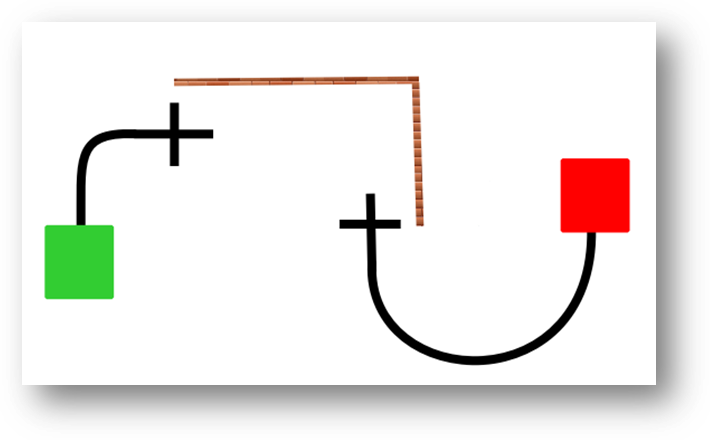 7-8 класс- конструктор (Lego Mindstorms NXT, Lego Mindstorms EV3), - ноутбук с программным обеспечением (NXT-G, EV3-G, RobotC) для программирования робота- поле для выполнения задания практического тураПримечания: Поле ‒ белое​ ​ основание​ ​ с​ ​ нанесенными на него линиями и метками для установки стены. Размер поля – 1500*2500 мм. Линия ‒ черная линия шириной 30 мм на белом фоне.Стена – изогнутая конструкция с гладкой поверхностью, которая крепится к полю (устанавливается на поверхность поля) из картона, дерева или пластика (например, деталей конструктора Lego).В качестве объекта для смещения (сбивания) используется жестяная банка объемом 330 мл.  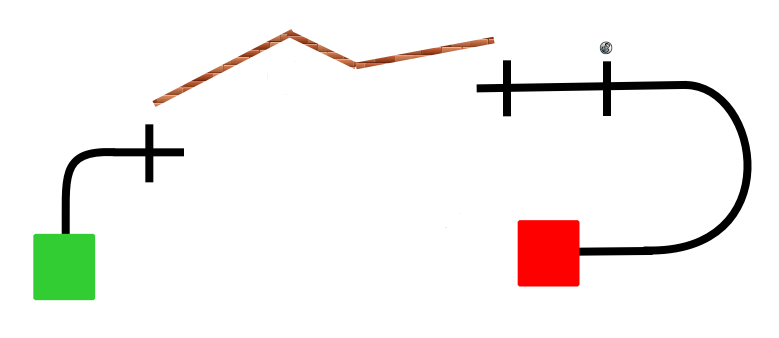 9 класс- конструктор (Lego Mindstorms NXT, Lego Mindstorms EV3), - ноутбук с программным обеспечением (NXT-G, EV3-G, RobotC) для программирования робота- поле для выполнения задания практического тураПримечания: - Поле ‒ белое​ ​ основание​ ​ с​ ​ нанесенными на него линиями и метками для установки стены. - Размер поля – 1500*2500 мм. - Линия ‒ черная линия шириной 30 мм на белом фоне.- Стена – изогнутая конструкция с гладкой поверхностью, которая крепится к полю (устанавливается на поверхность поля) из картона, дерева или пластика (например, деталей конструктора Lego).- В качестве объекта для смещения (сбивания) используется жестяная банка объемом 330 мл.  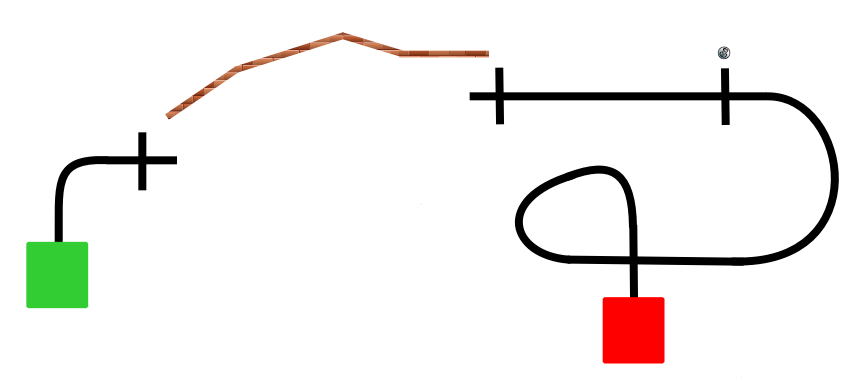 10- 11 класс- Arduino совместимый контроллер 1 шт. - Макетная плата 1 шт. - Светодиод 6 шт. - Резистор 220 Ом 1 шт. - Реле 1 шт.- Датчик ультразвука 1 шт.- Фоторезистор 1 шт.- Комплект проводов. - Компьютер или ноутбук с установленным программным обеспечением. Утверждены на заседании региональнойпредметно-методической комиссии всероссийской олимпиады школьников по физике(Протокол № 18/23 от 01.09.2021 г.)ТРЕБОВАНИЯ К ОРГАНИЗАЦИИ И ПРОВЕДЕНИЮ ШКОЛЬНОГО ЭТАПА ВСЕРОССИЙСКОЙ ОЛИМПИАДЫ ШКОЛЬНИКОВ 2021/2022 УЧЕБНОГО ГОДА ПО ФИЗИКЕ НА ТЕРРИТОРИИ ОМСКОЙ ОБЛАСТИ
Омск, 20211. ОБЩИЕ ПОЛОЖЕНИЯ Настоящие требования подготовлены в соответствии с Методическими рекомендациями по разработке требований к проведению школьного и муниципального этапов всероссийской олимпиады школьников в 2021/2022 учебном году в помощь соответствующим методическим комиссиям и жюри в организации и проведении школьного этапа всероссийской олимпиады школьников по физике.Требования подготовлены в соответствии с актуальным Порядком проведения всероссийской олимпиады школьников, утверждѐннымприказом Министерства просвещения Российской Федерации от 27 ноября 2020 г. № 678 «Об утверждении Порядка проведения всероссийской олимпиады школьников»Школьный этап всероссийской олимпиады школьников проводится в соответствии с действующими на момент проведения мероприятия санитарно-эпидемиологическими требованиями к условиям и организации обучения в образовательных организациях.При подготовке Требований к проведению школьного всероссийской олимпиады школьников 2021/22 учебного года учтено Постановление Главного государственного санитарного врача Российской Федерации от 30.06.2020 г. № 16 (ред. От 24.03.2021) «Об утверждении санитарно-эпидемиологических правил СП 3.1/2.4 3598-20 «Санитарно-эпидемиологические требования к устройству, содержанию и организации работы образовательных организаций и других объектов социальной инфраструктуры для детей и молодежи в условиях распространения новой коронавирусной инфекции (COVID-19)» (зарегистрировано 03.07.2020 г. № 58824). 2. ТРЕБОВАНИЯ К ОРГАНИЗАЦИИ И ПРОВЕДЕНИЮ ШКОЛЬНОГО ЭТАПА ОЛИМПИАДЫ С УЧЁТОМ АКТУАЛЬНЫХ ДОКУМЕНТОВ, РЕГЛАМЕНТИРУЮЩИХ ОРГАНИЗАЦИЮ И ПРОВЕДЕНИЕ ОЛИМПИАДЫ ПО ФИЗИКЕ2.1. Состав участников В школьном этапе всероссийской олимпиады школьников по физике принимают участие учащиеся 7—11 классов. 2.2. Порядок регистрации участников.Регистрация участников школьного этапа Всероссийской олимпиады организуется с учетом возможностей образовательной организации. За сутки до начала регистрации, ответственный за проведение олимпиады в ОО формирует листы регистрации участников с указанием фамилии, имени, отчества участника, параллели обучения, аудитории проведения школьного этапа олимпиады. Доводит информацию о кабинетном фонде до классных руководителей ОО и непосредственно участников. Списки кабинетов с фамилиями участников располагают на информационном стенде ОО. Регистрация участников может осуществляться как к аудитории, так и в подготовленном  помещении (холл и др.).  Регистрация участников начинается не менее чем за 30 минут до начала школьного этапа олимпиады в ОО, согласно  Графику проведения школьного  этапа олимпиады.Регистраторы обязаны информировать участника порядковом номером аудитории под роспись, при необходимости сопроводить в аудиторию.2.3. Продолжительность конкурсов школьного этапа Школьный этап олимпиады состоит из одного (теоретического) тура индивидуальных состязаний участников. При проведении олимпиады длительность тура составляет: 7 класс – 90 минут (4 задачи); 8 класс – 90 минут (4 задачи); 9 класс – 120 минут (4 задачи); 10 класс – 150 минут (5 задач); 11 класс – 150 минут (5 задач).Для проведения тура необходимы аудитории, в которых каждому участнику олимпиады должно быть предоставлено отдельное рабочее место. Все рабочие места участников олимпиады должны обеспечивать им равные условия, соответствовать действующим на момент проведения олимпиады санитарно-эпидемиологическим правилам и нормам. Расчет числа аудиторий определяется числом участников и посадочных мест в аудиториях. Проведению тура предшествует краткий инструктаж участников о правилах участия в олимпиаде.2.4. 	Процедура проведения школьного этапа олимпиады по математикеПроведению олимпиады предшествует краткий инструктаж участников о правилах участия в олимпиаде.До начала работы участники олимпиады под руководством организаторов в аудитории заполняют титульный лист, который заполняется от руки разборчивым почерком буквами русского алфавита. Время инструктажа и заполнения титульного листа не включается во время выполнения работы. После заполнения титульных листов участникам выдаются задания и бланкиответов. Задания выполняются участниками в проштампованных тетрадях, выданных организаторами,  или на листах А4, выданных организаторами.После окончания времени выполнения заданий все листы бумаги, используемые участниками в качестве черновиков, должны быть помечены словом «черновик». Черновики сдаются организаторам, членами жюри не проверяются, а также не подлежат кодированию.Организаторы в локации передают работы участников членам оргкомитета. 3.	ПРОЦЕДУРА КОДИРОВАНИЯ И ДЕКОДИРОВАНИЯ  ВЫПОЛНЕННЫХ ЗАДАНИЙКодирование (обезличивание) олимпиадных работ осуществляется членами оргкомитета школьного этапа олимпиады.Код олимпиадной работы (шифр) записывается на титульном олимпиадной работы и на первом (при необходимости и на других листах) рабочем листе олимпиадной работы.Титульные листы отделяются от олимпиадной работы, упаковываются в отдельные файлы по классам и хранятся в сейфе  до окончания процедуры проверки работ.По окончании олимпиады, перед проведением показа работ и апелляций, работы участников декодируются членом оргкомитета школьного этапа олимпиады.4. КРИТЕРИИ И МЕТОДИКА ОЦЕНИВАНИЯ ОЛИМПИАДНЫХ ЗАДАНИЙОценивание качества выполнения участниками заданий осуществляет жюри школьного этапа олимпиады в соответствии с критериями и методикой оценивания выполнения олимпиадных заданий, разработанных Региональной предметно-методической комиссией, с учётом определения высшего балла за каждое задание отдельно, а также общей максимально возможной суммой баллов за все задания и туры.5. Порядок проведения процедуры анализа, показа и апелляции по результатам проверки заданий школьного этапа олимпиадыПроведение процедуры анализа олимпиадных заданий, показ и апелляцийпо результатам проверки заданий осуществляется в установленное время в соответствии с программой олимпиады.Подробное описание проведения процедуры анализа олимпиадных заданий, показ и апелляций по результатам проверки заданий проведено в организационно- технологической модели проведения школьного этапа олимпиады.6. Порядок подведения итогов олимпиадыНа основании протоколов апелляционной комиссии председатель жюри вносит изменения в рейтинговую таблицу и определяет победителей и призёров соответствующего этапа олимпиады по общеобразовательному предмету. В случаях отсутствия апелляций председатель жюри подводит итоги по протоколу предварительных результатов.В случае если факт нарушения участником олимпиады становится известен представителям организатора после окончания школьного этапа олимпиады, но до утверждения итоговых результатов, участник может быть лишен права участия в соответствующем туре олимпиады в текущем учебном году, а его результат аннулирован на основании протокола оргкомитета. В случае, выявления организатором олимпиады при пересмотре индивидуальных результатов технических ошибок в протоколах жюри, допущенных при подсчёте баллов за выполнение заданий, в итоговые результаты школьного этапа олимпиады должны быть внесены соответствующие изменения. Итоговые результаты Олимпиады оформляются как рейтинговая таблица результатов участников Олимпиады по общеобразовательному предмету в каждой параллели классов, представляющая собой ранжированный список участников, расположенных по мере убывания набранных ими баллов.Участники с равным количеством баллов располагаются в алфавитном порядке. Статус участника школьного этапа Олимпиады «победитель», «призер», «участник» заносится в итоговую ведомость оценки олимпиадных работ.Итоговые результаты публикуются на официальных ресурсах организатора и площадок проведения школьного этапа.7. ОПИСАНИЕ НЕОБХОДИМОГО МАТЕРИАЛЬНО-ТЕХНИЧЕСКОГО ОБЕСПЕЧЕНИЯ ДЛЯ ВЫПОЛНЕНИЯ ОЛИМПИАДНЫХ ЗАДАНИЙ Для выполнения заданий олимпиады каждому участнику требуются отдельные листы бумаги формата А4или проштампованные листы в клетку. Для черновиков выдаются отдельные листы. Записи на черновиках не учитываются при проверке выполненных олимпиадных заданий. Черновики сдаются вместе с выполненными заданиями. Участники используют свои письменные принадлежности: авторучка, линейка, циркуль, карандаши, непрограммируемый калькулятор. Запрещено делать записи решений красным цветом. Каждому участнику, при необходимости, должны быть предоставлены предусмотренные для выполнения заданий средства обучения и воспитания: ручка, линейка, карандаш, непрограммируемый калькулятор.8. ПЕРЕЧЕНЬ СПРАВОЧНЫХ МАТЕРИАЛОВ, СРЕДСТВ СВЯЗИ И ЭЛЕКТРОННО-ВЫЧИСЛИТЕЛЬНОЙ ТЕХНИКИ, РАЗРЕШЁННЫХ К ИСПОЛЬЗОВАНИЮ ВО ВРЕМЯ ПРОВЕДЕНИЯ ОЛИМПИАДЫ Во время проведения письменного тура запрещается пользоваться принесенными с собой справочными материалами, средствами связи и электронно-вычислительной техникой. Наличие в аудитории дополнительного материала (текстов художественной литературы, словарей разных видов, учебно-методической литературы, средств мобильной связи, компьютера – в случае, если он не используется для демонстрации компонентов задания, – и т.д.) не допускается. В случае нарушения этих условий учащийся исключается из состава участников олимпиады.При выполнении заданий теоретического тура олимпиады участникам в аудитории разрешено использовать непрограммируемые калькуляторы. Участники могут взять в аудиторию только ручку (синего или чѐрного цвета), прохладительные напитки в прозрачной упаковке, шоколад. Все остальное должно быть сложено в специально отведѐнном для вещей месте. 9.	ИСПОЛЬЗОВАНИЕ УЧЕБНОЙ ЛИТЕРАТУРЫ И ИНТЕРНЕТ-РЕСУРСОВ ПРИ ПОДГОТОВКЕ ШКОЛЬНИКОВ К ОЛИМПИАДЕ При подготовке участников к школьному и муниципальному этапам олимпиады целесообразно использовать следующие нижеприведенные источники. 1. Козел С. М. Физика 10–11. Пособие для учащихся и абитуриентов. (в двух частях). – М.: Мнемозина. 2010. 2. Бутиков Е. И., Кондратьев А. С. Физика: Механика. – Физматлит, 2004. 3. Бутиков Е. И., Кондратьев А. С. Физика: Электродинамика. Оптика. – Физматлит, 2004. 4. Бутиков Е. И., Кондратьев А. С. Физика: Строение и свойства вещества. – Физматлит, 2004. 5. Физика. Задачник. 10–11. Под редакцией С. М. Козела. – М.: Просвещение, 2011. 6. Сборник задач по физике «Основы механики». Под редакцией М. Ю. Замятнина. 2018. 7. Сборник задач для подготовки к олимпиадам по физике «Тепловые явления. Постоянный ток. Оптика». Под редакцией М. Ю. Замятнина. 2018. Интернет-ресурсы: 1. https://os.mipt.ru/#/. Сетевая олимпиадная школа «Физтех регионам» (7–11 классы). 2. http://www.4ipho.ru/. Сайт подготовки национальных команд по физике и поестественным наукам к международным олимпиадам. 3. http://potential.org.ru. Журнал «Потенциал». 4. http://kvant.mccme.ru. Журнал «Квант». 5. http://olymp74.ru. Олимпиады Челябинской области (ФМЛ 31). 6. http://physolymp.spb.ru. Олимпиады по физике Санкт-Петербурга. 7. http://vsesib.nsesc.ru/phys.html. Олимпиады по физике НГУ. 8. http://genphys.phys.msu.ru/ol/. Олимпиады по физике МГУ. 9. mephi.ru/schoolkids/olimpiads/. Олимпиады по физике НИЯУ МИФИ. 10. http://mosphys.olimpiada.ru/. Московская олимпиада школьников по физике. 11. http://edu-homelab.ru. Сайт олимпиадной школы при МФТИ по курсу «Экспериментальная физика». Утверждены на заседании региональнойпредметно-методической комиссии всероссийской олимпиады школьников по физической культуре(Протокол № 19/23 от 01.09.2021 г.)ТРЕБОВАНИЯ К ОРГАНИЗАЦИИ И ПРОВЕДЕНИЮ ШКОЛЬНОГО ЭТАПА ВСЕРОССИЙСКОЙ ОЛИМПИАДЫ ШКОЛЬНИКОВ 2021/2022 УЧЕБНОГО ГОДА ПО ФИЗИЧЕСКОЙ КУЛЬТУРЕ НА ТЕРРИТОРИИ ОМСКОЙ ОБЛАСТИ
Омск, 20211. ОБЩИЕ ПОЛОЖЕНИЯ Настоящие требования подготовлены в соответствии с Методическими рекомендациями по разработке требований к проведению школьного и муниципального этапов всероссийской олимпиады школьников в 2021/2022 учебном году в помощь соответствующим методическим комиссиям и жюри в организации и проведении школьного этапа всероссийской олимпиады школьников по физической культуре.Требования подготовлены в соответствии с актуальным Порядком проведения всероссийской олимпиады школьников, утверждѐннымприказом Министерства просвещения Российской Федерации от 27 ноября 2020 г. № 678 «Об утверждении Порядка проведения всероссийской олимпиады школьников»Школьный этап всероссийской олимпиады школьников проводится в соответствии с действующими на момент проведения мероприятия санитарно-эпидемиологическими требованиями к условиям и организации обучения в образовательных организациях.При подготовке Требований к проведению школьного всероссийской олимпиады школьников 2021/22 учебного года учтено Постановление Главного государственного санитарного врача Российской Федерации от 30.06.2020 г. № 16 (ред. От 24.03.2021) «Об утверждении санитарно-эпидемиологических правил СП 3.1/2.4 3598-20 «Санитарно-эпидемиологические требования к устройству, содержанию и организации работы образовательных организаций и других объектов социальной инфраструктуры для детей и молодежи в условиях распространения новой коронавирусной инфекции (COVID-19)» (зарегистрировано 03.07.2020 г. № 58824). 2. ТРЕБОВАНИЯ К ОРГАНИЗАЦИИ И ПРОВЕДЕНИЮ ШКОЛЬНОГО ЭТАПА ОЛИМПИАДЫ С УЧЁТОМ АКТУАЛЬНЫХ ДОКУМЕНТОВ, РЕГЛАМЕНТИРУЮЩИХ ОРГАНИЗАЦИЮ И ПРОВЕДЕНИЕ ОЛИМПИАДЫ ПО ФИЗИЧЕСКОЙ КУЛЬТУРЕ2.1. Состав участников В школьном этапе всероссийской олимпиады школьников по физической культуре принимают участие учащиеся 5—11 классов. Олимпиадные испытания проводятся отдельно для мальчиков/юношей и девочек/девушек.2.2. Порядок регистрации участников.Регистрация участников школьного этапа Всероссийской олимпиады организуется с учетом возможностей образовательной организации. За сутки до начала регистрации, ответственный за проведение олимпиады в ОО формирует листы регистрации участников с указанием фамилии, имени, отчества участника, параллели обучения, аудитории проведения школьного этапа олимпиады. Доводит информацию о кабинетном фонде до классных руководителей ОО и непосредственно участников. Списки кабинетов с фамилиями участников располагают на информационном стенде ОО. Регистрация участников может осуществляться как к аудитории, так и в подготовленном  помещении (холл и др.).  Регистрация участников начинается не менее чем за 30 минут до начала школьного этапа олимпиады в ОО, согласно  Графику проведения школьного  этапа олимпиады.Регистраторы обязаны информировать участника порядковом номером аудитории под роспись, при необходимости сопроводить в аудиторию.2.3. Продолжительность конкурсов школьного этапа Школьный этап олимпиады состоит из двух видов индивидуальных испытаний участников – теоретико-методического и практического. Теоретико-методическое испытание является обязательным и заключается в решении заданий в тестовой форме. Продолжительность теоретико-методического испытания для всех групп участников –45 (сорок пять) минут.Для проведения теоретико-методического испытания необходимы аудитории, в которых каждому участнику олимпиады должно быть предоставлено отдельное рабочее место. Все рабочие места участников олимпиады должны обеспечивать им равные условия, соответствовать действующим на момент проведения олимпиады санитарно-эпидемиологическим правилам и нормам. Расчет числа аудиторий определяется числом участников и посадочных мест в аудиториях. Проведению теоретико-методического испытания предшествует краткий инструктаж участников о правилах участия в олимпиаде. Практические испытания заключаются в выполнении упражнений базовой части школьной примерной программы по предмету «Физическая культура» по разделам: гимнастика, спортивные игры (баскетбол, футбол, волейбол, гандбол или флорбол), легкая атлетика (бег на выносливость, бег на короткие дистанции, прыжки, метания), прикладная физическая культура. 2.4. 	Процедура проведения школьного этапа олимпиады по физической культуреПроведению олимпиады предшествует краткий инструктаж участников о правилах участия в олимпиаде.До начала работы участники олимпиады под руководством организаторов в аудитории заполняют титульный лист, который заполняется от руки разборчивым почерком буквами русского алфавита. Время инструктажа и заполнения титульного листа не включается во время выполнения работы. После заполнения титульных листов участникам выдаются задания, черновики.Участники записывают ответы на листах с заданиями в специально отведенных для этого местах.Теоретико-методическая часть является обязательным испытанием и заключается в решении заданий в тестовой форме сформулированным в соответствии с требованиями к уровню знаний обучающихся соответствующих классов и по образовательному предмету «Физическая культура» углубленного уровня.В теоретико-методическую часть включены тестовые задания различных типов: - задания с выбором одного или нескольких правильных ответов;- задания, в которых правильный ответ надо дописать; -  задания процессуального или алгоритмического толка;- задания, связанные с перечислениями; -задания с графическими изображениями физических упражнений.Практические задания школьного этапа олимпиады школьников по физической культуре состоят из набора технических приёмов, характерных для выбранного методической комиссией вида спорта, по которому проводится испытание.3.	ПРОЦЕДУРА КОДИРОВАНИЯ И ДЕКОДИРОВАНИЯ  ВЫПОЛНЕННЫХ ЗАДАНИЙКодирование (обезличивание) олимпиадных работ осуществляется членами оргкомитета школьного этапа олимпиады.Код олимпиадной работы (шифр) записывается на титульном олимпиадной работы и на первом (при необходимости и на других листах) рабочем листе олимпиадной работы.Титульные листы отделяются от олимпиадной работы, упаковываются в отдельные файлы по классам и хранятся в сейфе  до окончания процедуры проверки работ.По окончании олимпиады, перед проведением показа работ и апелляций, работы участников декодируются членом оргкомитета школьного этапа олимпиады.4. КРИТЕРИИ И МЕТОДИКА ОЦЕНИВАНИЯ ОЛИМПИАДНЫХ ЗАДАНИЙОценивание качества выполнения участниками заданий осуществляет жюри школьного этапа олимпиады в соответствии с критериями и методикой оценивания выполнения олимпиадных заданий, разработанных Региональной предметно-методической комиссией.5. Порядок проведения процедуры анализа, показа и апелляции по результатам проверки заданий школьного этапа олимпиадыПроведение процедуры анализа олимпиадных заданий, показ и апелляцийпо результатам проверки заданий осуществляется в установленное время в соответствии с программой олимпиады.Подробное описание проведения процедуры анализа олимпиадных заданий, показ и апелляций по результатам проверки заданий проведено в организационно- технологической модели проведения школьного этапа олимпиады.6. Порядок подведения итогов олимпиадыНа основании протоколов апелляционной комиссии председатель жюри вносит изменения в рейтинговую таблицу и определяет победителей и призёров соответствующего этапа олимпиады по общеобразовательному предмету. В случаях отсутствия апелляций председатель жюри подводит итоги по протоколу предварительных результатов.В случае если факт нарушения участником олимпиады становится известен представителям организатора после окончания школьного этапа олимпиады, но до утверждения итоговых результатов, участник может быть лишен права участия в соответствующем туре олимпиады в текущем учебном году, а его результат аннулирован на основании протокола оргкомитета. В случае, выявления организатором олимпиады при пересмотре индивидуальных результатов технических ошибок в протоколах жюри, допущенных при подсчёте баллов за выполнение заданий, в итоговые результаты школьного этапа олимпиады должны быть внесены соответствующие изменения. Итоговые результаты Олимпиады оформляются как рейтинговая таблица результатов участников Олимпиады по общеобразовательному предмету в каждой параллели классов, представляющая собой ранжированный список участников, расположенных по мере убывания набранных ими баллов.Участники с равным количеством баллов располагаются в алфавитном порядке. Статус участника школьного этапа Олимпиады «победитель», «призер», «участник» заносится в итоговую ведомость оценки олимпиадных работ.Итоговые результаты публикуются на официальных ресурсах организатора и площадок проведения школьного этапа.7. ОПИСАНИЕ НЕОБХОДИМОГО МАТЕРИАЛЬНО-ТЕХНИЧЕСКОГО ОБЕСПЕЧЕНИЯ ДЛЯ ВЫПОЛНЕНИЯ ОЛИМПИАДНЫХ ЗАДАНИЙ Для проведения всех мероприятий олимпиады необходима соответствующая материальная база, которая включает в себя элементы для проведения двух видов индивидуальных состязаний участников – теоретико-методического и практического. Теоретико-методическое испытание. Теоретико-методическое испытание проводится в аудитории, оснащённой столами и стульями. При выполнении теоретико-методического задания все учащиеся должны быть обеспечены всем необходимым для выполнения задания: авторучкой, бланком заданий,черновиком. Практические испытания. Для проведения практических испытаний школьного этапа региональная предметно-методическая комиссия рекомендует предусмотреть следующее оборудование: 5-6 классы− дорожка из гимнастических матов или гимнастический настил для вольных упражнений не менее 12 метров в длину и 1,5 метра в ширину (для выполнения конкурсного испытания по акробатике). Вокруг дорожки или настила должна иметься зона безопасности шириной не менее 1,0 метра, полностью свободная от посторонних предметов; − полоса препятствий (для проведения конкурсного испытания по прикладной физической культуре), скакалки, мячи, набивные мячи 1кг, набивные мячи – 2кг,  фишки-ориентиры, стойки, бревно, координационная лестница; − контрольно-измерительные приспособления (рулетка на 15 метров; секундомеры; калькуляторы)7-8 классы− дорожка из гимнастических матов или гимнастический настил для вольных упражнений не менее 12 метров в длину и 1,5 метра в ширину (для выполнения конкурсного испытания по акробатике). Вокруг дорожки или настила должна иметься зона безопасности шириной не менее 1,0 метра, полностью свободная от посторонних предметов; − полоса препятствий (для проведения конкурсного испытания по прикладной физической культуре), мячи, фишки-ориентиры, стойки; − контрольно-измерительные приспособления (рулетка на 15 метров; секундомеры; калькуляторы); -    кубики, маленькие обручи.9-11 классы    -волейбольные мячи;-баскетбольные мячи;-футбольные мячи;− дорожка из гимнастических матов или гимнастический настил для вольных упражнений не менее 12 метров в длину и 1,5 метра в ширину (для выполнения конкурсного испытания по акробатике). Вокруг дорожки или настила должна иметься зона безопасности шириной не менее 1,0 метра, полностью свободная от посторонних предметов;− контрольно-измерительные приспособления (рулетка на 15 метров; секундомеры; калькуляторы)8. ПЕРЕЧЕНЬ СПРАВОЧНЫХ МАТЕРИАЛОВ, СРЕДСТВ СВЯЗИ И ЭЛЕКТРОННО-ВЫЧИСЛИТЕЛЬНОЙ ТЕХНИКИ, РАЗРЕШЁННЫХ К ИСПОЛЬЗОВАНИЮ ВО ВРЕМЯ ПРОВЕДЕНИЯ ОЛИМПИАДЫ При выполнении заданий теоретического и практического туров олимпиады допускается использование только справочных материалов, средств связи и электронно-вычислительной техники, предоставленных организаторами, предусмотренных в заданиях и критериях оценивания. Запрещается пользоваться принесенными с собой калькуляторами справочными материалами, средствами связи и электронно-вычислительной техникой. Участник может взять с собой в аудиторию письменные принадлежности, негазированную воду, необходимые медикаменты. Все остальное должно быть сложено в специально отведѐнном для вещей месте.9.	ИСПОЛЬЗОВАНИЕ УЧЕБНОЙ ЛИТЕРАТУРЫ И ИНТЕРНЕТ-РЕСУРСОВ ПРИ ПОДГОТОВКЕ ШКОЛЬНИКОВ К ОЛИМПИАДЕ При подготовке участников к школьному этапу олимпиады целесообразно использовать следующие нижеприведенные источники: 1. Афонькин С. Ю. Анатомия человека: Школьный путеводитель – СПб: БКК, 2012. – 96 c. 2. Балашова В. Ф. Физическая культура: тестовый контроль знаний: методическое пособие – 2-е изд. / В.Ф. Балашова, Н.Н. Чесноков. – М.: Физическая культура, 2009. 3. Всероссийская олимпиада школьников по физической культуре в 2006 году / под общ ред. Н. Н. Чеснокова. – М.: АПКиППРО, 2006. 4. Гимнастика на Всероссийских олимпиадах школьников по физической культуре: методическое пособие / под общ.ред. Н. Н. Чеснокова. – М.: Физическая культура, 2010. 5. Гурьев С. В. Физическая культура. 8-9 класс: учебник / С. В. Гурьев, М. Я. Виленский. – М.: Русское слово, 2012. 6. Красников А. А. Тестирование теоретико-методических знаний в области физической культуры и спорта: учебное пособие / А. А. Красников, Н. Н. Чесноков. – М.: Физическая культура, 2010. 7. Лагутин А. Б. Гимнастика в вопросах и ответах: учебное пособие: рек. УМО по образованию в обл. физ. культуры и спорта / А. Б. Лагутин, Г. М. Михалина. – М.: Физическая культура, 2010. – 128 с.: ил. 8. Лукьяненко В. П. Физическая культура: основа знаний: учебное пособие / В. П. Лукьяненко. – М.: Советский спорт, 2003. 9. Лях В. И. Физическая культура. 10–11 классы : учеб. для общеобразоват. учреждений / В. И. Лях, А. А. Зданевич / под ред. В. И. Ляха. – 7-е изд. – М .: Просвещение, 2012. 10. Лях В. И. Физическая культура. 1–4 классы: учеб для общеобразоват. организаций / В. И. Лях. – 7-е изд., перераб и доп. – М.: Просвещение, 2019. – 175 с.: ил. – (Школа России). 11. Матвеев А. П. Физическая культура. 5 класс: учеб для общеобразоват. организаций / А. П. Матвеев. – 9-е изд. – М.: Просвещение, 2019. – 127 с.: ил. 12. Матвеев А. П. Физическая культура: 6–7 классы: учебники для учащихся общеобразовательных учреждений / А. П. Матвеев. – М.: Просвещение, 2019. – 192 с.: ил. 13. Матвеев А. П. Физическая культура. 10–11 классы: учеб для общеобразоват. организаций: базовый уровень / А. П. Матвеев. – 9-е изд. – М.: Просвещение, 2019. – 319 с.: ил. 14. Матвеев А. П. Физическая культура. 8–9 классы: учебник для общеобразовательных учреждений / А. П. Матвеев. – М.: Просвещение, 2012. 15. Матвеев А. П. Физическая культура: 10–11 классы: учебник для учащихся общеобразовательных организаций / А. П. Матвеев, Е. С. Палехова. – 2-е изд. Стереотип. – М.: Вентана-Граф, 2019. – 160 с. 16. Погадаев Г. И. Физическая культура. 7–9 классы: учебник / Г. И. Погадаев. – М.: Дрофа, 2012. 17. Твой олимпийский учебник [Текст]: учеб.пособие для олимпийского образования / В. С. Родиченко и др.; Олимпийский комитет России. – 27-е изд., перераб. и дополн. – М.: Спорт, 2019. – 216 с. : ил. 18. Физическое воспитание в школе: легкая атлетика / В. Г. Никитушкин, Н. Н. Чесноков, Г. Н. Германов. – М.: Физическая культура, 2014. 19. Физическая культура. 5–6–7 классы: учебник / М. Я. Виленский, И. М. Туревский, Т. Ю. Торочкова. – М.: Просвещение, 2011. 20. Физическая культура. 8–9 классы: Учебник для общеобразоват. учреждений / Т. В. Петрова, Ю. А. Копылова, Н. В. Полянская, С. С. Петров. – М.: Вентана-Граф / Учебник, 2019. – 126 с. 21. Физическая культура: учебник для учащихся 10 классов образовательных учреждений с углубленным изучением предмета «Физическая культура» / под общ. ред. А. Т. Паршикова, В. В. Кузина, М. Я. Виленского. – М. :СпортАкадемПресс, 2003. 22. Физическая культура: учебник для учащихся 11-х классов образовательных учреждений с углубленным изучением предмета «Физическая культура» / под общ. ред. А. Т. Паршикова, В. В. Кузина, М. Я. Виленского. – М. :СпортАкадемПресс, 2003. 23. Чесноков Н. Н. Тестирование теоретико-методических знаний в области физической культуры и спорта. / Н. Н. Чесноков, А. А. Красников. – М.: СпортАкадемПресс, 2002. 24. Чесноков Н. Н. Олимпиада по предмету «Физическая культура» / Н. Н. Чесноков, В. В. Кузин, А. А. Красников. – М.: Физическая культура, 2005. 25. Чесноков Н. Н. Теоретико-методические задания на Всероссийской олимпиаде школьников по предмету «Физическая культура» / Н. Н. Чесноков, Д. А. Володькин. – М.: Физическая культура, 2014. 26. Чесноков Н. Н. Практические испытания на Всероссийской олимпиаде школьников по предмету «Физическая культура»: методическое пособие / Н. Н. Чесноков, Д. А. Володькин. – М.: Физическая культура, 2016. 27. Чесноков Н. Н. Содержание программ раздела «Гимнастика» регионального и заключительного этапов Всероссийской олимпиады школьников по предмету «Физическая культура» / Н. Н. Чесноков, Г. М. Михалина. – М.: Физическая культура, 2019. 28. Чесноков Н. Н. Теоретико-методические задания на региональных этапах Всероссийской олимпиады школьников по предмету «Физическая культура» / Н. Н. Чесноков. – М.: Физическая культура, 2019. Интернет-источники: 1. https://olympic.ru/ Сайт Олимпийского комитета России. 2. http://elibrary.ru/defaultx.asp/ Научная электронная библиотека eLIBRARY.RU 3. http://lib.sportedu.ru/Центральная отраслевая библиотека по физической культуре и спорту 4. http://sflaspb.ru/sites/default/files/the_iaaf_anti-doping_athletes_guide.pdf Руководство для спортсменов по антидопинговой программе ИААФ июнь, 2013. 5. http://vserosolymp.rudn.ru/ Всероссийская олимпиада школьников и международные олимпиады школьников по общеобразовательным предметам 6. http://www.fismag.ru/ Физкультура и спорт 7. http://www.rsl.ru/ Российская Государственная библиотека 8. www.schoolpress.ru/ Журнал «Физическая культура в школе» 9. http://www.volley.ru/pages/466/ Официальные волейбольные правила 2017-2020. 10. https://rfs.ru/search?section=documents&q=%D0%BF%D1%80%D0%B0%D0%B2%D0%B8%D0%BB%D0%B0/ правила игры в футбол 2019/20 11. https://rushandball.ru/Files/Documents/rules_handball_01072016.pdf/ Правила игры. Гандбол в зале. 12. https://russiabasket.ru/federation/referees/rules/ Официальные правила баскетбола 2018. Изменения в правилах ФИБА, действуют с 1 октября 2020 года. 13. https://russwimming.ru/node/15662/ Правила ФИНА по плаванию (2017–2021). Утверждены на заседании региональнойпредметно-методической комиссии всероссийской олимпиады школьников по французскому языку(Протокол № 20/23 от 01.09.2021 г.)ТРЕБОВАНИЯ К ОРГАНИЗАЦИИ И ПРОВЕДЕНИЮ ШКОЛЬНОГО ЭТАПА ВСЕРОССИЙСКОЙ ОЛИМПИАДЫ ШКОЛЬНИКОВ 2021/2022 УЧЕБНОГО ГОДА ПО ФРАНЦУЗСКОМУ ЯЗЫКУ НА ТЕРРИТОРИИ ОМСКОЙ ОБЛАСТИ
Омск, 20211. ОБЩИЕ ПОЛОЖЕНИЯ Настоящие требования подготовлены в соответствии с Методическими рекомендациями по разработке требований к проведению школьного и муниципального этапов всероссийской олимпиады школьников в 2021/2022 учебном году в помощь соответствующим методическим комиссиям и жюри в организации и проведении школьного этапа всероссийской олимпиады школьников по французскому языку.Требования подготовлены в соответствии с актуальным Порядком проведения всероссийской олимпиады школьников, утверждѐннымприказом Министерства просвещения Российской Федерации от 27 ноября 2020 г. № 678 «Об утверждении Порядка проведения всероссийской олимпиады школьников»Школьный этап всероссийской олимпиады школьников проводится в соответствии с действующими на момент проведения мероприятия санитарно-эпидемиологическими требованиями к условиям и организации обучения в образовательных организациях.При подготовке Требований к проведению школьного всероссийской олимпиады школьников 2021/22 учебного года учтено Постановление Главного государственного санитарного врача Российской Федерации от 30.06.2020 г. № 16 (ред. От 24.03.2021) «Об утверждении санитарно-эпидемиологических правил СП 3.1/2.4 3598-20 «Санитарно-эпидемиологические требования к устройству, содержанию и организации работы образовательных организаций и других объектов социальной инфраструктуры для детей и молодежи в условиях распространения новой коронавирусной инфекции (COVID-19)» (зарегистрировано 03.07.2020 г. № 58824). 2. ТРЕБОВАНИЯ К ОРГАНИЗАЦИИ И ПРОВЕДЕНИЮ ШКОЛЬНОГО ЭТАПА ОЛИМПИАДЫ С УЧЁТОМ АКТУАЛЬНЫХ ДОКУМЕНТОВ, РЕГЛАМЕНТИРУЮЩИХ ОРГАНИЗАЦИЮ И ПРОВЕДЕНИЕ ОЛИМПИАДЫ ПО ФРАНЦУЗСКОМУ ЯЗЫКУ2.1. Состав участников В школьном этапе всероссийской олимпиады школьников по французскому языку принимают участие учащиеся 5—11 классов. 2.2. Порядок регистрации участников.Регистрация участников школьного этапа Всероссийской олимпиады организуется с учетом возможностей образовательной организации. За сутки до начала регистрации, ответственный за проведение олимпиады в ОО формирует листы регистрации участников с указанием фамилии, имени, отчества участника, параллели обучения, аудитории проведения школьного этапа олимпиады. Доводит информацию о кабинетном фонде до администрации школы, диспетчера расписания ОО и непосредственно участников.Списки кабинетов с фамилиями участников располагают на информационном стенде ОО. Регистрация участников может осуществляться как в аудитории, так и в подготовленном  помещении (холл и др.).  Регистрация участников начинается не менее чем за 30 минут до начала школьного этапа олимпиады в ОО, согласно  Графику проведения школьного  этапа олимпиады.Регистраторы обязаны информировать участника порядковом номером аудитории под роспись, при необходимости сопроводить в аудиторию.2.3.  Порядок проведения туров школьного этапа олимпиадыШкольный этап олимпиады организует индивидуальные состязания участников в форме пяти конкурсов: Лексико-грамматический тест, Понимание устного текста, Понимание письменных текстов, Конкурс письменной речи и Конкурс устной речи. Конкурсы, выполняемые в письменной форме: лексико-грамматический тест, понимание устного текста, понимание письменных текстов, конкурс письменной речи. 5-6 КЛАСС7-8 КЛАСС9-11 КЛАССУчастники школьного этапа олимпиады допускаются до всех предусмотренных программой и сценарием проведения конкурсов. Промежуточные результаты не могут служить основанием для отстранения от участия в олимпиаде. Для проведения конкурсов, выполняемых в письменной форме, необходимы аудитории, в которых каждому участнику олимпиады должно быть предоставлено отдельное рабочее место. Конкурсное время жестко ограничено, поэтому в аудиториях должны быть часы. В аудиториях, предназначенных для проведения конкурса понимания устного текста, должна быть установлена аппаратура (компьютер или магнитофон, колонки), обеспечивающая качественное прослушивание диска. Все рабочие места участников олимпиады должны обеспечивать им равные условия, соответствовать действующим на момент проведения олимпиады санитарно-эпидемиологическим правилам и нормам. Расчет числа аудиторий определяется числом участников и посадочных мест в аудиториях. Проведению конкурсов, выполняемых в письменной форме, предшествует краткий инструктаж участников.Для проведения конкурса устной речи необходима аудитория для ожидания конкурсантов, одна-две аудитории для подготовки участников и несколько аудиторий для работы жюри с отвечающими участниками. Аудитории, предназначенные для работы жюри с участниками, должны быть оборудованы записывающей аппаратурой (магнитофон, диктофон, компьютер, видеокамера). Расчет числа аудиторий определяется числом участников и числом членов жюри. Проведению конкурса устной речи предшествует краткий инструктаж участников.2.4. 	Процедура проведения школьного этапа олимпиады по французскому языкуДо начала работы участники олимпиады под руководством организаторов в аудитории заполняют титульный лист, который заполняется от руки разборчивым почерком буквами русского алфавита. Время инструктажа и заполнения титульного листа не включается во время выполнения работы. После заполнения титульных листов участникам выдаются задания и бланки ответов. Задания выполняются участниками на бланках ответов, выданных организаторами.Каждому участнику перед началом выполнения заданий выдаётся лист ответов и проводится инструктаж на русском языке по заполнению листов ответов и по порядку их сдачи после окончания работы. Все ответы необходимо отмечать на листах ответов. На листах ответов категорически запрещается указывать фамилии, делать рисунки или какие-либо отметки, в противном случае работа считается дешифрованной и не оценивается.Исправления на листах ответов ошибками не считаются; однако почерк должен быть понятным; спорные случаи (о или а) трактуются не в пользу участника. После инструктажа по порядку заполнения листа ответов участникам раздаются тексты заданий.  В тексте заданий указано время выполнения заданий и даны все инструкции по выполнению заданий. Тексты заданий можно использовать в качестве черновика. Однако проверке подлежат только ответы, перенесённые в лист ответов. Сами тексты заданий сдаются вместе с листами ответов после окончания выполнения задания, но не проверяются. Запрещается выносить тексты заданий и любые записи из аудитории.Конкурс №1 – Понимание устного текста Общие правилаУчастники должны сидеть в аудитории на таком расстоянии друг от друга, чтобы не видеть работу соседа.Участник может взять с собой в аудиторию ручку, очки, шоколад, воду. В аудиторию не разрешается брать бумагу, справочные материалы (словари, справочники, учебники и т.д.), пейджеры и мобильные телефоны, диктофоны, плейеры и любые другие технические средства.Во время  выполнения  задания  участник может выходить из аудитории только в сопровождении дежурного.Участник не может выйти из аудитории с заданием или листом ответов.Процедура проведения конкурсаКаждому участнику  перед началом  выполнения заданий выдается  лист ответов и проводится инструктаж на русском  языке по заполнению листов ответов  и по порядку их сдачи после окончания работы:На листах ответов категорически запрещается указывать фамилии,  делать рисунки  или  какие-либо отметки, в противном случае работа  считается дешифрованной и не оценивается.	Исправления на листах ответов ошибками не считаются; однако почерк должен быть понятным; спорные случаи (о или а) трактуются НЕ в пользу участника. Задания выполняются только черными или синими чернилами/ пастой (запрещены красные, зеленые чернила, карандаш).Участники получают листы с заданиями и листы ответов. Участникам необходимо объяснить, что текст будет предъявляться два раза и они могут делать пометки в листах с заданиями во время прослушивания текста. Каждый текст прослушивается два раза. После первого прослушивания текста запись не останавливается. Между первым и вторым прослушиванием текста в записи сделана пауза примерно20 секунд. Между первым и вторым отрывками в записи сделана пауза примерно 2 минуты. Длинная пауза сделана для того, чтобы участники олимпиады могли ознакомиться с вопросами ко второму отрывку.Запись останавливается. После остановки записи дается время (5 минут) для перенесения ответов в листы ответов.Иероглифическая запись звучащих текстов находится у члена жюри в аудитории, где проводится аудирование, она не входит в комплект раздаточных материалов для участников и не может быть выдана участникам во время проведения конкурса. В случае чрезвычайной форс-мажорной ситуации (например, вся аудиотехника вдруг выйдет из строя) член жюри зачитывает текст вслух. В случае технической невозможности провести аудиоконкурс с использованием заранее подготовленной полной аудиозаписи задания члену жюри, проводящему данный конкурс, должен быть передан полный сценарий конкурса с размеченными в нём заданиями, паузами и текстом для аудирования. На него возлагается в таком случае обязанность зачитывать задание, выдерживать все необходимые паузы и оглашать текст по транскрипции. Это потребует от члена жюри, проводящего данный конкурс, хорошей дикции и нормативного произношения.Конкурс №2 –  Понимание письменного текстаОбщие правилаУчастники должны сидеть в аудитории на таком расстоянии друг от друга, чтобы не видеть работу соседа.Участник может взять с собой в аудиторию ручку, очки, шоколад, воду. В аудиторию не разрешается брать бумагу, справочные материалы (словари, справочники, учебники и т.д.), пейджеры и мобильные телефоны, диктофоны, плейеры и любые другие технические средства.Во время  выполнения  задания  участник может выходить из аудитории только в сопровождении дежурного.Участник не может выйти из аудитории с  заданием или листом ответов.Процедура проведения конкурсаКаждому участнику  перед началом  выполнения заданий выдается  лист ответов и проводится инструктаж на русском  языке по заполнению листов ответов  и по порядку их сдачи после окончания работы:Все  задания  необходимо  выполнять на листах ответов.  На листах ответов категорически запрещается указывать фамилии,  делать рисунки  или  какие-либо отметки, в противном случае работа  считается дешифрованной и не оценивается.	Исправления на листах ответов ошибками не считаются; однако почерк должен быть понятным; спорные случаи (о или а) трактуются НЕ в пользу участника. Задания выполняются только черными или синими чернилами/ пастой (запрещены красные, зеленые чернила, карандаш).Процедура проверки ответов. Работы проверяются по ключам. Конкурс №3 – Лексико-грамматический тест Общие правилаУчастники должны сидеть в аудитории на таком расстоянии друг от друга, чтобы не видеть работу соседа.Участник может взять с собой в аудиторию ручку, очки, шоколад, воду. В аудиторию не разрешается брать бумагу, справочные материалы (словари, справочники, учебники и т.д.), пейджеры и мобильные телефоны, диктофоны, плейеры и любые другие технические средства.Во время  выполнения  задания  участник может выходить из аудитории только в сопровождении дежурного.Участник не может выйти из аудитории с заданием или листом ответов.Процедура проведения конкурсаКаждому участнику  перед началом  выполнения заданий выдается  лист ответов и проводится инструктаж на русском  языке по заполнению листов ответов  и по порядку их сдачи после окончания работы:Все  задания  необходимо  выполнять на листах ответов.  На листах ответов категорически запрещается указывать фамилии,  делать рисунки  или  какие-либо отметки, в противном случае работа  считается дешифрованной и не оценивается.	Исправления на листах ответов ошибками не считаются; однако почерк должен быть понятным; спорные случаи (оилиа) трактуются НЕв пользу участника. Задания выполняются только черными или синими чернилами/ пастой (запрещены красные, зеленые чернила, карандаш).Лексико-грамматический тест состоит из трех заданий. Участники сами рассчитывают время выполнения каждого задания. Однако они должны знать время начала и окончания  всего конкурса (например, на доске должно быть написано 10.10-10.55.).За 15 и за 5 минут до окончания конкурса член жюри в аудитории должен напомнить об оставшемся времени.Процедура проверки тестаРаботы проверяются по ключам. Каждый правильный ответ – 1 балл. Конкурс №4 - Письмо  Процедура проведения конкурса письменной речи Общие правилаУчастники должны сидеть в аудитории на таком расстоянии друг от друга, чтобы не видеть работу соседа.Участник может взять с собой в аудиторию ручку, очки, шоколад, воду. В аудиторию не разрешается брать бумагу, справочные материалы (словари, справочники, учебники и т.д.), пейджеры и мобильные телефоны, диктофоны, плейеры и любые другие технические средства.Во время  выполнения  задания  участник может выходить из аудитории только в сопровождении дежурного.Участник не может выйти из аудитории с  заданием или листом ответов.Процедура проведения конкурса1. Каждому участнику  перед началом  выполнения заданий выдается  лист с заданием (он же является листом ответов) и проводится инструктаж на русском  языке по заполнению листов ответов  и по порядку их сдачи после окончания работы:Все  задания по письму необходимо  выполнять на листах ответов.  Исправления на листах ответов ошибками не считаются; однако почерк должен быть понятным; спорные случаи (о или а) трактуются НЕ в пользу участника. Задания выполняются только черными или синими чернилами/ пастой (запрещены красные, зеленые чернила, карандаш)2.  Участникам раздаются тексты заданий и бумага для черновиков.  В тексте заданий указано время выполнения заданий, количество слов. Участники получают чистую бумагу для черновиков, черновик сдается вместе с листом ответов. Однако проверке подлежат  только листы ответов. Черновики не проверяются.3. Член жюри  в аудитории должен зафиксировать время начала и окончания задания на доске (например, 10.10-10.55.)4. За 15 и за 5 минут до окончания работы член жюри в аудитории должен напомнить об оставшемся времени и предупредить о необходимости тщательной проверки работы.5. После окончания времени выполнения заданий по письменной речи, листы ответов собираются.6.Проверка письменных работ: Письменные работы участников оцениваются двумя экспертами в соответствии с критериями (см. Критерии оценивания конкурса письменной речи). Участник должен полностью раскрыть тему, допускается лишь небольшое превышение объема письменного высказывания. Проверка письменных работ должна включать следующие этапы:•	фронтальная проверка одной (случайно выбранной и отксерокопированной для всех членов жюри) работы;•	обсуждение выставленных в ходе фронтальной проверки оценок с целью выработки сбалансированной модели проверки; •	индивидуальная проверка работ членами жюри: каждая работа проверяется в обязательном порядке двумя членами жюри независимо друг от друга (каждый член жюри получает чистую копию работы без каких-либо пометок). Члены жюри записывают замечания и выставляют баллы не в работе, а в своем бланке протокола. Итоговым баллом является средний балл между баллами, выставленными двумя членами жюри, проверяющими работу. В случае значительного расхождения выставленных оценок (расхождение оценок более 3-х баллов), назначается еще одна проверка, затем выставляется средняя оценка между двумя ближайшими баллами (третья оценка при этом не учитывается). Если после третьей проверки все три оценки значительно расходятся (расхождение оценок более 3-х баллов), работа считается «спорной».  «Спорные» работы проверяются и обсуждаются коллективно.Конкурс № 5– Конкурс устной речиПроцедура проведения конкурсаВ конкурсе участвуют два члена жюри и два участника. Все инструкции участникам конкурса устной речи даются на французском языке.Преподаватели – члены жюри приглашают к своему столу пару участников. Пары составляются методом случайной подборки. При нечетном количестве участников вместо последней пары одновременно проходят собеседование ТРИ участника.Члены жюри начинают вести беседу и задают каждому участнику 2-3 вопроса для того, чтобы снять напряжение, расположить к беседе и подготовить к выполнению устного задания олимпиады.Время, отводимое на данный этап задания  - разминку,  1 – 2 минуты.	Внимание! Не допускаются вопросы, которые направлены на выяснение фамилии участника, номера школы, в которой учится участник, и т.д.3. После разминки члены жюри сообщают участникам конкурса основную информацию о задании:Диалог:Школьникам предлагается составить диалог по одной из предложенных ситуаций (по выбору участников). Члены жюри формулируют задание для участников устно, предлагают им объяснить причины сделанного ими выбора, и просят участников обсуждения представить при этом убедительное объяснение.В процессе обсуждения, участники конкурса должны  объяснить мотивированно свою точку зрения, уметь мотивировать свои высказывания, используя структуры, позволяющие критиковать недостатки и отмечать положительные характеристики рассматриваемых аспектов предлагаемой темы.Участникам диалога следует помнить, что это обсуждение, а не монолог. Они должны давать возможность друг другу обмениваться своими мнениями. Свои доводы и мысли им следует подкреплять аргументами и примерами.	Участникам дается время на предварительное обсуждение (выбор ситуации, распределение ролей, обоснование позиций). Члены жюри могут задавать наводящие вопросы по мере необходимости, могут остановить беседу, если она начинает выходить за обозначенные рамки. Монолог:Члены жюри сообщают участникам конкурса основную информацию о задании (монолог). Один член жюри ведет протокол и выставляет письменно баллы в бланке протокола, второй член жюри ведет беседу и ничего не записывает во время беседы (этот член жюри проставляет свои баллы в протокол после окончания ответа участников).Участникам необходимо обосновать свою точку зрения и объяснить свое отношение в рамках заданной темы. Члены жюри могут дополнительно задать каждому из участников пары вопросы по ходу их ответа.Участники высказываются по очереди. Оценка выполнения заданияУстные ответы участников оцениваются двумя экспертами в соответствии с прилагаемыми критериями (см. Критерии оценивания конкурса устной речи). Оценки жюри заносятся в ПРОТОКОЛ (см. Протокол оценки устного конкурса). 3.	ПРОЦЕДУРА КОДИРОВАНИЯ И ДЕКОДИРОВАНИЯ  ВЫПОЛНЕННЫХ ЗАДАНИЙКодирование (обезличивание) олимпиадных работ осуществляется членами оргкомитета школьного этапа олимпиады.Кодирование работ участников может осуществляться, как во время регистрации, так и в аудитории. Пример кодирования, № аудитории+№ класса+ порядковый номер участника.Код олимпиадной работы (шифр) записывается на титульном олимпиадной работы и на первом (при необходимости и на других листах) рабочем листе олимпиадной работы.Титульные листы отделяются от олимпиадной работы, упаковываются в отдельные файлы по классам и хранятся в сейфе  до окончания процедуры проверки работ.По окончании олимпиады, перед проведением показа работ и апелляций, работы участников декодируются членом оргкомитета школьного этапа олимпиады.4. КРИТЕРИИ И МЕТОДИКА ОЦЕНИВАНИЯ ОЛИМПИАДНЫХ ЗАДАНИЙОценивание качества выполнения участниками заданий осуществляет жюри школьного этапа олимпиады в соответствии с критериями и методикой оценивания выполнения олимпиадных заданий, разработанных Региональной предметно-методической комиссией, с учётом определения высшего балла за каждое задание отдельно, а также общей максимально возможной суммой баллов за все задания и туры.Оценка выполнения участником любого задания не может быть отрицательной, минимальная оценка, выставляемая за выполнение отдельно взятого задания, 0 баллов. Итоговая оценка за выполнение заданий определяется путём сложения суммы баллов, набранных участником за выполнение заданий письменного тура. 5. Порядок проведения процедуры анализа, показа и апелляции по результатам проверки заданий школьного этапа олимпиадыПроведение процедуры анализа олимпиадных заданий, показ и апелляций по результатам проверки заданий осуществляется в установленное время в соответствии с программой олимпиады.Подробное описание проведения процедуры анализа олимпиадных заданий, показ и апелляций по результатам проверки заданий проведено в организационно- технологической модели проведения школьного этапа олимпиады.6. Порядок подведения итогов олимпиадыНа основании протоколов апелляционной комиссии председатель жюри вносит изменения в рейтинговую таблицу и определяет победителей и призёров соответствующего этапа олимпиады по общеобразовательному предмету. В случаях отсутствия апелляций председатель жюри подводит итоги по протоколу предварительных результатов.В случае если факт нарушения участником олимпиады становится известен представителям организатора после окончания школьного этапа олимпиады, но до утверждения итоговых результатов, участник может быть лишен права участия в соответствующем туре олимпиады в текущем учебном году, а его результат аннулирован на основании протокола оргкомитета. В случае, выявления организатором олимпиады при пересмотре индивидуальных результатов технических ошибок в протоколах жюри, допущенных при подсчёте баллов за выполнение заданий, в итоговые результаты школьного этапа олимпиады должны быть внесены соответствующие изменения. Итоговые результаты Олимпиады оформляются как рейтинговая таблица результатов участников Олимпиады по общеобразовательному предмету в каждой параллели классов, представляющая собой ранжированный список участников, расположенных по мере убывания набранных ими баллов.Участники с равным количеством баллов располагаются в алфавитном порядке. Статус участника школьного этапа Олимпиады «победитель», «призер», «участник» заносится в итоговую ведомость оценки олимпиадных работ.Итоговые результаты публикуются на официальных ресурсах организатора и площадок проведения школьного этапа.7. ОПИСАНИЕ НЕОБХОДИМОГО МАТЕРИАЛЬНО-ТЕХНИЧЕСКОГО ОБЕСПЕЧЕНИЯ ДЛЯ ВЫПОЛНЕНИЯ ОЛИМПИАДНЫХ ЗАДАНИЙ Для проведения всех мероприятий олимпиады необходима соответствующая материальная база, которая включает в себя элементы для проведения пяти конкурсов. Конкурсы, выполняемые в письменной форме (Лексико-грамматический тест, Понимание устного текста, Понимание письменных текстов, Конкурс письменной речи). Каждому участнику должны быть предоставлены: бланки заданий, бланки ответов и чистая бумага для черновиков. Желательно обеспечить участников ручками с чернилами одного, установленного организатором, цвета. Конкурс устной речи. Для проведения конкурса устной речи центральная предметно-методическая комиссия рекомендует предусмотреть следующее: Аудитория для ожидания конкурсантов. Одна-две аудитории для подготовки участников, где каждый конкурсант должен быть обеспечен: бланком заданий, документом-основой, выбираемым методом случайного выбора, чистой бумагой для черновиков. Аудитории для работы жюри с отвечающими участниками. Каждая аудитория должна быть оборудована записывающей аппаратурой (магнитофон, диктофон, компьютер, видеокамера).8. ПЕРЕЧЕНЬ СПРАВОЧНЫХ МАТЕРИАЛОВ, СРЕДСТВ СВЯЗИ И ЭЛЕКТРОННО-ВЫЧИСЛИТЕЛЬНОЙ ТЕХНИКИ, РАЗРЕШЁННЫХ К ИСПОЛЬЗОВАНИЮ ВО ВРЕМЯ ПРОВЕДЕНИЯ ОЛИМПИАДЫ При выполнении заданий, содержащихся в пятиконкурсах олимпиады по французскому языку, допускается использование только справочных материалов, средств связи и электронно-вычислительной техники, предоставленных организаторами, предусмотренных в заданиях и критериях оценивания. Запрещается пользоваться принесенными с собой калькуляторами, справочными материалами, средствами связи и электронно-вычислительной техникой.Участники могут взять в аудиторию только ручку (синего или чѐрного цвета), прохладительные напитки в прозрачной упаковке, шоколад. Все остальное должно быть сложено в специально отведѐнном для вещей месте.9.	ИСПОЛЬЗОВАНИЕ УЧЕБНОЙ ЛИТЕРАТУРЫ И ИНТЕРНЕТ-РЕСУРСОВ ПРИ ПОДГОТОВКЕ ШКОЛЬНИКОВ К ОЛИМПИАДЕ При подготовке участников к школьному этапу олимпиады целесообразно использовать следующие нижеприведенные источники. Определяя содержание и форму тестовых заданий, методическая комиссия рекомендует следующие учебные и научные издания, интернет-ресурсы:1. Бубнова Г. И., Денисова О. Д., Ратникова Е. И., Степанюк Ю. В. Французский язык. Сборник контрольных заданий. 9–11 классы: Учеб. пособие для общеобразоват. организаций. – М.: Просвещение, 2020. – 96 с.2. Бубнова Г. И., Денисова О. Д., Ратникова Е. И., Степанюк Ю. В. Французский язык. Сборник контрольных заданий. 5–6 классы: Учеб. пособие для общеобразоват. организаций. – М.: Просвещение, 2020. – 48 с.3. Бубнова Г. И., Денисова О. Д., Ратникова Е. И., Степанюк Ю. В. Французский язык. Сборник контрольных заданий. 7-8 классы: Учеб. пособие для общеобразоват. организаций. – М.: Просвещение, 2020. – 95 с.4. Бубнова Г. И. Оценивание иноязычной коммуникативной компетенции. Французский язык. – М.: Флинта/Наука, 2018.5. Бубнова Г. И., Денисова О. Д., Морозова И. В., Ратникова Е. И. Готовимся к олимпиаде по французскому языку. Школьный и муниципальный этапы. Второй выпуск. – СПб.: Люмьер, 2016.6. Бубнова Г. И. Готовимся к олимпиаде по французскому языку. Школьный и муниципальный этапы. – СПб.: Люмьер, 2015.7. Бубнова Г. И. Французский язык: контрольно-измерительные материалы. Методика составления тестовых заданий. – СПб.: Люмьер, 2015.8. Григорьева Е. Я., Горбачева Е. Ю. Lefrançaisenperspective, VIII. – М.: Просвещение, 2004.9. Григорьева Е. Я., Горбачева Е. Ю. Lefrançaisenperspective, IX. – М.: Просвещение, 2005.10. ГригорьеваЕ. Я., ГорбачеваЕ. Ю. Le françaisen perspective. Ecrit. – М.: Просвещение, 2006.11. Селиванова Н. А., Шашурина А. Ю. Синяя птица. Французский язык. 7-8 классы. – М.: Просвещение, 2012.12. Селиванова Н. А., Шашурина А. Ю. Синяя птица. Французский язык. 9 класс. – М.: Просвещение, 2012.13. Селиванова Н. А. Французский язык. Читаем, пишем и говорим... 7–9 классы. – М.: Просвещение, 2012.14. Иванченко А. И. Французский язык. Грамматика. Контрольные работы и тесты. 6–9 классы. – СПб.: Каро, 2009.15. Иванченко А. И. Сборник упражнений по грамматике французского языка для школьников. – СПб.: Каро, 2011.16. Бубнова Г. И. Работа с несплошными текстами при обучении иностранному языку//Иностранные языки в школе. – 2016. – № 3.17. Бубнова Г. И. Всероссийская олимпиада школьников по французскому языку: конкурс понимания письменных текстов//Иностранные языки в школе. – 2010. – № 1.18. Бубнова Г. И., Щурова Н. Ю. Подготовка школьников 9–11 классов к конкурсу письменной речи по французскому языку// Иностранные языки в школе. – 2010. – № 7.19. Бубнова Г. И. Компетентностный подход. Оценивание иноязычной коммуникативной компетенции. Французский язык. – Saarbrücken: LAP LambertAcademicPublishing, 2011.20. Бубнова Г. И. Компетентностный подход: методические основы составления контрольно-измерительных материалов// Иностранные языки в школе. – 2010. – № 10/2011, № 01.21. Бубнова Г. И. Французский язык. Всероссийские олимпиады. Серия «Пять колец». Выпуски 1, 2, 3. – М.: Просвещение, 2008/2010/2012.22. Французские издания по подготовке к экзамену DELF niveaux A1, A2, B1.Сайты для подбора материалов23. 1jour1actu.com/ - Lesclésdel'actualitéjunior | Lesited'infodes 7 / 13 ...24. blog.okapi.fr/25. blog.okapi-jebouquine.com/26. www.okapi.fr/27. forum.ados.fr/28. www.ados.fr/29. www.forumdesados.net/30. forum.doctissimo.fr/psychologie/ados/liste_sujet-1.htm31. www.forumdunet.com/forum-ados-actu-et-societe-ados-fr-s5.html32. eduscol.education.fr/.../lectures-pour-les-collegiens.html33. www.prixlitterairedescollegiens.ca/34. forumdescollegiens.forumprod.com/35. forum-collegiens.xooit.fr/36. le-blabla-des-collegiens.forumjv.com/0-18225-0-1-0-1-0-0.htmУтверждены на заседании региональнойпредметно-методической комиссии всероссийской олимпиады школьников по химии(Протокол № 21/23 от 01.09.2021 г.)ТРЕБОВАНИЯ К ОРГАНИЗАЦИИ И ПРОВЕДЕНИЮ ШКОЛЬНОГО ЭТАПА ВСЕРОССИЙСКОЙ ОЛИМПИАДЫ ШКОЛЬНИКОВ 2021/2022 УЧЕБНОГО ГОДА ПО ХИМИИ НА ТЕРРИТОРИИ ОМСКОЙ ОБЛАСТИ
Омск, 20211. ОБЩИЕ ПОЛОЖЕНИЯ Настоящие требования подготовлены в соответствии с Методическими рекомендациями по разработке требований к проведению школьного и муниципального этапов всероссийской олимпиады школьников в 2021/2022 учебном году в помощь соответствующим методическим комиссиям и жюри в организации и проведении школьного этапа всероссийской олимпиады школьников по химии.Требования подготовлены в соответствии с актуальным Порядком проведения всероссийской олимпиады школьников, утверждѐннымприказом Министерства просвещения Российской Федерации от 27 ноября 2020 г. № 678 «Об утверждении Порядка проведения всероссийской олимпиады школьников»Школьный этап всероссийской олимпиады школьников проводится в соответствии с действующими на момент проведения мероприятия санитарно-эпидемиологическими требованиями к условиям и организации обучения в образовательных организациях.При подготовке Требований к проведению школьного всероссийской олимпиады школьников 2021/22 учебного года учтено Постановление Главного государственного санитарного врача Российской Федерации от 30.06.2020 г. № 16 (ред. От 24.03.2021) «Об утверждении санитарно-эпидемиологических правил СП 3.1/2.4 3598-20 «Санитарно-эпидемиологические требования к устройству, содержанию и организации работы образовательных организаций и других объектов социальной инфраструктуры для детей и молодежи в условиях распространения новой коронавирусной инфекции (COVID-19)» (зарегистрировано 03.07.2020 г. № 58824). 2. ТРЕБОВАНИЯ К ОРГАНИЗАЦИИ И ПРОВЕДЕНИЮ ШКОЛЬНОГО ЭТАПА ОЛИМПИАДЫ С УЧЁТОМ АКТУАЛЬНЫХ ДОКУМЕНТОВ, РЕГЛАМЕНТИРУЮЩИХ ОРГАНИЗАЦИЮ И ПРОВЕДЕНИЕ ОЛИМПИАДЫ ПО ХИМИИ2.1. Состав участников В школьном этапе всероссийской олимпиады школьников по физике принимают участие учащиеся 5—11 классов. 2.2. Порядок регистрации участников.Регистрация участников школьного этапа Всероссийской олимпиады организуется с учетом возможностей образовательной организации. За сутки до начала регистрации, ответственный за проведение олимпиады в ОО формирует листы регистрации участников с указанием фамилии, имени, отчества участника, параллели обучения, аудитории проведения школьного этапа олимпиады. Доводит информацию о кабинетном фонде до классных руководителей ОО и непосредственно участников. Списки кабинетов с фамилиями участников располагают на информационном стенде ОО. Регистрация участников может осуществляться как к аудитории, так и в подготовленном  помещении (холл и др.).  Регистрация участников начинается не менее чем за 30 минут до начала школьного этапа олимпиады в ОО, согласно  Графику проведения школьного  этапа олимпиады.Регистраторы обязаны информировать участника порядковом номером аудитории под роспись, при необходимости сопроводить в аудиторию.2.3. Продолжительность конкурсов школьного этапа Школьный этап олимпиады состоит из двух туров индивидуальных состязаний участников (теоретического и практического). Теоретический тур.Длительность теоретического тура составляет 2 академических часа (90 минут).Для проведения теоретического тура необходимы аудитории, в которых каждому участнику олимпиады должно быть предоставлено отдельное рабочее место. Все рабочие места участников олимпиады должны обеспечивать им равные условия, соответствовать действующим на момент проведения олимпиады санитарно-эпидемиологическим правилам и нормам Расчет числа аудиторий определяется числом участников и посадочных мест в аудиториях. Проведению теоретического тура предшествует краткий инструктаж участников о правилах участия в олимпиаде.Практический тур. Длительность практического тура 1 академический час (45 мин).2.4. 	Процедура проведения школьного этапа олимпиады по математикеПроведению олимпиады предшествует краткий инструктаж участников о правилах участия в олимпиаде.До начала работы участники олимпиады под руководством организаторов в аудитории заполняют титульный лист, который заполняется от руки разборчивым почерком буквами русского алфавита. Время инструктажа и заполнения титульного листа не включается во время выполнения работы. После заполнения титульных листов участникам выдаются задания и бланки ответов. Задания выполняются участниками в проштампованных тетрадях, выданных организаторами,  илиналистах А4, выданных организаторами.После окончания времени выполнения заданий все листы бумаги, используемые участниками в качестве черновиков, должны быть помечены словом «черновик». Черновики сдаются организаторам, членами жюри не проверяются, а также не подлежат кодированию.Организаторы в локации передают работы участников членам оргкомитета. 3.	ПРОЦЕДУРА КОДИРОВАНИЯ И ДЕКОДИРОВАНИЯ  ВЫПОЛНЕННЫХ ЗАДАНИЙКодирование (обезличивание) олимпиадных работ осуществляется членами оргкомитета школьного этапа олимпиады.Код олимпиадной работы (шифр) записывается на титульном олимпиадной работы и на первом (при необходимости и на других листах) рабочем листе олимпиадной работы.Титульные листы отделяются от олимпиадной работы, упаковываются в отдельные файлы по классам и хранятся в сейфе  до окончания процедуры проверки работ.По окончании олимпиады, перед проведением показа работ и апелляций, работы участников декодируются членом оргкомитета школьного этапа олимпиады.4. КРИТЕРИИ И МЕТОДИКА ОЦЕНИВАНИЯ ОЛИМПИАДНЫХ ЗАДАНИЙОценивание качества выполнения участниками заданий осуществляет жюри школьного этапа олимпиады в соответствии с критериями и методикой оценивания выполнения олимпиадных заданий, разработанных Региональной предметно-методической комиссией, с учётом определения высшего балла за каждое задание отдельно, а также общей максимально возможной суммой баллов за все задания и туры.5. Порядок проведения процедуры анализа, показа и апелляции по результатам проверки заданий школьного этапа олимпиадыПроведение процедуры анализа олимпиадных заданий, показ и апелляцийпо результатам проверки заданий осуществляется в установленное время в соответствии с программой олимпиады.Подробное описание проведения процедуры анализа олимпиадных заданий, показ и апелляций по результатам проверки заданий проведено в организационно- технологической модели проведения школьного этапа олимпиады.6. Порядок подведения итогов олимпиадыНа основании протоколов апелляционной комиссии председатель жюри вносит изменения в рейтинговую таблицу и определяет победителей и призёров соответствующего этапа олимпиады по общеобразовательному предмету. В случаях отсутствия апелляций председатель жюри подводит итоги по протоколу предварительных результатов.В случае если факт нарушения участником олимпиады становится известен представителям организатора после окончания школьного этапа олимпиады, но до утверждения итоговых результатов, участник может быть лишен права участия в соответствующем туре олимпиады в текущем учебном году, а его результат аннулирован на основании протокола оргкомитета. В случае, выявления организатором олимпиады при пересмотре индивидуальных результатов технических ошибок в протоколах жюри, допущенных при подсчёте баллов за выполнение заданий, в итоговые результаты школьного этапа олимпиады должны быть внесены соответствующие изменения. Итоговые результаты Олимпиады оформляются как рейтинговая таблица результатов участников Олимпиады по общеобразовательному предмету в каждой параллели классов, представляющая собой ранжированный список участников, расположенных по мере убывания набранных ими баллов.Участники с равным количеством баллов располагаются в алфавитном порядке. Статус участника школьного этапа Олимпиады «победитель», «призер», «участник» заносится в итоговую ведомость оценки олимпиадных работ.Итоговые результаты публикуются на официальных ресурсах организатора и площадок проведения школьного этапа.7. ОПИСАНИЕ НЕОБХОДИМОГО МАТЕРИАЛЬНО-ТЕХНИЧЕСКОГО ОБЕСПЕЧЕНИЯ ДЛЯ ВЫПОЛНЕНИЯ ОЛИМПИАДНЫХ ЗАДАНИЙ Для проведения всех мероприятий олимпиады необходима соответствующая материальная база, которая включает в себя элементы для проведения двух туров: теоретического и практического. Теоретический тур. Каждому участнику должны быть предоставлены задания, периодическая система Д.И. Менделеева, таблица растворимости и рад напряжения металлов, проштампованные тетради в клетку или листы бумаги формата А4 для ответов. Желательно обеспечить участников ручками с чернилами одного, установленного организатором цвета. Практический тур. Для проведения практического тура региональная центральная предметно-методическая комиссия рекомендует предусмотреть следующее оборудование: реактивы и оборудование, которыми укомплектована школа, при необходимости организаторы должны предусмотреть закупку простого оборудования (пробирки, колбы и т.д.) и реактивов для проведения школьного этапа в соответствии с требованиями, разработанными региональными предметно-методическими комиссиями.8. ПЕРЕЧЕНЬ СПРАВОЧНЫХ МАТЕРИАЛОВ, СРЕДСТВ СВЯЗИ И ЭЛЕКТРОННО-ВЫЧИСЛИТЕЛЬНОЙ ТЕХНИКИ, РАЗРЕШЁННЫХ К ИСПОЛЬЗОВАНИЮ ВО ВРЕМЯ ПРОВЕДЕНИЯ ОЛИМПИАДЫ При выполнении заданий теоретического и практического туров олимпиады допускается использование только справочных материалов, средств связи и электронно-вычислительной техники, предоставленных организаторами, предусмотренных в заданиях и критериях оценивания. Запрещается пользоваться принесенными с собой калькуляторами справочными материалами, средствами связи и электронно-вычислительной техникой.Каждому участнику в начале тура олимпиады организаторы должны предоставить периодическую систему Д.И. Менделеева и таблицу растворимости единого образца. При выполнении заданий допустимо использование инженерного калькулятора.Участники могут взять в аудиторию только ручку (синего или чѐрного цвета), прохладительные напитки в прозрачной упаковке, шоколад. Все остальное должно быть сложено в специально отведѐнном для вещей месте. 9.	ИСПОЛЬЗОВАНИЕ УЧЕБНОЙ ЛИТЕРАТУРЫ И ИНТЕРНЕТ-РЕСУРСОВ ПРИ ПОДГОТОВКЕ ШКОЛЬНИКОВ К ОЛИМПИАДЕ При подготовке участников к школьному и муниципальному этапам олимпиады целесообразно использовать следующие нижеприведенные источники. 1. Чуранов С. С., Демьянович В. М. Химические олимпиады школьников. – М.: Знание, 1979.2. Белых З. Д. Проводим химическую олимпиаду. – Пермь: Книжный мир, 2001.3. Архангельская О. В., Жиров А. И., Еремин В. В., Лебедева О. К., Решетова М. Д., Теренин В. И., Тюльков И. А. Задачи всероссийской олимпиады школьников по химии / под ред. акад. РАН, проф. В. В. Лунина. – М.: Экзамен, 2003.4. Лунин В., Тюльков И., Архангельская О. Химия. Всероссийские олимпиады. Вып. 1. (Пять колец) / под ред. акад. В. В. Лунина. – М.: Просвещение, 2010.5. Лунин В., Тюльков И., Архангельская О. Химия. Всероссийские олимпиады. Вып. 2. (Пять колец) / под ред. акад. В. В. Лунина. – М.: Просвещение, 2012.6. Вступительные экзамены и олимпиады по химии: опыт Московского университета. Учеб. пособие / Н. Кузьменко, В. Теренин, О. Рыжова и др. – М.: Издательство Московского университета, 2011.7. Свитанько И. В., Кисин В. В., Чуранов С. С. Стандартные алгоритмы решения нестандартных химических задач: Учеб. пособие для подготовки к олимпиадам школьников по химии. – М.: Химический факультет МГУ им. М. В. Ломоносова; М.: Высший химический колледж РАН; М.: Издательство физико-математической литературы (ФИЗМАТЛИТ), 2012.8. Научно-методический журнал «Химия в школе».9. Энциклопедия для детей. – Т. 17. Химия. – М: Аванта+, 2003.10. Леенсон И. Как и почему происходят химические реакции. Элементы химической термодинамики и кинетики. – М.: ИД «Интеллект», 2010.11. Хаусткрофт К., Констебл Э. Современный курс общей химии. В 2 т.: Пер. с англ.– М.: Мир, 2002.12. Потапов В. М., Татаринчик С. Н. Органическая химия. – М.: Химия, 1989.13. Органическая химия. В 2 т. / под ред. Н. А. Тюкавкиной. – М.: Дрофа, 2008.14. Кузьменко Н. Е., Ерёмин В. В., Попков В. А. Начала химии для поступающих в вузы. – М.: Лаборатория знаний, 2016.15. Ерёмин В. В. Теоретическая и математическая химия для школьников. – М.:МЦНМО, 2014.16. Ерёмина Е. А., Рыжова О. Н. Химия: Справочник школьника: Учеб. пособие. – М.: Издательство Московского университета. 2014.17. Лисицын А. З., Зейфман А. А. Очень нестандартные задачи по химии / под ред. В. В. Ерёмина. – М.: МЦНМО, 2015.18. Дунаев С. Ф., Жмурко Г. П., Кабанова Е. Г., Казакова Е. Ф., Кузнецов В. Н., Филиппова С. Е., Яценко А. В. Вопросы и задачи по общей и неорганической химии. – М.: Книжный дом «Университет», 2016.19. Теренин В. И., Саморукова О. Л., Архангельская О. В., Апяри В. В., Ильин М. А. Задачи экспериментального тура всероссийской олимпиады школьников по химии / под ред. акад. РАН, проф. В. В. Лукина; Фонд Андрея Мельниченко. – М.: Альфа Принт, 2019.20. МГУ – школе. Варианты экзаменационных и олимпиадных заданий по химии: 2019. – М.: Химический факультет МГУ им. М. В. Ломоносова, 2019 (ежегодное издание, см. предыдущие годы).Интернет-ресурсы1. Методический сайт всероссийской олимпиады школьников http://vserosolymp.rudn.ru/mm/mpp/him.php2. Раздел «Школьные олимпиады по химии» портала «ChemNet» http://www.chem.msu.ru/rus/olimp/3. Электронная библиотека учебных материалов по химии портала «ChemNet» http://www.chem.msu.ru/rus/elibrary/4. Архив задач на портале «Олимпиады для школьников» https://olimpiada.ru/activities5. Сайт «Всероссийская олимпиада школьников в г. Москве» http://vos.olimpiada.ru/Утверждены на заседании региональнойпредметно-методической комиссии всероссийской олимпиады школьников по экологии(Протокол № 22/23 от 01.09.2021 г.)ТРЕБОВАНИЯ К ОРГАНИЗАЦИИ И ПРОВЕДЕНИЮ ШКОЛЬНОГО ЭТАПА ВСЕРОССИЙСКОЙ ОЛИМПИАДЫ ШКОЛЬНИКОВ 2021/2022 УЧЕБНОГО ГОДА ПО ЭКОЛОГИИ НА ТЕРРИТОРИИ ОМСКОЙ ОБЛАСТИ
Омск, 20211. ОБЩИЕ ПОЛОЖЕНИЯ Настоящие требования подготовлены в соответствии с Методическими рекомендациями по разработке требований к проведению школьного и муниципального этапов всероссийской олимпиады школьников в 2021/2022 учебном году в помощь соответствующим методическим комиссиям и жюри в организации и проведении школьного этапа всероссийской олимпиады школьников по экологии.Требования подготовлены в соответствии с актуальным Порядком проведения всероссийской олимпиады школьников, утверждѐннымприказом Министерства просвещения Российской Федерации от 27 ноября 2020 г. № 678 «Об утверждении Порядка проведения всероссийской олимпиады школьников»Школьный этап всероссийской олимпиады школьников проводится в соответствии с действующими на момент проведения мероприятия санитарно-эпидемиологическими требованиями к условиям и организации обучения в образовательных организациях.При подготовке Требований к проведению школьного всероссийской олимпиады школьников 2021/22 учебного года учтено Постановление Главного государственного санитарного врача Российской Федерации от 30.06.2020 г. № 16 (ред. От 24.03.2021) «Об утверждении санитарно-эпидемиологических правил СП 3.1/2.4 3598-20 «Санитарно-эпидемиологические требования к устройству, содержанию и организации работы образовательных организаций и других объектов социальной инфраструктуры для детей и молодежи в условиях распространения новой коронавирусной инфекции (COVID-19)» (зарегистрировано 03.07.2020 г. № 58824). 2. ТРЕБОВАНИЯ К ОРГАНИЗАЦИИ И ПРОВЕДЕНИЮ ШКОЛЬНОГО ЭТАПА ОЛИМПИАДЫ С УЧЁТОМ АКТУАЛЬНЫХ ДОКУМЕНТОВ, РЕГЛАМЕНТИРУЮЩИХ ОРГАНИЗАЦИЮ И ПРОВЕДЕНИЕ ОЛИМПИАДЫ ПО ЭКОЛОГИИ2.1. Состав участников В школьном этапе всероссийской олимпиады школьников по экологии принимают участие учащиеся 5—11 классов. 2.2. Порядок регистрации участников.Регистрация участников школьного этапа Всероссийской олимпиады организуется с учетом возможностей образовательной организации. За сутки до начала регистрации, ответственный за проведение олимпиады в ОО формирует листы регистрации участников с указанием фамилии, имени, отчества участника, параллели обучения, аудитории проведения школьного этапа олимпиады. Доводит информацию о кабинетном фонде до классных руководителей ОО и непосредственно участников. Списки кабинетов с фамилиями участников располагают на информационном стенде ОО. Регистрация участников может осуществляться как к аудитории, так и в подготовленном  помещении (холл и др.).  Регистрация участников начинается не менее чем за 30 минут до начала школьного этапа олимпиады в ОО, согласно  Графику проведения школьного  этапа олимпиады.Регистраторы обязаны информировать участника порядковом номером аудитории под роспись, при необходимости сопроводить в аудиторию.2.3. Порядок проведения туров школьного этапа олимпиадыШкольный этап олимпиады состоит из одного тура индивидуальных состязаний участников.Длительность тура для всех возрастных категорий (5–11 класс) составляет 1 академический час (45 минут). Для проведения тура необходимы аудитории, в которых каждому участнику олимпиады должно быть предоставлено отдельное рабочее место. Все рабочие места участников олимпиады должны обеспечивать им равные условия, соответствовать действующим на момент проведения олимпиады санитарно-эпидемиологическим правилам и нормам. Расчет числа аудиторий определяется числом участников и посадочных мест в аудиториях. Проведению тура предшествует краткий инструктаж участников о правилах участия в олимпиаде.2.4. 	Процедура проведения школьного этапа олимпиады по экологииПроведению олимпиады предшествует краткий инструктаж участников о правилах участия в олимпиаде.До начала работы участники олимпиады под руководством организаторов в аудитории заполняют титульный лист, который заполняется от руки разборчивым почерком буквами русского алфавита. Время инструктажа и заполнения титульного листа не включается во время выполнения работы. После заполнения титульных листов участникам выдаются задания и бланкиответов. Задания выполняются участниками на бланках ответов, выданных организаторами.3.	ПРОЦЕДУРА КОДИРОВАНИЯ И ДЕКОДИРОВАНИЯ  ВЫПОЛНЕННЫХ ЗАДАНИЙКодирование (обезличивание) олимпиадных работ осуществляется членами оргкомитета школьного этапа олимпиады.Код олимпиадной работы (шифр) записывается на титульном олимпиадной работы и на первом (при необходимости и на других листах) рабочем листе олимпиадной работы.Титульные листы отделяются от олимпиадной работы, упаковываются в отдельные файлы по классам и хранятся в сейфе  до окончания процедуры проверки работ.По окончании олимпиады, перед проведением показа работ и апелляций, работы участников декодируются членом оргкомитета школьного этапа олимпиады.4. КРИТЕРИИ И МЕТОДИКА ОЦЕНИВАНИЯ ОЛИМПИАДНЫХ ЗАДАНИЙОценивание качества выполнения участниками заданий осуществляет жюри школьного этапа олимпиады в соответствии с критериями и методикой оценивания выполнения олимпиадных заданий, разработанных Региональной предметно-методической комиссией, с учётом определения высшего балла за каждое задание отдельно, а также общей максимально возможной суммой баллов за все задания и туры.5. Порядок проведения процедуры анализа, показа и апелляции по результатам проверки заданий школьного этапа олимпиадыПроведение процедуры анализа олимпиадных заданий, показ и апелляцийпо результатам проверки заданий осуществляется в установленное время в соответствии с программой олимпиады.Подробное описание проведения процедуры анализа олимпиадных заданий, показ и апелляций по результатам проверки заданий проведено в организационно- технологической модели проведения школьного этапа олимпиады.6. Порядок подведения итогов олимпиадыНа основании протоколов апелляционной комиссии председатель жюри вносит изменения в рейтинговую таблицу и определяет победителей и призёров соответствующего этапа олимпиады по общеобразовательному предмету. В случаях отсутствия апелляций председатель жюри подводит итоги по протоколу предварительных результатов.В случае если факт нарушения участником олимпиады становится известен представителям организатора после окончания школьного этапа олимпиады, но до утверждения итоговых результатов, участник может быть лишен права участия в соответствующем туре олимпиады в текущем учебном году, а его результат аннулирован на основании протокола оргкомитета. В случае, выявления организатором олимпиады при пересмотре индивидуальных результатов технических ошибок в протоколах жюри, допущенных при подсчёте баллов за выполнение заданий, в итоговые результаты школьного этапа олимпиады должны быть внесены соответствующие изменения. Итоговые результаты Олимпиады оформляются как рейтинговая таблица результатов участников Олимпиады по общеобразовательному предмету в каждой параллели классов, представляющая собой ранжированный список участников, расположенных по мере убывания набранных ими баллов.Участники с равным количеством баллов располагаются в алфавитном порядке. Статус участника школьного этапа Олимпиады «победитель», «призер», «участник» заносится в итоговую ведомость оценки олимпиадных работ.Итоговые результаты публикуются на официальных ресурсах организатора и площадок проведения школьного этапа.7. ОПИСАНИЕ НЕОБХОДИМОГО МАТЕРИАЛЬНО-ТЕХНИЧЕСКОГО ОБЕСПЕЧЕНИЯ ДЛЯ ВЫПОЛНЕНИЯ ОЛИМПИАДНЫХ ЗАДАНИЙ Во всех аудиториях, задействованных для проведения школьного этапа по биологии, должны быть часы, поскольку выполнение заданий требует контроля за временем.Для проведения тура необходимы аудитории, в которых каждому участнику олимпиады должно быть предоставлено отдельное рабочее место. Все рабочие места участников олимпиады должны обеспечивать им равные условия, соответствовать действующим на момент проведения олимпиады санитарно-эпидемиологическим правилам и нормам. Расчет числа аудиторий определяется числом участников и посадочных мест в аудиториях. Каждому участнику, при необходимости, должны быть предоставлены предусмотренные для выполнения заданий раздаточные материалы (бланки заданий, бланки (листы) ответов и черновики) и оборудование (карандаши, линейки и т.п.). Желательно обеспечить участников ручками с чернилами одного, установленного организатором цвета. Комплект заданий олимпиады тиражируется организаторами из расчёта один комплект олимпиадных заданий на участника. Особое внимание следует уделять качеству воспроизведения графической информации (рисунков и схем), для этого необходимо использовать принтер с широким диапазоном воспроизведения градаций серого без потери контрастности, и только чистую (не черновики) офисную бумагу плотностью 80г/м2.Для работы жюри необходимо подготовить помещение, оснащѐнное техническими средствами и канцелярскими принадлежностями: компьютером, принтером, копиром, 4—5 пачками бумаги, ручками (красные из расчѐта на каждого члена жюри + 20 % сверху), карандашами простыми (из расчѐта на каждого члена жюри + 20 % сверху), ножницами, степлером и скрепками к нему, антистеплером, клеящим карандашом, широким скотчем. Для своевременного информирования участников оргкомитету необходимо предусмотреть организацию работы информационного интернет-сайта. 8. ПЕРЕЧЕНЬ СПРАВОЧНЫХ МАТЕРИАЛОВ, СРЕДСТВ СВЯЗИ И ЭЛЕКТРОННО-ВЫЧИСЛИТЕЛЬНОЙ ТЕХНИКИ, РАЗРЕШЁННЫХ К ИСПОЛЬЗОВАНИЮ ВО ВРЕМЯ ПРОВЕДЕНИЯ ОЛИМПИАДЫ На школьномэтапе конкурсантам не разрешается пользоваться справочными материалами и любыми электронными средствами. Если во время проведения теоретического тура конкурсант будет замечен с мобильным телефоном, планшетом или другой электронной техникой, рукописными или печатными материалами и т.д., то он должен быть дисквалифицирован.Участники могут взять в аудиторию только ручку (синего или чѐрного цвета), прохладительные напитки в прозрачной упаковке, шоколад. Все остальное должно быть сложено в специально отведѐнном для вещей месте.Запрещается пользоваться принесенными с собой калькуляторами, справочными материалами, средствами связи и электронно-вычислительной техникой.9.	ИСПОЛЬЗОВАНИЕ УЧЕБНОЙ ЛИТЕРАТУРЫ И ИНТЕРНЕТ-РЕСУРСОВ ПРИ ПОДГОТОВКЕ ШКОЛЬНИКОВ К ОЛИМПИАДЕ При подготовке участников к школьному этапу олимпиады целесообразно использовать следующие нижеприведенные источники: УчебникиФедеральный перечень учебников, рекомендуемых к использованию при реализации имеющих государственную аккредитацию образовательных программ начального общего, основного общего, среднего общего образования.1. Аргунова М. В., Моргун Д. В., Плюснина Т. А. Экология. 10–11. Учебное пособие для общеобразовательных организаций. Базовый уровень. – М.: Просвещение, 2018. – 143 с.2. Мамедов Н. М., Суравегина И. Т. Экология. 10 кл. Учебник. Базовый уровень. – Москва: Русское слово – учебник, 2019. – 192 с.3. Мамедов Н. М., Суравегина И. Т. Экология. 11 класс. Учебник. Базовый уровень. – Москва: Русское слово, 2015. – 200 с.4. Миркин Б. М., Наумова Л. Г., Суматохин С. В. Экология. 10–11 классы. Базовый уровень. Учебник для учащихся общеобразовательных организаций. – Москва: Вентана-Граф, 2019. – 399 с.5. Чернова Н. М., Галушин В. М., Жигарев И. А., Константинов В. М. Экология. 10–11 классы. Учебник. Базовый уровень / под ред. И. А. Жигарева. – Москва: Дрофа, 2019. – 304 с.Учебные пособия1. Алексеев С. В. Экология: учебное пособие для учащихся 9 кл. общеобразовательных учреждений разных видов. – СПб: СМИО Пресс, 1999. – 320 с.2. Алексеев С. В. Экология: учебное пособие для учащихся 10 (11) кл. общеобразовательных учреждений разных видов. – СПб: СМИО Пресс, 1999. – 240 с.3. Алексеев С. В., Груздева Н. В., Муравьёв А. Г., Гущина Э. В. Практикум по экологии: учебное пособие / под ред. С. В. Алексеева. – М.: АО МДС, 1996. – 192 с.4. Винокурова Н. Ф. Глобальная экология: учебник для 10–11 кл. профильной школы. – М.: Просвещение, 2001. – 270 с.5. Винокурова Н. Ф., Николина В. В., Смирнова В. М. Природопользование: учебное пособие для 10–11 кл. – М.: Дрофа, 2007. – 240 с.6. Криксунов Е. А., Пасечник В. В. Экология. учебник для 10 (11) кл. общеобразовательных учреждений. – М.: Дрофа, 2012. – 252 с.Словари, справочники1. Медведева М. В. Справочный материал для начинающего эколога. – М.: Икар, 2009. – 110 с.2. Реймерс Н. Ф. Природопользование: словарь-справочник. – М.: Мысль, 1990. – 639 с.3. Реймерс Н. Ф. Экология. Теории, законы, правила, принципы и гипотезы. – М.: Россия молодая, 1994. – 366 с.4. Снакин В. В. Экология и природопользование в России: энциклопедический словарь. – М.: Academia, 2008. – 816 с.5. Экология человека: словарь-справочник / авт.-сост. Н. А. Агаджанян, И. Б. Ушаков, В. И. Торшин и др.; под общ. ред. Н. А. Агаджаняна. – М.: Экоцентр; КРУК, 1997. – 208 с.Методические пособия1. Колесова Е. В., Титов Е. В., Резанов А. Г. Всероссийская олимпиада школьников по экологии / науч. ред. Э. М. Никитин. – М.: АПКиППРО, 2005. – 168 с.2. Пономарёва О. Н., Чернова Н. М. Методическое пособие к учебнику / под ред. Н. М. Черновой «Основы экологии. 10 (11) класс». – М.: Дрофа, 2001. – 192 с.3. Суматохин С. В., Наумова Л. Г. Экология: 10–11 классы: методическое пособие. – М.: Вентана-Граф, 2011. – 302 с.Учебно-научные издания1. Захаров В. М., Трофимов И. Е. Экология и устойчивое развитие. «Будущее, которого мы хотим». Человек и природа. – М.: ГПБУ «Мосприрода» / Центр устойчивого развития и здоровья среды ИБР РАН / Центр экологической политики России, 2017. – 250 с.2. Захаров В. М., Трофимов И. Е. Экология сегодня. Экология как мировоззрение. Человек и природа. М. Департамент природопользования и охраны окружающей среды г. Москвы / Центр устойчивого развития и здоровья среды ИБР РАН. 2015. – 102 с.3. Миллер Т. Жизнь в окружающей среде: в 3 т. / под ред. Г. А. Ягодина. – М.: Прогресс-Пангея, 1993–1995.4. Небел Б. Наука об окружающей среде: Как устроен мир: в 2 т. – М.: Мир, 1993.5. Одум Ю. Экология: в 2-х т. / пер. с англ. – М.: Мир, 1986. Т. 1. – 328 с.; Т. 2. – 376 с.6. Ревелль П., Ревель Ч. Среда нашего обитания: в 4 кн. – М.: Мир, 1994__. Утверждены на заседании региональнойпредметно-методической комиссии всероссийской олимпиады школьников по экономике(Протокол № 23/23 от 01.09.2021 г.)ТРЕБОВАНИЯ К ОРГАНИЗАЦИИ И ПРОВЕДЕНИЮ ШКОЛЬНОГО ЭТАПА ВСЕРОССИЙСКОЙ ОЛИМПИАДЫ ШКОЛЬНИКОВ 2021/2022 УЧЕБНОГО ГОДА ПО ЭКОНОМИКЕ НА ТЕРРИТОРИИ ОМСКОЙ ОБЛАСТИ
Омск, 20211. ОБЩИЕ ПОЛОЖЕНИЯ Настоящие требования подготовлены в соответствии с Методическими рекомендациями по разработке требований к проведению школьного и муниципального этапов всероссийской олимпиады школьников в 2021/2022 учебном году в помощь соответствующим методическим комиссиям и жюри в организации и проведении школьного этапа всероссийской олимпиады школьников по экономике.Требования подготовлены в соответствии с актуальным Порядком проведения всероссийской олимпиады школьников, утверждѐннымприказом Министерства просвещения Российской Федерации от 27 ноября 2020 г. № 678 «Об утверждении Порядка проведения всероссийской олимпиады школьников»Школьный этап всероссийской олимпиады школьников проводится в соответствии с действующими на момент проведения мероприятия санитарно-эпидемиологическими требованиями к условиям и организации обучения в образовательных организациях.При подготовке Требований к проведению школьного всероссийской олимпиады школьников 2021/22 учебного года учтено Постановление Главного государственного санитарного врача Российской Федерации от 30.06.2020 г. № 16 (ред. От 24.03.2021) «Об утверждении санитарно-эпидемиологических правил СП 3.1/2.4 3598-20 «Санитарно-эпидемиологические требования к устройству, содержанию и организации работы образовательных организаций и других объектов социальной инфраструктуры для детей и молодежи в условиях распространения новой коронавирусной инфекции (COVID-19)» (зарегистрировано 03.07.2020 г. № 58824). 2. ТРЕБОВАНИЯ К ОРГАНИЗАЦИИ И ПРОВЕДЕНИЮ ШКОЛЬНОГО ЭТАПА ОЛИМПИАДЫ С УЧЁТОМ АКТУАЛЬНЫХ ДОКУМЕНТОВ, РЕГЛАМЕНТИРУЮЩИХ ОРГАНИЗАЦИЮ И ПРОВЕДЕНИЕ ОЛИМПИАДЫ ПО ЭКОНОМИКЕ 2.1. Состав участников В школьном этапе всероссийской олимпиады школьников по экономике принимают участие учащиеся 5—11 классов. 2.2. Порядок регистрации участников.Регистрация участников школьного этапа Всероссийской олимпиады организуется с учетом возможностей образовательной организации. За сутки до начала регистрации, ответственный за проведение олимпиады в ОО формирует листы регистрации участников с указанием фамилии, имени, отчества участника, параллели обучения, аудитории проведения школьного этапа олимпиады. Доводит информацию о кабинетном фонде до классных руководителей ОО и непосредственно участников. Списки кабинетов с фамилиями участников располагают на информационном стенде ОО. Регистрация участников может осуществляться как к аудитории, так и в подготовленном  помещении (холл и др.).  Регистрация участников начинается не менее чем за 30 минут до начала школьного этапа олимпиады в ОО, согласно  Графику проведения школьного  этапа олимпиады.Регистраторы обязаны информировать участника порядковом номером аудитории под роспись, при необходимости сопроводить в аудиторию.2.3. Порядок проведения туров школьного этапа олимпиады   Олимпиада проходит в два тура:первый тур – тесты (20 вопросов, 40 баллов);второй тур – задачи (3 задачи, 50 баллов).Максимальное количество баллов – 90.Время выполнения заданийДля проведения тура необходимы аудитории, в которых каждому участнику олимпиады должно быть предоставлено отдельное рабочее место. Все рабочие места участников олимпиады должны обеспечивать им равные условия, соответствовать действующим на момент проведения олимпиады санитарно-эпидемиологическим правилам и нормам. Расчет числа аудиторий определяется числом участников и посадочных мест в аудиториях. Проведению тура предшествует краткий инструктаж участников о правилах участия в олимпиаде.2.4. 	Процедура проведения школьного этапа олимпиады по экономикеПроведению олимпиады предшествует краткий инструктаж участников о правилах участия в олимпиаде.До начала работы участники олимпиады под руководством организаторов в аудитории заполняют титульный лист, который заполняется от руки разборчивым почерком буквами русского алфавита. Время инструктажа и заполнения титульного листа не включается во время выполнения работы. После заполнения титульных листов участникам выдаются задания и бланки ответов. Участники записывают ответы на листах с заданиями в специально отведенных для этого местах.3.	ПРОЦЕДУРА КОДИРОВАНИЯ И ДЕКОДИРОВАНИЯ  ВЫПОЛНЕННЫХ ЗАДАНИЙКодирование (обезличивание) олимпиадных работ осуществляется членами оргкомитета школьного этапа олимпиады.Код олимпиадной работы (шифр) записывается на титульном олимпиадной работы и на первом (при необходимости и на других листах) рабочем листе олимпиадной работы.Титульные листы отделяются от олимпиадной работы, упаковываются в отдельные файлы по классам и хранятся в сейфе  до окончания процедуры проверки работ.По окончании олимпиады, перед проведением показа работ и апелляций, работы участников декодируются членом оргкомитета школьного этапа олимпиады.4. КРИТЕРИИ И МЕТОДИКА ОЦЕНИВАНИЯ ОЛИМПИАДНЫХ ЗАДАНИЙОценивание качества выполнения участниками заданий осуществляет жюри школьного этапа олимпиады в соответствии с критериями и методикой оценивания выполнения олимпиадных заданий, разработанных Региональной предметно-методической комиссией, с учётом определения высшего балла за каждое задание отдельно, а также общей максимально возможной суммой баллов за все задания и туры.5. Порядок проведения процедуры анализа, показа и апелляции по результатам проверки заданий школьного этапа олимпиадыПроведение процедуры анализа олимпиадных заданий, показ и апелляций по результатам проверки заданий осуществляется в установленное время в соответствии с программой олимпиады.Подробное описание проведения процедуры анализа олимпиадных заданий, показ и апелляций по результатам проверки заданий проведено в организационно- технологической модели проведения школьного этапа олимпиады.6. Порядок подведения итогов олимпиадыНа основании протоколов апелляционной комиссии председатель жюри вносит изменения в рейтинговую таблицу и определяет победителей и призёров соответствующего этапа олимпиады по общеобразовательному предмету. В случаях отсутствия апелляций председатель жюри подводит итоги по протоколу предварительных результатов.В случае если факт нарушения участником олимпиады становится известен представителям организатора после окончания школьного этапа олимпиады, но до утверждения итоговых результатов, участник может быть лишен права участия в соответствующем туре олимпиады в текущем учебном году, а его результат аннулирован на основании протокола оргкомитета. В случае, выявления организатором олимпиады при пересмотре индивидуальных результатов технических ошибок в протоколах жюри, допущенных при подсчёте баллов за выполнение заданий, в итоговые результаты школьного этапа олимпиады должны быть внесены соответствующие изменения. Итоговые результаты Олимпиады оформляются как рейтинговая таблица результатов участников Олимпиады по общеобразовательному предмету в каждой параллели классов, представляющая собой ранжированный список участников, расположенных по мере убывания набранных ими баллов.Участники с равным количеством баллов располагаются в алфавитном порядке. Статус участника школьного этапа Олимпиады «победитель», «призер», «участник» заносится в итоговую ведомость оценки олимпиадных работ. Итоговые результаты публикуются на официальных ресурсах организатора и площадок проведения школьного этапа.7. ОПИСАНИЕ НЕОБХОДИМОГО МАТЕРИАЛЬНО-ТЕХНИЧЕСКОГО ОБЕСПЕЧЕНИЯ ДЛЯ ВЫПОЛНЕНИЯ ОЛИМПИАДНЫХ ЗАДАНИЙ Во всех аудиториях, задействованных для проведения школьного этапа по экономике, должны быть часы, поскольку выполнение заданий требует контроля за временем.Для проведения тура необходимы аудитории, в которых каждому участнику олимпиады должно быть предоставлено отдельное рабочее место. Все рабочие места участников олимпиады должны обеспечивать им равные условия, соответствовать действующим на момент проведения олимпиады санитарно-эпидемиологическим правилам и нормам. Расчет числа аудиторий определяется числом участников и посадочных мест в аудиториях. Каждому участнику, при необходимости, должны быть предоставлены предусмотренные для выполнения заданий раздаточные материалы (бланки заданий, бланки (листы) ответов и черновики) и оборудование (карандаши, линейки и т.п.). Для выполнения заданий участникам не требуется ничего, кроме простых канцелярских принадлежностей (ручки, линейки). Рекомендуется обеспечить участников ручками с чернилами одного, установленного организатором цвета, а также бланками ответов установленной организатором формы и бумагой для черновиков.8. ПЕРЕЧЕНЬ СПРАВОЧНЫХ МАТЕРИАЛОВ, СРЕДСТВ СВЯЗИ И ЭЛЕКТРОННО-ВЫЧИСЛИТЕЛЬНОЙ ТЕХНИКИ, РАЗРЕШЁННЫХ К ИСПОЛЬЗОВАНИЮ ВО ВРЕМЯ ПРОВЕДЕНИЯ ОЛИМПИАДЫ Для проведения туров олимпиады не требуется специальных технических средств. Помимо необходимого количества комплектов заданий и листов ответов, в аудитории должны быть запасные письменные принадлежности, запасные комплекты заданий и запасные листы ответов. Поскольку некоторые из задач могут потребовать графических построений, желательно наличие у участников олимпиады линеек, карандашей и ластиков, а также наличие в аудитории запаса этих предметов. Запрещается пользоваться принесенными с собой калькуляторами, справочными материалами, средствами связи и т.п..Участники могут взять в аудиторию только ручку (синего или чѐрного цвета), прохладительные напитки в прозрачной упаковке, шоколад. Все остальное должно быть сложено в специально отведѐнном для вещей месте. 9.	ИСПОЛЬЗОВАНИЕ УЧЕБНОЙ ЛИТЕРАТУРЫ И ИНТЕРНЕТ-РЕСУРСОВ ПРИ ПОДГОТОВКЕ ШКОЛЬНИКОВ К ОЛИМПИАДЕ При подготовке участников к школьному этапу олимпиады целесообразно использовать следующие нижеприведенные источники: - «Экономика для школьников» (https://ILoveEconomics.ru); - Всероссийская олимпиада школьников в г. Москва (https://vos.olimpiada.ru/). Рекомендованные учебники и задачники: 1. Автономов В. С. Введение в экономику (любое издание). 2. Акимов Д. В., Дичева О. В., Щукина Л. Б. Задания по экономике: от простых до олимпиадных. Пособие для 10–11 классов общеобразовательных учреждений (любое издание). 3. Бойко Мария. Азы экономики (http://azy-economiki.ru/). 4. Ландсбург Стивен. Теория цен и ее применение. – М.: Дело, 2018. 5. Хейне Пол, Причитко Дэвид, Боуттке Питер Экономический образ мышления (любое издание). №№КонкурсыКоличество и тип задания(Все задания по уровню сложности соответствуют уровню A1-A2  по шкале Совета Европы)Кол-во балловВремя выполнения раздела11ListeningЗадание на множественный выбор (из трёх опций)Задание на завершение высказывания. (Gap-fill)5510 минут22ReadingЗадание на перекрёстный выбор (Multiplematching)Задание на усложнѐнный альтернативный выбор (правильно/неправильно/ в тексте не сказано)на полное понимание прочитанного текста  (3- optionmultiplechoice)6715 минут33Use of EnglishКраткий ответ на (открытый тип заданий)Лексико-грамматический тест на множественный выбор (Multiplechoicecloze)9820 минут44WritingПродуктивное письменное высказывание в формате электронного письма другу или истории (по выбору) Объём 50 – 60 слов.1015 минут5ИТОГО5060 минут№КонкурсыКоличество и тип задания(Все задания по уровню сложности соответствуют уровню B1  по шкале Совета Европы)Кол-во балловВремя выполнения раздела1ListeningЗадание на множественный выбор с пониманием основного содержания текста (multiple-choiceshorttexts)2. Задание по аудированию с выборочным пониманием нужной информации  . (Cloze)6615 минут2Reading1. Задание на полное понимание текста и  чтение с выборочным пониманием нужной информации  (Matching)2. Задание на понимание структурно- смысловых связе в тексте. (Multiplechoicegappedtext)5525 минут3UseofEnglish1. Задание на заполнение пробелов в связном тексте с множественным выбором (4-option multiple-choicecloze)2. Задание по заполнению пробелов в тексте без предложенных вариантов ответов (opencloze)3. Задание на перифраз предложения по ключевому слову (keywordtransformation)66620 минут4WritingПродуктивное письменное высказывание в формате истории или статьи  (по выбору) Объём 100 – 120 слов.1530минутИТОГО5590 минут№КонкурсыКоличество и тип задания(Задания по уровню сложности соответствуют уровням  B1+ и  B2 по шкале Совета Европы)Кол-во балловВремя выполнения раздела1ListeningЗадание на множественный выбор (Multiple- matching). Задание на заполнение пропусков в кратком изложении текста и схем (Summary and flow chart completion)  Итого:1051520 минут2ReadingЗадание на полное понимание прочитанного текста (Multiplechoice)2.Задания  на подбор заголовков (Matchingheadingstoparagraphs) на завершение предложения (Sentencecompletion), на множественные сопоставления (multiplematching)Итого:6131935 минут3Use of EnglishЗадание на заполнение пропуска в связном тексте путём преобразования родственного слова от предложенного опорного слова (wordformation)Задание на заполнение пропуска в связном тексте путём преобразования предложенной начальной формы слова в нужную  грамматическую форму в  (gap-fill and cloze test types)Итого:9202925 минут4WritingПродуктивное письменное высказывание в формате статьи или рецензии (по выбору) Объём 150 – 180 слов.2040 минутИТОГО83120 минутКонкурс5-8 классы9-11 классыаудирование10 минут20 минутлексико-грамматический тест30 минут40 минутлингвострановедческая викторина20 минут15 минутчтение30 минут60 минутВсего90 минут135 минутПродолжи-тельность Конкурс5 - 6 классы7- 8  классы9 – 11 классыАудирование15 мин.15 мин.15 мин.Чтение20 мин.20 мин.20 мин.Лексико-грамматический тест25 мин.40 мин.40 мин.Лингвострановедение15 мин.Итого:60 мин.75 мин.90 мин.№КонкурсыКоличество и тип задания(Задания по уровню сложности соответствуют уровням  А1 по шкале Совета Европы)Кол-во балловВремя выполнения раздела1Schreiben (Письмо)Электронное письмо личного характера в ответ на письмо-стимул.1020 минут2Lesen (Чтение)Задание на поиск запрашиваемой информации.Задание на восстановление хронологии текста.Итого:10102020 минут3Lexik und Grammatik(Лексико-грамматические задания)Задание на выбор лексико-грамматических единиц, подходящих по смыслу из множества вариантов.Задание на самостоятельный выбор лексических единиц и их грамматических форм, подходящих для данного контекста.Итого:14163020 минут4Hörverstehen (Аудирование)Задание на установление соответствия между 5 - ю текстами и ситуациями.Задание на восстановление отсутствующей информации.Итого:10102010 минут5Landeskunde (Страноведение)Задание на выбор правильного ответа из трех данных вариантов105 минут6Sprechen (Устный тур)Диалог-побуждение к действию: спланировать выходные.Объем высказывания 10 предложений.1035минутИтого: 100 балловВремя:110минут№КонкурсыКоличество и тип задания(Задания по уровню сложности соответствуют уровням  А2 по шкале Совета Европы)Кол-во балловВремя выполнения раздела1Schreiben (Письмо)Креативное письменное высказывание в формате  истории. Объём 130 – 150 слов.2040 минут2Lesen (Чтение)Задание на поисковое чтение .Задания на подбор смысловых частей предложений. Итого:108     1825 минут3Lexik und Grammatik(Лексико-грамматические задания)Задание на выбор лексических единиц, подходящих по смыслу из данных.Задание на самостоятельный выбор грамматических форм, подходящих для данного контекста.Итого:10102030 минут4Hörverstehen(Аудирование)Задание на определение предложений на соответствие прослушанному тексту.Задание на множественный выбор.Итого:781525 минут5Landeskunde (Страноведение)Страноведческий тест с вариантами ответов по заявленным темам.2015 минут6Sprechen (Устный тур)Формат ток-шоу.2555 минутИтого: 118 балловВремя: 190 минут№КонкурсыКоличество и тип задания(Задания по уровню сложности соответствуют уровням  B1+ и  B2 по шкале Совета Европы)Кол-во балловВремя выполнения раздела1Schreiben (Письмо)Креативное письменное высказывание в формате  истории. Объём 200 – 250 слов.2060 минут2Lesen (Чтение)Задание на поисковое чтение.Задания на подбор смысловых частей предложений. Итого:1192030 минут3Lexik und Grammatik(Лексико-грамматические задания)Задание на выбор лексических единиц, подходящих по смыслу из данных.Задание на самостоятельный выбор грамматических форм, подходящих для данного контекста.Итого:10102040 минут4Hörverstehen(Аудирование)Задание на определение предложений на соответствие прослушанному тексту.Задание на множественный выбор.Итого:781530 минут5Landeskunde (Страноведение)Страноведческий тест с вариантами ответов по заявленным темам.2020 минут6Sprechen (Устный тур)Ток-шоу2570 минутИтого: 120 балловВремя:250минутУчебники: Автор/авторский коллектив Наименование учебника Класс Наименование издателя (ей) учебника Виноградова Н.Ф., Смирнов Д.В., Сидоренко Л.В., Таранин А.Б. Основы безопасности жизнедеятельности 5–6 ООО «Издательский центр «ВЕНТАНА-ГРАФ» Виноградова Н.Ф., Смирнов Д.В., Сидоренко Л.В., Таранин А.Б. Основы безопасности жизнедеятельности 7–9 ООО «Издательский центр «ВЕНТАНА-ГРАФ» Виноградова Н.Ф., Смирнов Д.В., Сидоренко Л.В. и другие Основы безопасности жизнедеятельности 5–7 Общество с ограниченной ответственностью Издательский центр «ВЕНТАНА-ГРАФ»; Акционерное общество «Издательство «Просвещение» Виноградова Н.Ф., Смирнов Д.В., Сидоренко Л.В. и другие Основы безопасности жизнедеятельности 8–9 Общество с ограниченной ответственностью Издательский центр «ВЕНТАНА-ГРАФ»; Акционерное общество «Издательство «Просвещение» Рудаков Д.П. и другие; под научной редакцией Шойгу Ю.С. Основы безопасности жизнедеятельности (2 частях) 8–9 Акционерное общество «Издательство «Просвещение» Хренников Б.О., Гололобов Н.В., Льняная Л.И., Маслов М.В.; под редакцией Егорова С.Н. Основы безопасности жизнедеятельности 5 Акционерное общество «Издательство «Просвещение» Хренников Б.О., Гололобов Н.В., Льняная Л.И., Маслов М.В.; под редакцией Егорова С.Н. Основы безопасности жизнедеятельности 6 Акционерное общество «Издательство «Просвещение» Хренников Б.О., Гололобов Н.В., Льняная Л.И., Маслов М.В.; под редакцией Егорова С.Н. Основы безопасности жизнедеятельности 7 Акционерное общество «Издательство «Просвещение» Хренников Б.О., Гололобов Н.В., Льняная Л.И., Маслов М.В.; под редакцией Егорова С.Н. Основы безопасности жизнедеятельности 8 Акционерное общество «Издательство «Просвещение» Хренников Б.О., Гололобов Н.В., Льняная Л.И., Маслов М.В.; под редакцией Егорова С.Н. Основы безопасности жизнедеятельности 9 Акционерное общество «Издательство «Просвещение» Аюбов Э.Н., Прищепов Д.З., Муркова М.В., Невелёва С.В.Основы безопасности жизнедеятельности 8 Общество с ограниченной ответственностью «Русское слово – учебник»Аюбов Э.Н., Прищепов Д.З., Муркова М.В., Невелёва С.В. Основы безопасности жизнедеятельности 9 Общество с ограниченной ответственностью «Русское слово – учебник» Аюбов Э.Н., Прищепов Д.З., Муркова M.B., Тараканов А.Ю. Основы безопасности жизнедеятельности 10 Общество с ограниченной ответственностью «Русское слово – учебник» Аюбов Э.Н., Прищепов Д.З., Муркова M.B., Тараканов А.Ю. Основы безопасности жизнедеятельности 11 Общество с ограниченной ответственностью «Русское слово – учебник» Ким С.В., Горский В.А. Основы безопасности жизнедеятельности (базовый уровень) 10–11 ООО «Издательский центр ВЕНТАНА-ГРАФ» № п/пСсылка Описание материала https://resh.edu.ru/subject/lesson/1263/ Самой древней техникой резьбы по дереву считается контурная резьба. На данном занятии РЭШ (урок № 6) есть возможность познакомиться с техникой контурной резьбы по дереву. Выбор породы древесины, необходимого инструмента и безопасной работы составят суть этого занятия https://www.youtube.com/watch?v=cVVECMiUvFQ&t=119s Деревянное кружево домовой резьбы всегда будет притягивать своим очарованием, замысловатым рисунком, необыкновенным технологическим решением. На мастер-классе, демонстрируемом на ТВ-канале «Культура», можно познакомиться с возможностями изготовления фрагмента домовой резьбы в домашних условиях https://www.youtube.com/watch?v=rzlry7Hg2ys Изготовление технологического проекта – это неотъемлемая часть всероссийской олимпиады школьников. Необыкновенное решение по изготовлению «сказочной» кормушки предложено в этом видеоролике. Технологический проект был представлен на заключительном этапе ВсОШ по технологии в 2015 г. (Санкт-Петербург) https://www.youtube.com/watch?v=ug1h4xSqXEc&t=113s Этот видеоролик демонстрирует возможности учебной мастерской школы, где можно осуществить практически любой технологический проект. На примере «Активной витрины», которая стала финалистом всероссийского конкурса НТТМ в 2016 г., демонстрируются возможности совмещения столярных работ, декоративных образов, электротехнических работ Библиотека МЭШ (ID:144228) Увеличение потребления электроэнергии требует развивать все отрасли и решать вопросы преобразования разных видов энергии в электрическую, аккумулирования этой электроэнергии и передачи на большие расстояния. Данный тест Библиотеки Московской электронной школы позволяет проверить базовые знания в этом направлении Библиотека МЭШ (ID:135794) Понимание сущности новых технологий – это необходимость настоящего времени. Технологическое лидерство в создании прорывных продуктов является важным направлением развития страны. На нескольких примерах новых технологий предлагается проверить свои познания и убедиться в их прочном усвоении Библиотека МЭШ (ID:136890) Учащимся предлагается проверить свои знания по ручной металлообработке посредством теста Библиотеки Московской электронной школы Библиотека МЭШ (ID:136889) Учащимся представляется возможность проверить свои представления о древесине, её свойствах и способах обработки посредством теста Библиотеки Московской электронной школы Библиотека МЭШ (ID:142375) Динамика преобразований окружающего мира такова, что человек всё чаще оказывается в новых для себя ситуациях, где готовые рецепты не работают. Навыки исследовательской и проектной работы, приобретённые в школе, помогут учащимся быть успешными в любых ситуациях Библиотека МЭШ (ID:136910) Учащимся предлагается на базовом уровне проверить свои знания по ручной металлообработке посредством теста Библиотеки Московской электронной школы Библиотека МЭШ (ID:136888) Учащимся предлагается проверить свои общие представления о древесине и деревообработке посредством теста Библиотеки Московской электронной школы Библиотека МЭШ (ID:137201) Исследовательский проект является необходимым способом современного образования школьников. Учащимся предоставляется возможность разобраться в способах формирования собственного исследова-тельского проекта https://resh.edu.ru/subject/lesson/1106/ В популярной форме на платформе Российской электронной школы (урок № 3) представляется материал о металлах и сплавах, их применении, маркировке сталей, способах обработки и др. https://resh.edu.ru/subject/lesson/1129/ В популярной форме на платформе Российской электронной школы (урок № 2) представляется материал о технологических машинах, механизмах, механических https://resh.edu.ru/subject/lesson/1130/ В популярной форме на платформе Российской электронной школы (урок № 9) представляется материал о квартирной электропроводке, последовательном и параллельном соединении проводников, условных обозначениях, освещении, коротком замыкании, принципиальных и монтажных электрических цепях, многотарифных счётчиках электроэнергии https://resh.edu.ru/subject/lesson/1107/ В популярной форме на платформе Российской электронной школы (урок № 10) представляется материал о функциональном разнообразии роботов (промышленные, бытовые, использующиеся в науке и др.). Делается упоминание о 3D-прототипировании https://resh.edu.ru/subject/lesson/1131/ В популярной форме на платформе Российской электронной школы (урок № 11) представляется материал о разработке и выполнении школьных учебных и творческих проектов. Алгоритм работы над собственным проектом. Критерии технологического проекта. Рассмотрены примеры технологических проектов «Умный дом», «Активная витрина» №КонкурсыКоличество и тип заданияКоличество балловВремя выполнения конкурса1Конкурс понимания устных текстов1 Задание на множественный выбор2-7 Задания на альтернативный выбор8 Задание на свободно формулируемый ответ9  Задание на свободно формулируемый ответ10  Задание на свободно формулируемый ответ11  Задание на свободно формулируемый ответ464121Максимальный балл:1814 мин.2Конкурс понимания письменных текстов1-4Задание на установление соответствий5–11Задания на альтернативный выбор12 Задание на свободно формулируемый ответ13 Задание на свободно формулируемый ответ4722Максимальный балл : 1510 мин.3Лексико-грамматический тест1-5 Задание на установление соответствий6-16 Задание на множественный выбор511Максимальный балл : 1610 мин.4Конкурс письменной речиМаксимальный балл : 2511 мин.5Конкурс устной речиМаксимальный балл : 255 мин.(Подготовка : 3 мин.Устный ответ : 1-2 мин.)ИТОГОИТОГОИТОГО99 баллов50 минут№КонкурсыКоличество и тип заданияКоличество балловВремя выполнения раздела1Конкурс понимания устных текстов1 Задание на альтернативный выбор2-4 Задания на альтернативный выбор и поисковый вопрос5 Задание на свободно формулируемый ответ6 Задание на свободно формулируемый ответ6941Максимальный балл :2019 мин.2Конкурс понимания письменных текстов1Задание  на множественный выбор2 Задание на свободно формулируемый ответ3 Задание на свободно формулируемый ответ4–6 Задания на альтернативный выбор7 Задание на интерпретацию12393Максимальный балл :1813 мин.3Лексико-грамматический тест1-14Задания на словообразование15-16 Задания на свободно формулируемый ответ17 Задание  на множественный выбор1442Максимальный балл :2013 мин.4Конкурс письменной речиМаксимальный балл : 2515 мин.5Конкурс устной речиМаксимальный балл : 257 мин.(Подготовка: 4 мин.Устный ответ : 1-3 мин.)ИТОГОИТОГОИТОГО108 баллов67 мин.№КонкурсыКоличество и тип заданияКоличество балловВремя выполнения раздела1Конкурс понимания устных текстов1 Задание на множественный выбор2 Задание на альтернативный выбор3 Задание на множественный выбор4 Задание на альтернативный выбор5 Задание на альтернативный выбор6 Задание на альтернативный выбор7 Задание на множественный выбор8 Задание на свободно формулируемый ответ9 Задание на свободно формулируемый ответ161111252Максимальный балл :2017 мин.2Конкурс понимания письменных текстов1 Задание на множественный выбор2 Задание на множественный выбор3 Задание на свободно формулируемый ответ4 Задание на множественный выбор5 Задание на альтернативный выбори поисковый вопрос6 Задание на множественный выбор7 Задание на множественный выбор8 Задание на свободно формулируемый ответ11118112Максимальный балл :1620 мин.3Лексико-грамматический тест1-15 Задание на множественный выбор 16-20 Задание на множественный выбор и поисковый ответ15 5Максимальный балл :2020 мин.4Конкурс письменной речиМаксимальный балл : 2533 мин.5Конкурс устной речиМаксимальный балл : 258 мин. (9-10 классы), 9 мин. (11 класс)(Подготовка: 5 мин. (9-10 классы), 6 минут (11 класс)Устный ответ : 2-3 мин.)ИТОГОИТОГОИТОГО106 баллов98 мин (9-10 классы), 99 мин (11 класс)КлассПервый турВторой турИтого540 мин.50 мин.90 мин.640 мин.50 мин.90 мин.740 мин.50 мин.90 мин.840 мин.50 мин.90 мин.940 мин.80 мин.120 мин.1040 мин.80 мин.120 мин.1160 мин.90 мин.150 мин.